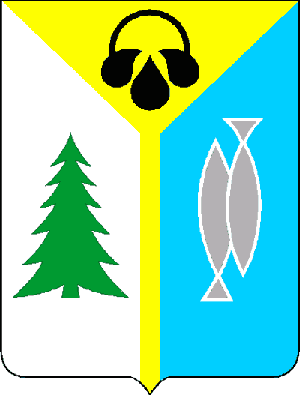 СТРАТЕГИЯ СОЦИАЛЬНО-ЭКОНОМИЧЕСКОГО РАЗВИТИЯ ГОРОДА НИЖНЕВАРТОВСКАДО 2036 ГОДАНижневартовск 2023СПИСОК ИСПОЛНИТЕЛЕЙСОДЕРЖАНИЕВведение	Стратегия социально-экономического развития города Нижневартовска до 2036 года (далее - Стратегия - 2036, Стратегия города) определяет систему долгосрочных приоритетов, обеспечивающих достижение стратегической цели - повышение качества жизни населения в результате формирования устойчивой модели экономики, основанной на инновациях, глобально конкурентоспособной и социально ориентированной.Стратегия является актуализацией Стратегии социально-экономического развития Нижневартовска до 2030 года, утвержденной решением Думы города от 25.05.2018 №349, обеспечивает преемственность стратегических приоритетов, обновляет и корректирует цели и задачи развития города Нижневартовска для повышения его вклада в достижение национальных целей развития Российской Федерации до 2036 года. В основе работы по актуализации Стратегии - 2036 учтены следующие основные методологические подходы, используемые в Стратегии социально-экономического развития Ханты-Мансийского автономного округа - Югры до 2036 года с целевыми ориентирами до 2050 года:концептуальные подходы формирования стратегических задач и ключевых направлений, подчиненных императиву выработки и внедрения новшеств (инноваций) в экономику города Нижневартовска (далее - города, Нижневартовска): раскрепощению энергии инновационного предпринимательства в местном сообществе, внедрению механизмов инновационного поиска, развитию поддерживающей процессы предпринимательской и инновационной деятельности инфраструктуры; методологические установки, нацеленные на поиск и развитие потенциала синергии межотраслевого взаимодействия, развитие импортозамещения, внедрение и адаптацию лучших практик стратегического управления городом;сценарный подход к формированию целевых вариантов развития и обоснование пакета мер, призванных обеспечить достижение целевых ориентиров.Стратегия города формирует единую платформу для разработки документов стратегического планирования.Достижение стратегической цели социально-экономического развития города - повышение качества жизни населения в результате формирования устойчивой модели экономики, основанной на инновациях, глобально конкурентоспособной и социально ориентированной - предполагает решение следующих приоритетных задач:всестороннее развитие человеческого капитала;повышение экономического потенциала города за счет инновационного развития реального сектора экономики, создания благоприятных условий для предпринимательской деятельности, повышения инвестиционной привлекательности города;формирование безопасной и благоприятной городской среды, условий "экологического прорыва" в социально-экономическом развитии города;пространственное развитие Нижневартовской агломерации;комплексное развитие инфраструктурного сектора.Ключевые направления, которые легли в основу Стратегии города:повышение эффективности действующих производств при сохранении их структуры;повышение уровня диверсификации экономики города за счет увеличения объемов производства в отраслях переработки и развития сферы услуг;поддержка развития сфер образования, науки и инноваций;развитие этнографического, экологического, культурно-познавательного внутреннего туризма;создание условий для реализации разноплановых инициатив.Стратегия - 2036 актуализирована в соответствии с требованиями законодательства Российской Федерации, Ханты-Мансийского автономного округа - Югры и муниципальными правовыми актами города Нижневартовска, в том числе с:Федеральным законом от 28.06.2014 №172-ФЗ "О стратегическом планировании в Российской Федерации" (с изменениями);Указом Президента Российской Федерации от 21.07.2020 №474 "О национальных целях развития Российской Федерации на период до 2030 года";  Указом Президента Российской Федерации от 01.12.2016 №642            "О Стратегии научно-технологического развития Российской Федерации" (с изменениями);Указом Президента Российской Федерации от 09.05.2017 №203            "О Стратегии развития информационного общества Российской Федерации на 2017-2030 годы";Указом Президента Российской Федерации от 13.05.2017 №208 "О Стратегии экономической безопасности Российской Федерации на период до 2030 года";Стратегией пространственного развития Российской Федерации на период до 2025 года, утвержденной распоряжением Правительства Российской Федерации от 13.02.2019 №207-р (с изменениями); распоряжением Правительства Ханты-Мансийского автономного округа - Югры от 03.11.2022 №679-рп "О Стратегии социально-экономического развития Ханты-Мансийского автономного округа - Югры до 2036 года с целевыми ориентирами до 2050 года";решением Думы города Нижневартовска от 24.12.2019 №563 "О генеральном плане города Нижневартовска" (с изменениями);решением Думы города Нижневартовска от 27.03.2020 №618 "О программе комплексного развития социальной инфраструктуры города Нижневартовска" (с изменениями); решением Думы города Нижневартовска от 27.03.2020 №619 "О программе комплексного развития транспортной инфраструктуры города Нижневартовска" (с изменениями); решением Думы города Нижневартовска от 27.03.2020 №620 "О программе комплексного развития систем коммунальной инфраструктуры города Нижневартовска" (с изменениями);решением Думы города Нижневартовска от 28.09.2018 №385 "О порядке разработки документов стратегического планирования города Нижневартовска и их содержании".Стратегия - 2036 отвечает вызовам современности, актуальной нормативно-правовой базе и ключевым концептуальным научным подходам, используемым в практике стратегического планирования социально-экономического развития муниципальных образований.Ключевые оценочные характеристики развития города Нижневартовска1.1. Население и трудовые ресурсы, демографическая ситуация, занятость и уровень развития социальной сферы городаДемографическое развитиеВ Ханты-Мансийском автономном округе - Югре (далее - округе) вторым по численности населения является город Нижневартовск (после города Сургута). В Нижневартовске проживает около 16,5% населения округа. Среднегодовая численность населения в 2021 году составила 279,8 тыс. человек, в 2022 году - 285,2 тыс. человек. Темп прироста численности населения в 2022 году, относительно показателя 2021 года, составил 1,9%, что превышает аналогичный показатель по Российской Федерации. На протяжении последних пяти лет численность населения города Нижневартовска растет уверенными темпами (Таблица 1.1).  В период с 2018 года по 2022 год численность постоянного населения Нижневартовска увеличилась в абсолютной величине на 9,2 тыс. человек, а в относительной - на 3,3%. Сформировавшаяся положительная динамика изменения численности населения свидетельствует о привлекательности города для постоянного проживания. В период с 2018 по 2022 годы доля трудоспособного населения в общей численности населения города в среднем составляет 60%. По состоянию на 1 января 2023 года доля населения трудоспособного возраста города составила 60,8%, доля населения старше трудоспособного возраста - 16,7%.  Таблица 1.1Среднегодовая численность постоянного населенияТаблица 1.2Показатели естественного движения населения города НижневартовскаНесмотря на замедление динамики естественного прироста, которое характерно для последних нескольких лет, положительное сальдо естественного прироста за весь исследуемый период свидетельствует о том, что уровень рождаемости по-прежнему превышает уровень смертности. За рассматриваемый период естественному приросту в целом по Российской Федерации свойственна отрицательная динамика, а в Ханты-Мансийском автономном округе - Югре темпы роста численности населения замедлились.При положительном сальдо естественного прироста наблюдается некоторое снижение коэффициента рождаемости. В 2022 году величина коэффициента составила 10,8‰, что меньше на 0,6‰ аналогичного показателя за предшествующий период. Данная тенденция свойственна большинству регионов Российской Федерации в связи с сокращением количества женщин фертильного возраста, что связано, прежде всего, с депопуляцией населения России с 1992 года до начала 2000-х годов. Для повышения рождаемости в Ханты-Мансийском автономном округе - Югре реализуются национальный проект "Демография", региональный проект "Финансовая поддержка семей при рождении детей", План Десятилетия детства. Улучшению показателей рождаемости способствуют различные меры материальной поддержки: пособие по беременности и родам, подарок "Расту в Югре", единовременное пособие при рождении ребенка, ежемесячная денежная выплата семьям в случае рождения третьего ребенка и последующих детей, Югорский семейный капитал и др.Помимо создания благоприятных условий для рождения и воспитания детей, демографическая политика округа направлена на снижение смертности населения, увеличение продолжительности жизни и укрепление здоровья граждан. В этих целях в Ханты-Мансийском автономном округе - Югре, в том числе в городе Нижневартовске, реализуются региональные проекты "Укрепление общественного здоровья", "Старшее поколение", "Спорт - норма жизни".За 2022 год число умерших составило 1 892 человека, что на 25,5% ниже показателя 2021 года. В 2021 году уровень смертности составил 2 540 человек, что существенно выше показателя 2020 года в связи с негативным воздействием общемировых эпидемиологических процессов. С аналогичной причиной связан рост смертности в 2020 и 2021 годах в целом по Российской Федерации и по Ханты-Мансийскому автономному округу - Югре. Общий коэффициент смертности (число умерших на 1 тыс. человек населения) населения города в 2022 году составил 6,6‰ (6,6 умерших на 1 тыс. человек населения). Среди причин смертности населения округа и города в структуре общей смертности ведущими классами заболеваний являются болезни системы кровообращения, новообразования, туберкулез, дорожно-транспортные происшествия. На изменение показателей численности населения города, кроме процессов естественного движения населения, оказывают влияние миграционные процессы. В 2022 году сальдо миграции составило 2 548 человек, что превышает показатель 2021 года в 1,7 раза. Следует отметить, что в период 2018 - 2020 годов миграционные процессы характеризовались оттоком населения. Возникновение положительного миграционного прироста в 2021 - 2022 годах косвенно свидетельствует о формировании привлекательных условий для жизни людей в городе Нижневартовске.  На всей территории Ханты-Мансийского автономного округа - Югры тенденция повышения сальдо миграционного прироста наблюдается с 2019 года. С учетом положительного сальдо миграции общий коэффициент миграционного прироста (в расчете на 1 тыс. человек населения) в последние два года составил 5,5‰ и 8,9‰ соответственно.Таблица 1.3Показатели миграции города Нижневартовска1.1.2. Занятость и рынок трудаВ целом ситуация с занятостью населения и состояние рынка труда города Нижневартовска характеризуется следующими показателями (Таблица 1.4.). Таблица 1.4Показатели трудовых ресурсов города НижневартовскаЧисленность экономически активного населения города на протяжении последних лет остается на стабильно одинаковом уровне - около 155 тыс. человек. В течение последних трех лет значения показателя среднегодовой численности занятых в экономике города находятся на уровне 125,5 – 125,6 тыс. чел.Структура занятости города определяется структурой экономики региона: подавляющая доля населения занята в добыче полезных ископаемых и обслуживающих ее отраслях, оптовой и розничной торговле, строительстве.Отличительными особенностями рынка трудовых ресурсов города являются: уровень зарегистрированной безработицы в городе ниже аналогичного показателя по Ханты-Мансийскому автономному округу - Югре и в целом по Российской Федерации;численность безработных, зарегистрированных в государственных учреждениях службы занятости населения, находится на стабильно-постоянном уровне, кроме 2020 года, которому свойственен некоторый дисбаланс по большинству социально-экономических показателей в связи с негативным воздействием общемировых эпидемиологических процессов.Таблица 1.5Показатели рынка труда города НижневартовскаУровень регистрируемой безработицы на конец 2022 года составил 0,15%. По состоянию на 31 декабря 2022 года количество зарегистрированных безработных - 225 человек. Коэффициент напряженности - 0,08%.На 1 января 2023  года доля женщин в числе безработных составила 66,7%, что связано с их более низкой трудовой мобильностью и высокой потребностью в социальных гарантиях. В структуре безработных преобладает доля населения в возрасте от 30 лет и старше (на 1 января 2023 - 72,4% из числа всех зарегистрированных безработных). Образовательный уровень безработных на 1 января 2023 года, зарегистрированных в центре занятости, достаточно высок. Более 85% безработных имеет высшее и/или среднее профессиональное образование.Наблюдается некоторый дисбаланс профессионально-квалификационного характера в структуре спроса и предложения рабочей силы на рынке труда. По состоянию на 1 января 2023 года количество заявленных вакансий от работодателей составило 5 031 заявление. В результате, на 1 января 2023 года на одного зарегистрированного безработного приходилось 22 вакансии.На городском рынке труда в 2022 году (с учетом анализа вакансий работодателей) продолжает преобладать спрос на рабочие специальности. Наиболее востребованы водители, машинисты, бурильщики, помощники бурильщика, слесари, электромонтеры, повара, мотористы.В целях улучшения ситуации на рынке труда города реализуются мероприятия в рамках государственной программы Ханты-Мансийского автономного округа - Югры "Поддержка занятости населения". В целом ситуация с безработицей характеризуется как контролируемая. Существенной проблемой, присутствующей длительное время на рынке труда города, является дефицит квалифицированных рабочих по некоторым видам экономической деятельности.1.1.3. Уровень развития гражданского обществаВ последние годы органами местного самоуправления города Нижневартовска совместно с некоммерческими организациями (далее - НКО) и общественными объединениями заложены основы и созданы предпосылки для дальнейшего формирования и развития правовых, экономических и организационных условий развития в области институтов гражданского общества.Сформирован один из главных институтов гражданского общества - Общественная палата города Нижневартовска.Деятельность Общественной палаты города Нижневартовска направлена на реализацию социально-значимых гражданских инициатив, проведение эффективной политики в области работы с молодежью, некоммерческими организациями, вовлечение гражданского общества в принятие управленческих решений.Взаимодействие с НКО осуществляется в рамках реализации мероприятий таких муниципальных программ, как "Развитие гражданского общества в городе Нижневартовске", "Развитие социальной сферы города Нижневартовска", а также посредством участия представителей НКО в коллегиальных органах при администрации города.В 2022 году продолжена деятельность по реализации механизмов поддержки некоммерческого сектора города. Проведен конкурс на предоставление гранта главы города Нижневартовска СОНКО на решение социальных проблем и развитие гражданского общества, по итогам                      проведения которого 40 НКО получили поддержку из средств бюджета города на реализацию проектов на общую сумму более 9 млн. рублей.На реализацию проектов, направленных на решение социальных проблем и развитие гражданского общества, СОНКО из средств городского бюджета предоставлено 10,2 млн. рублей.Совершенствование механизмов и увеличение объема финансовой поддержки НКО ежегодно увеличивает количество СОНКО, включенных                         в реестр получателей муниципальной поддержки, а также охват населения, вовлеченного в реализацию проектов и мероприятий, в том числе выступающего в качестве потребителей услуг в социальной сфере, предоставляемых НКО.Таблица 1.6Динамика показателей в области развития гражданского общества в городе НижневартовскеВ 2022 году от СОНКО и гражданских активистов направлено 54 заявки на предоставление грантов Губернатора Ханты-Мансийского автономного округа - Югры и 48 заявок на предоставление грантов Президента Российской Федерации. В результате 36 проектов стали победителями и обладателями грантов в общем размере около 30 млн. рублей.Созданы условия для развития территориального общественного самоуправления (далее - ТОС). Продолжают действовать 2 ТОС. В 2022 году ТОС предоставлены субсидии на общую сумму 1 млн. рублей на реализацию           2 проектов. ТОС "10-г микрорайон города Нижневартовска" реализовал проект "Спорт без границ. Этап 2", предполагающий создание спортивной дворовой площадки со стационарными уличными тренажерами, а ТОС "Вега" реализовал проект "Территория радости", направленный на обустройство дворовой территории уличной елкой, горкой и проведением новогоднего праздника для жителей дома.Отдельным направлением является предоставление НКО субсидий                        на реализацию проектов в сфере туризма. В 2022 году выделены бюджетные ассигнования в размере 1,8 млн. рублей на реализацию 5 проектов в сфере туризма, в том числе организацию работы туристско-информационного центра города, участие в окружной выставке "ЮграТур - 2022", проведение 2 выставок, направленных на развитие туризма.1.1.4. Социальная сфераСоциальная сфера представляет собой важную часть современной социально-экономической жизни города Нижневартовска, обеспечивает важнейший показатель развития общества - качество жизни горожан. Осуществление деятельности в области социальной жизни города предполагает внедрение всех 11-ти государственных национальных стандартов социального обслуживания населения.За последние пять лет в городе Нижневартовске в целом прослеживается положительная динамика в области роста основных фондов социальной сферы и сектора услуг, при этом степень их износа за период с 2018 года по настоящее время существенно ниже, чем по другим видам деятельности. Состояние материально-технической базы организаций социальной сферы и сектора услуг характеризуется также положительной динамикой. В социальной сфере города Нижневартовска наблюдается активное использование цифровых технологий. В период с 2018 по 2022 годы 100% организаций данной сферы использовали персональные компьютеры, серверы, электронную почту, интернет, облачные сервисы, корпоративные глобальные информационные сети.1.1.5. ОбразованиеОбразование - одна из ключевых сфер социальной жизни Нижневартовска, определяющих характер его долгосрочного развития.В городе функционирует 68 муниципальных образовательных организаций (32 детских сада (65 объектов), 34 школы (25 средних общеобразовательных школ, 4 школы с углубленным изучением предметов, 2 гимназии, 3 лицея), 2 учреждения дополнительного образования).Действует два частных учреждения дошкольного образования (5 объектов) и одно частное общеобразовательное учреждение "Православная гимназия в честь Казанской иконы Божьей Матери".Детские сады посещают 18 072 ребенка. Доступность дошкольного образования для детей в возрасте от 2 месяцев до 7 лет - 100%. В трех детских садах функционируют группы для 40 детей младенческого возраста. Для расширения сети объектов дошкольного образования в квартале №21 строится детский сад на 320 мест. Это первый в городе объект, который реализуется при помощи технологии BIM-моделирования. Образовательную услугу по адаптированным программам дошкольного образования получают 1 468 детей с ограниченными возможностями здоровья, в том числе 217 детей-инвалидов. В рамках осуществления оздоровительной деятельности в детских садах функционируют специализированные кабинеты водолечения, массажа, озокеритопарафинолечения, "БОС-здоровье" (ортопедический, опорно-двигательный, логотерапевтический), физиотерапии, бассейны.С целью поддержки семей, имеющих детей, в организациях дошкольного образования оказываются услуги психолого-педагогической, методической и консультативной помощи родителям детей; успешно работает городская модель психолого-педагогической поддержки и сопровождения семей; организованы консультационные центры, детско-родительские клубы, лекотеки. Данные за последние пять лет свидетельствуют о ежегодном приросте численности учащихся в общеобразовательных организациях города Нижневартовска (Таблица 1.7).Таблица 1.7Динамика численности учащихся в муниципальных общеобразовательных организациях города НижневартовскаВ 2022-2023 учебном году во вторую смену обучается 5 954 человека (16%) из 18 школ. Проектная мощность учреждений не позволяет организовать образовательный процесс в одну смену для всех обучающихся. Таким образом, актуальной остается задача по ликвидации двухсменного обучения и переводу общеобразовательных организаций на односменный режим работы.В целях снижения количества учащихся, обучающихся во вторую смену, в 25 микрорайоне продолжается строительство школы на 1 125 мест (региональный проект "Современная школа"). Планируемый срок сдачи объекта - 2023 год.	Наблюдается достаточно высокий уровень показателей удовлетворенности жителей города качеством условий осуществления образовательной деятельности муниципальными организациями, осуществляющими образовательную деятельность по основным и дополнительным общеобразовательным программам (Таблица 1.8). Это является подтверждением позитивной оценки горожанами качества образовательных услуг и правильно выбранной стратегии развития системы образования города. Таблица 1.8Удовлетворенность качеством условий 
осуществления образовательной деятельности у жителей города НижневартовскаСистема среднего профессионального и высшего образования на территории города представлена пятью организациями среднего специального образования и одной организацией высшего образования, а также филиалами вузов из других регионов.1.1.6. ЗдравоохранениеНа территории города осуществляют деятельность 7 больниц на 2 329 коек и 4 амбулаторно-поликлинических учреждения на 4 317 посещений в смену.Скорую медицинскую помощь населению города оказывает бюджетное учреждение Ханты-Мансийского автономного округа - Югры "Нижневартовская городская станция скорой медицинской помощи". Кроме того, в городе функционируют 4 филиала лечебно-профилактических учреждений Ханты-Мансийского автономного округа - Югры.Уровень обеспеченности койками круглосуточного пребывания составляет 81,7 мест на 10 тыс. населения, амбулаторно-поликлиническими учреждениями - 151,4 посещений в смену на 10 тыс. населения.Обеспеченность врачами составляет 44,5 чел. на 10 тыс. населения, средним медицинским персоналом - 124,5 чел. на 10 тыс. населения.Заболеваемость населения за последние 5 лет увеличилась на 9,8%, что, прежде всего, объясняется пиком обострения эпидемиологической ситуации, связанной с распространением Covid-19.Показатель смертности трудоспособного населения на 100 тыс. человек соответствующего возраста увеличился на 0,7%. Среди причин смертности населения стабильно высокой остается смертность от болезней системы кровообращения - 28,8%, из которых более половины (52,8%) составляют ишемические болезни сердца. Число онкологических заболеваний в общем количестве смертей составляет 15%. На долю внешних факторов смерти (гибели от несчастных случаев, отравлений и травм) приходится 4,9%. Смертность от болезней эндокринной системы и обмена веществ (сахарного диабета) составляет 4,9%.1.1.7. КультураКультура представляет собой важный фактор развития общества и является в настоящее время одним из приоритетных направлений национальной политики современной России. Культурно-досуговая деятельность в учреждениях города Нижневартовска осуществляется по следующим направлениям: патриотическое воспитание детей и молодежи; пропаганда семейных ценностей; пропаганда здорового образа жизни; профилактика негативных социальных явлений; духовно-эстетическое и нравственное развитие детей и молодежи. Основная задача реализации социальной политики в области культуры в городе Нижневартовске включает в себя развитие сферы культуры и досуга, расширение культурного пространства и доступа населения к достижениям культуры.Сеть учреждений культуры представлена 15 библиотеками, 3 клубными учреждениями (далее - КДУ), 3 детскими школами искусств (далее - ДШИ) и 1 музыкальной школой, театрами и 2 сетевыми музейными единицами (городской краеведческий музей и музей истории русского быта). Приоритетные направления развития культуры предусмотрены в документах стратегического планирования Российской Федерации, Ханты-Мансийского автономного округа - Югры, национальном проекте "Культура".В рамках национального проекта "Культура" произошла существенная модернизация материально-технической базы детских школ искусств №1 и №2 на сумму 50 млн. рублей. С 2019 года все детские школы искусств переоснащены музыкальными инструментами и специализированной литературой на сумму свыше 95 млн. рублей. В Нижневартовске реализуется 10 дополнительных предпрофессиональных программ в области музыкального, хореографического, театрального, изобразительного и декоративно-прикладного искусства, по которым проходят обучение 98,3% учащихся. В рамках федерального проекта "Творческие люди" на базе ведущих творческих вузов в 2022 году повысили квалификацию 53 специалиста                 сферы культуры и дополнительного образования, за четыре года обучились               150 специалистов.Новым инструментом активного приобщения молодого поколения                           к произведениям культуры и искусства стала реализация федерального проекта "Пушкинская карта". К участию в программе присоединились все 6 муниципальных учреждений культуры города. Новые проекты, реализуемые в 2022 году: проект "Вечерняя школа Станислава Строчинского", лектории и театрализованные чтения по произведениям русских писателей. Музейная отрасль города характеризуется ростом объемов электронных ресурсов (электронных каталогов, выставок), увеличением количества выставок и развитием информационной базы музейного фонда с обеспечением свободного доступа через информационно-телекоммуникационную сеть "Интернет".В Нижневартовске за последние 5 лет была проведена модернизация системы информационно-библиотечного обслуживания населения путем расширения спектра электронных сервисов и услуг, автоматизации основных библиотечно-библиографических процессов.За последние годы заметно выросло обращение к цифровым ресурсам в сфере культуры. В рамках регионального проекта "Культурная среда", входящего в национальный проект "Культура", в 2022 году открыта вторая модельная библиотека. Созданы новые комфортные пространства, наполненные смыслами, оснащенные современными технологиями для общения и воплощения творческих идей для всех категорий населения. Город Нижневартовск занимает лидирующую позицию в Ханты-Мансийском автономном округе - Югре по количеству библиотек нового поколения (2 из 9 находятся в Нижневартовске).Таблица 1.9Основные показатели развития культуры в городе НижневартовскеРеализация поставленных задач в области культуры способствовала повышению качества и доступности культурных благ для всех категорий граждан города Нижневартовска.1.1.8. Физическая культура и спортПриоритеты развития сферы физической культуры и спорта отражены в указах Президента Российской Федерации, а также учтены при формировании регионального проекта "Спорт - норма жизни", являющегося частью национального проекта "Демография".За последние 5 лет количество граждан, в возрасте от 3 до 79 лет, систематически занимающихся физической культурой и спортом в городе, возросло на 43,3% (со 100 517 человек в 2018 году до 144 065 человек                             в 2022 году) и составляет 53,7% от общей численности населения города (Таблица 1.10).С целью развития сети спортивных объектов в шаговой доступности                   за последние 5 лет в городе введены в эксплуатацию 27 плоскостных спортивных сооружений, модернизированы и реконструированы 6 спортивных площадок.В 2022 году введены в эксплуатацию многофункциональная спортивная площадка и гимнастический комплекс на улице Энтузиастов, 25; на улице Героев Самотлора, 22 установлен первый в городе комплекс уличных тренажеров под навесом для маломобильных групп населения, спортивно-гимнастическая площадка с основанием из резиновой плитки, а также детский трек для катания на роликовых коньках и велосипедах.Обеспеченность спортивными сооружениями по итогам года                        составляет 27,6%. Для повышения доступности объектами физической культуры и спорта ведется строительство Лыжно-биатлонного комплекса, Центра боевых искусств. Также планируется приступить к строительству  Многофункционального спортивного комплекса в 27 квартале.В городе функционируют 3 учреждения спортивной подготовки                         и 1 учреждение, которое занимается проведением спортивных соревнований, физкультурных мероприятий, а также эксплуатацией плоскостных спортивных сооружений. Численность занимающихся составляет 11 047 человек, спортивную подготовку организуют 169 штатных тренеров.Таблица 1.10Основные показатели развития физической культуры и спорта в городе НижневартовскеЗа период с 2018 по 2022 годы проведено более 3 тыс. спортивно-массовых и оздоровительных мероприятий с общим количеством участников более 165 тыс. человек. 1.1.9. Услуги в сфере социального развитияВ целях сохранения уровня защищенности социально уязвимых слоев населения в городе реализуется муниципальная программа "Социальная поддержка   и социальная помощь для отдельных категорий граждан в городе Нижневартовске".Количество получателей мер социальной поддержки в 2022 году составило 74 430 человек.В рамках реализации муниципальной программы "Доступная среда                        в городе Нижневартовске" продолжена поэтапная работа по формированию доступной среды жизнедеятельности для инвалидов, обеспечению доступа                      к объектам, повышению доступности услуг муниципальных учреждений социальной сферы. Проделана важная работа по оказанию социальной поддержки гражданам:ветеранам Великой Отечественной войны в связи с празднованием                77-й годовщины Победы в Великой Отечественной войне 1941-1945 годов                 в юбилейный год со дня основания города Нижневартовска;одному из членов семей (супруге /супругу, детям, родителям) отдельных категорий граждан, принимавших участие в специальной военной операции на территориях Донецкой Народной Республики, Луганской Народной Республики и Украины;детям в возрасте до 18 лет граждан, принимающих (принимавших) участие в специальной военной операции на территориях Украины, Донецкой Народной Республики, Луганской Народной Республики, Запорожской области и Херсонской области; граждан, призванных на военную службу по мобилизации в Вооруженные Силы Российской Федерации для участия  в специальной военной операции на территориях Украины, Донецкой Народной Республики, Луганской Народной Республики, Запорожской области и Херсонской области, в виде предоставления новогодних детских подарков;жителям многоквартирного дома по адресу: улица Мира, дом 6а, пострадавшим в результате обрушения части дома.Уровень удовлетворенности населения качеством предоставления социальных услуг на основании отзывов, полученных через онлайн-сервис официального сайта органов местного самоуправления города Нижневартовска "Оценка качества услуг", по итогам последних лет в среднем составил более 90%.Таблица 1.11Основные виды социальной поддержки в городе Нижневартовске1.1.10. Услуги торговли, общественного питания и бытового обслуживанияРазвитие потребительского рынка товаров и услуг является важнейшим фактором обеспечения экономической стабильности города, улучшения условий и качества жизни горожан.В сфере потребительских услуг розничная торговля занимает основное место, в общем объеме потребительского рынка оборот розничной торговли составляет 79,3%. В последние годы наблюдается тенденция увеличения количества стационарных объектов розничной торговли, и, как следствие, увеличение объема торговых площадей. По состоянию на 31.12.2022 в отраслевой инфраструктуре города представлено 1 826 объектов розничной торговли общей торговой площадью около 365 тыс. кв. м., в том числе 54 торговых комплекса площадью 250,5 тыс. кв. м., 2 розничных рынка, 283 предприятия общественного питания на 22,4 тыс. посадочных мест, 1 082 объекта бытового обслуживания, 95 предприятий оптовой торговли.Обеспеченность торговыми площадями составляет около 1 280 кв. м. на 1 тыс. жителей, что выше нормативного показателя (779 кв. м. на 1 тыс. жителей) на 64%.В городе функционируют федеральные торговые сети, такие как "Магнит", "Пятерочка", "Монетка", "Лента", "Красное и Белое", "Светофор". Кроме того, населением востребованы магазины, реализующие товары местных производителей.  Популярностью у населения пользуются так называемые "ярмарки выходного дня", на которых реализуются фермерские товары местных производителей: молочная и рыбная продукция, мясная продукция, хлебобулочные и кондитерские изделия.Сфера общественного питания представлена различными форматами, начиная от мелких предприятий, предлагающих фаст-фуд, и заканчивая ресторанами с банкетными залами вместимостью до 400 человек. По состоянию на 31.12.2022 обеспеченность жителей города услугами предприятий общественного питания составляет 196,3% от норматива (78,5 посадочных места на 1 тыс. жителей при нормативе 40 посадочных мест на 1 тыс. жителей).В городе пользуются популярностью сетевые формы организации общественного питания, такие как "Вкусно - и точка", "Бургер Кинг", "IL Патио" и другие. Активно развивается сфера бытового обслуживания населения.  Самыми востребованными услугами являются услуги салонов красоты, фотосалонов, по техническому обслуживанию автомобилей, по ремонту и обслуживанию бытовой техники, по ремонту жилья.В целом ситуация на рынке услуг города оценивается как стабильная, характеризующаяся достаточной сбалансированностью спроса и предложения. 1.2. Экономический и финансовый потенциал развития города1.2.1. Развитие промышленности Объем отгруженных товаров собственного производства, выполненных работ и услуг собственными силами по крупным и средним предприятиям за 2022 год составил 101 081,7 млн. рублей, или 99,0% в сопоставимых ценах к уровню 2021 года (таблица 1.12). Наибольшее влияние на снижение темпов промышленного производства за период 2018-2022 годы до 79,2% оказало исключение в 2020 году из статистической отчетности по городу сведений ООО "Славнефть-Нижневартовск", которые отнесены на территорию Нижневартовского района, что в свою очередь отразилось на уменьшении ряда показателей, характеризующих развитие промышленности города.Таблица 1.12Динамика промышленного производства в городе НижневартовскеОснову промышленного производства составляют предприятия добывающего комплекса (добыча полезных ископаемых), на долю которых в 2022 году приходится 52,5% общего объема производства (Рисунок 1.1), при этом 46% - на компании по предоставлению услуг в области добычи. Рисунок 1.1Структура промышленного производства города Нижневартовска Объем добычи полезных ископаемых в 2022 году составил 53 089,4 млн. рублей, что составляет 99,7% в сопоставимых ценах к уровню 2021 года. В силу различных причин, таких как поздняя стадия разработки и высокая степень выработки запасов имеющихся месторождений, прогрессирующая динамика обводнения добываемой продукции, а также договоренности ОПЕК+, наблюдается сокращение объемов нефтедобычи (Таблица 1.13). В 2022 году добыто 178,6 тыс. тонн нефти сырой, включая газовой конденсат, и 19,64 млн. куб. м. природного и попутного газа, что составляет соответственно 86% и 106,3% к уровню 2021 года.Таблица 1.13Динамика производства важнейших видов продукции в натуральном выражении в городе НижневартовскеПерспективы развития производства в нефтегазодобывающем секторе будут определяться реализацией производственных программ предприятий по освоению нефтегазовых ресурсов. В целом ситуация в сфере добычи полезных ископаемых характеризуется общими для автономного округа тенденциями. Положительное влияние на динамику нефтедобычи может оказать реализация нефтедобывающими предприятиями города комплекса мер по оптимизации системы разработки и увеличению эффективности добычи нефти, применение новых технологий для выработки трудноизвлекаемых запасов. В 2022 году объем отгруженной продукции обрабатывающих производств составил 17 254,7 млн. рублей, или 83,9% в сопоставимых ценах к уровню 2021 года. На долю сферы деятельности предприятий обрабатывающих производств приходится 17,1%.Основной объем в структуре сектора обрабатывающих производств приходится на нефтегазоперерабатывающую отрасль (более 63%).В городе созданы крупные мощности по переработке попутного нефтяного газа и нефтепродуктов.В 2022 году выработка сухого газа составила 4 441,4 млн. куб. метров или 98% к уровню 2021 года; сжиженного газа - 16,9 тыс. тонн или 111,2% к уровню 2021 года.Дизельного топлива произведено 445,7 тыс. тонн, авиационного керосина - 101,1 тыс. тонн  или соответственно 80,9% и 86,3% к уровню 2021 года.Значительная доля сферы обрабатывающих производств приходится на выполнение работ и услуг по ремонту и монтажу машин и оборудования, производству готовых металлических изделий. Развитие этих отраслей обусловлено обеспеченностью заказами предприятий нефтегазодобывающего комплекса и электроснабжающих компаний, являющихся основными потребителями сервисных услуг. Успешно функционируют предприятия местной пищевой промышленности, представленные мясоперерабатывающими производствами, птицефабрикой, предприятиями по изготовлению мясных и овощных полуфабрикатов, по производству хлебобулочных и кондитерских изделий, питьевой воды и безалкогольных напитков, пива, предприятиями по переработке рыбной продукции, выпуску молочной продукции, переработке дикоросов и другие. Необходимо отметить, что доминирующее положение на данном сегменте рынка занимает продукция субъектов малого и среднего предпринимательства.Положительная динамика наблюдается в сфере обеспечения электрической энергией, газом и паром, кондиционирования воздуха, составляющей 26,8% в общем объеме промышленного производства. В 2022 году объем отгруженной продукции составил 27 079,9 млн. рублей, или 104,6% в сопоставимых ценах к уровню 2021 года.Основной объем производства, передачи и распределения пара и горячей воды приходится на АО "Горэлектросеть", действующего в рамках концессионного соглашения в отношении объектов теплоснабжения, централизованных систем горячего водоснабжения, отдельных объектов таких систем между муниципальным образованием "город Нижневартовск" Ханты-Мансийского автономного округа - Югры, акционерным обществом "Городские электрические сети" и Ханты-Мансийским автономным округом - Югрой от 18.09.2019 №3 (далее - концессионное соглашение от 18.09.2019 №3).За 2022 год произведено теплоэнергии в объеме 2 778,2 тыс. Гкал или 91,2%  к уровню 2021 года. Объем отгруженной продукции по водоснабжению, водоотведению и утилизации отходов составил 3 657,7 млн. рублей или 136,3%  к уровню 2021 года в сопоставимых ценах. Ведущим предприятием отрасли по предоставлению услуг                                     по холодному водоснабжению и водоотведению потребителей города с июля 2020 года является ООО "Нижневартовские коммунальные системы" (в рамках заключенного концессионного соглашения в отношении централизованных систем холодного водоснабжения и водоотведения, отдельных объектов таких систем муниципального образования "город Нижневартовск" между муниципальным образованием "город Нижневартовск", обществом с ограниченной ответственностью "Нижневартовские коммунальные системы" и Ханты-Мансийским автономным округом - Югрой от 29 июля 2020 года №4 (далее - концессионное соглашение от 29.07.2020 №4).1.2.2. Развитие малого и среднего предпринимательстваРазвитие малого и среднего предпринимательства является стратегическим фактором, определяющим устойчивое развитие экономики города Нижневартовска. По данным единого реестра субъектов малого и среднего предпринимательства в 2022 году количество малых и средних предприятий   составило 4,6 тыс. единиц. Среднесписочная численность работников предприятий малого и среднего бизнеса - 33,7 тыс. человек. Оборот малых и средних предприятий оценивается в размере 165,8 млрд. рублей. Поступление налогов от субъектов МСП в городской бюджет за 2022 год составило 1 473,0 млн. рублей, или 102,4% к уровню 2021 года. По данным налогового органа численность предпринимателей без образования юридического лица, зарегистрированных на территории города, составляет более 8 тыс. единиц.Отраслевая структура основных показателей деятельности малых и средних предприятий города представлена на рисунке 1.2.В рамках создания благоприятных условий для ведения предпринимательской деятельности в 2022 году реализованы региональные проекты "Акселерация субъектов малого и среднего предпринимательства"                        и "Создание условий для легкого старта и комфортного ведения бизнеса", входящие в национальный проект "Малое и среднее предпринимательство                   и поддержка индивидуальной предпринимательской инициативы", на сумму 12,6 млн. рублей. В целом на реализацию муниципальной программы "Развитие малого и среднего предпринимательства на территории города Нижневартовска" направлено 24,1 млн. рублей. Финансовая поддержка оказана 65 субъектам на сумму 22 млн. рублей, в том числе:в виде возмещения затрат на аренду нежилых помещений, компенсацию затрат на приобретение оборудования 62 предпринимателям, осуществляющим социально значимые виды деятельности и деятельность в сфере социального предпринимательства, на сумму 20,5 млн. рублей; в виде грантовой поддержки начинающих и молодых предпринимателей 3 субъектам малого и среднего предпринимательства на сумму 1,5 млн. рублей. Кроме того, предоставляются меры имущественной и налоговой поддержки. Так, в 2022 году в части имущественной поддержки снижен размер арендной платы по договорам аренды муниципального имущества на установку и эксплуатацию рекламных конструкций и договорам аренды земельных участков. Общая сумма поддержки составила 51,5 млн. рублей.Установлен мораторий на начисление неустойки (штрафов, пеней)                          за просрочку платежей по заключенным договорам с 01.04.2022 по 31.12.2022.В части налоговой поддержки снижены ставки по земельному налогу                     и налогу на имущество физических лиц. Общая сумма поддержки составила 77,9 млн. рублей. В 2022 году заключено 97 дополнительных соглашений об увеличении срока действия договоров аренды земельных участков. Рисунок 1.2Удельные веса основных показателей деятельности малых и средних предприятий города Нижневартовска в разрезе отраслевой структуры в 2022 годуТаблица 1.14Объем финансирования муниципальной программы "Развитие малого и среднего предпринимательства на территории города Нижневартовска"Таблица 1.15Динамика количества субъектов малого и среднего предпринимательства, получивших финансовую поддержкуС субъектами малого и среднего предпринимательства, в отношении которых при расчете размера арендной платы за землю применен понижающий коэффициент, заключено 37 договоров аренды земельных участков на сумму 2,2 млн. рублей.В рамках популяризационных мероприятий проведены выставки товаропроизводителей города, сезонные выставки сельскохозяйственной продукции, городской конкурс "Предприниматель года", фестивали "О Да! Еда!", "БарбекюФест". Изготовлено 600 информационных буклетов. Организовано 25 мероприятий для субъектов малого и среднего предпринимательства (онлайн встречи в социальных сетях, семинары, "круглые столы", вебинары, мастер-классы, видеоконференции). Оказана информационно-консультационная поддержка 660 субъектам малого и среднего бизнеса.Реализуемые мероприятия способствуют сохранению количества субъектов малого и среднего предпринимательства, обеспечению экономической и социальной стабильности в городе. 1.2.3. Финансовые ресурсыКлючевыми приоритетами бюджетной политики города Нижневартовска в 2022 году, как и в предшествующие годы, являлись обеспечение сбалансированности и финансовой устойчивости бюджета города, реализация региональных проектов, основанных на национальных проектах.Динамика исполнения бюджета города за последние 5 лет по основным параметрам бюджета города представлена на рисунке 1.3.Рисунок 1.3Основные параметры бюджета города НижневартовскаВ 2022 году по сравнению с 2021 годом поступление по доходам увеличилось на 2 223 млн. рублей, из них:налоговые доходы снизились на 594 млн. рублей в результате снижения норматива зачисления налога на доходы физических лиц (далее - НДФЛ) в бюджет города с 45,92% в 2021 году до 35,5% в 2022 году (в сопоставимых условиях (в нормативе 2022 года) превышение над показателями прошлого года составило 111,5%); неналоговые доходы снизились на 219 млн. рублей в связи с уменьшением поступлений средств по договорам о развитии застроенной территории города, продажи земли и предоставлением мер имущественной поддержки субъектам бизнеса; безвозмездные поступления увеличились на 3 036 млн. рублей в связи с увеличением объемов межбюджетных трансфертов (в том числе в результате принятия решения о несогласовании замены дотации дополнительным нормативом отчислений от НДФЛ) и поступлением средств по заключенным соглашениям с предприятиями города.Бюджетообразующими источниками формирования налоговых и неналоговых доходов остаются:налог на доходы физических лиц в сумме 4 275 млн. рублей                                   (в сопоставимых условиях (в нормативе 2022 года) превышение над показателями прошлого года составило 440 млн. рублей);налоги на совокупный доход в сумме 1 473 млн. рублей, что выше уровня прошлого года на 34 млн. рублей; доходы от использования имущества, находящегося в муниципальной собственности, в сумме 779 млн. рублей.Расходы бюджета города в 2022 году составили 22 207 млн. рублей, по отношению к уточненному плану исполнены на 96,6%. К уровню 2021 года расходы выросли на 1 475 млн. рублей или на 7,1%. Исполнение осуществлялось в программном формате. Удельный вес затрат на реализацию 26 муниципальных программ составил 94,8%, по непрограммным направлениям деятельности - 5,2%. В 2022 году продолжилось участие муниципального образования в реализации 10 региональных проектов, направленных на достижение результатов 7 национальных проектов, которые интегрированы в 7 муниципальных программах. Расходы на реализацию региональных проектов    с учетом средств бюджета города составили 1 278 млн. рублей.  Инвестиционная деятельность администрации города ориентирована на реализацию стратегических приоритетов округа и муниципалитета. В частности, одна из главных задач - это повышение инвестиционной привлекательности территории и создание благоприятных условий для функционирования бизнеса и новых проектов.Объем инвестиций в основной капитал в 2022 году составил 47 978 млн. рублей. В сравнении с уровнем 2018 года показатель увеличился на 14 061 млн. рублей.  Динамика показателей представлена в таблице 1.16.Реализуются три концессионных соглашения. В рамках концессионного соглашения в отношении объектов теплоснабжения и горячего водоснабжения, заключенного с АО "Горэлектросеть", проведена модернизация здания ЦТП,                               выполнен 1 этап реконструкции котельных №3А и №5, реконструировано                  2,9 км сетей теплоснабжения и горячего водоснабжения, осуществлено строительство 2,1 км сетей теплоснабжения и газовой котельной В-5                             на общую сумму 407,4 млн. рублей. Таблица 1.16Динамика объема инвестиций в городе НижневартовскеПо концессионному соглашению, заключенному с ООО "Нижневартовские коммунальные системы" в отношении объектов холодного водоснабжения и водоотведения, выполнены мероприятия по строительству станции ультрафиолетового обеззараживания на площадке ВОС-2, реконструировано 2,5 км коммунальных сетей, завершена реконструкция вторичного отстойника на площадке КОС, проведены проектно-изыскательские работы по реконструкции КОС на сумму 395,8 млн. рублей. Кроме того, в рамках концессионного соглашения построена общеобразовательная школа на 1 125 учащихся в квартале №25.Ведется активная работа по созданию и совершенствованию цифровой среды инвестирования муниципалитета. На официальном сайте органов местного самоуправления города Нижневартовска в разделе "Инвестиционная деятельность", на Инвестиционном портале города Нижневартовска потенциальные инвесторы могут получить информационную поддержку по всем интересующим вопросам по принципу "одного окна". В 2022 году реестр реализуемых инвестиционных проектов насчитывал 157 объектов на общую сумму свыше 18,5 млрд. рублей.1.3. Инфраструктурный сектор 1.3.1. Характеристика транспортной инфраструктурыВ сфере инфраструктурного обеспечения Нижневартовск выполняет важную роль в регионе, являясь многофункциональным транспортным узлом Ханты-Мансийского автономного округа - Югры. На территории городского округа в качестве элементов транспортной инфраструктуры функционируют объекты автомобильного, воздушного, железнодорожного, внутреннего водного, трубопроводного транспорта. Автомобильный транспорт.Автомобильный транспорт является основой транспортного комплекса города Нижневартовска, наиболее хорошо развит и несет основную нагрузку по доставке грузов и пассажиров. Город Нижневартовск входит в число городов России с наибольшим уровнем автомобилизации. Уровень обеспеченности индивидуальными легковыми автомобилями в городе Нижневартовске составляет около 430 единиц на 1 000 жителей.Транспорт общего пользования города Нижневартовска представлен пассажирской системой внутригородского автобусного сообщения. По поручению Губернатора Ханты-Мансийского автономного округа - Югры город Нижневартовск стал "пилотной" площадкой в округе в реализации проекта по комплексному развитию общественного транспорта. Существующая сеть общественного транспорта характеризуется средней степенью интенсивности потоков, в городском округе организованы 26 постоянных и сезонных маршрутов регулярных перевозок. На маршрутной сети города задействовано до 160 автобусов, в том числе 115 автобусов большого и среднего класса и 45 автобусов малого класса. Ежегодно предприятиями городского общественного транспорта выполняется более 520 тыс. рейсов, перевозится более 13 млн. пассажиров. Услугами коммерческого транспорта пользуется около 6 млн. пассажиров в год.Дорожная сеть города Нижневартовска представлена в основном дорогами общего пользования. Дороги не общего пользования на территории города представлены технологическими дорогами нефтепромыслов и принадлежат соответствующим нефтедобывающим компаниям. В соответствии с Перечнем автомобильных дорог общего пользования местного значения, находящихся в собственности города, 
по состоянию на 01.01.2023 протяженность автомобильных дорог 
г. Нижневартовска с твердым покрытием составляет 195,1 км. (Таблица 1.17).Кроме того, в границах городского округа имеются бесхозные автомобильные дороги, протяженность которых, согласно Перечню бесхозяйных автомобильных дорог и проездов составляет 19,38 км.Таблица 1.17Протяженность автомобильных дорог общего пользования с твердым покрытием в городе НижневартовскеПлощадь автомобильных дорог, находящихся на содержании муниципальных служб города Нижневартовска, составляет 1 647 тыс. кв. м. Около 94% автомобильных дорог города имеют усовершенствованный тип дорожной одежды, с асфальтобетонным покрытием, остальные - цементобетонный, щебеночный и грунтовый типы покрытия. Все автомобильные дороги города оснащены техническими средствами организации дорожного движения: 138 светофорных объектов, 57 702,2 м. пешеходных направляющих ограждений. На проезжую часть дорог ежегодно наносится 319 900 п.м. дорожной разметки. В городском округе созданы хорошие условия для пешеходного движения. Пешеходное движение осуществляется по тротуарам, которыми располагают все магистральные улицы и улицы местного значения. Общая площадь тротуаров составляет 255 039,97 кв. м. Сложившейся в городе сети улиц и дорог в целом удается обслуживать город в транспортном отношении и обеспечивать потребителей ресурса пропускной способности сети на приемлемом уровне. В то же время инфраструктура города не в полной мере готова к растущему уровню автомобилизации горожан, что приводит к возникновению "пробок", несанкционированных парковок, превращению придомовых территорий в места скопления автомобилей. Генеральным планом города предусматривается развитие сложившейся структуры улично-дорожной сети города, строительство новых магистральных улиц, на расчетный период до 2035 года. В рамках реализации национального проекта "Безопасные качественные дороги" в городе Нижневартовске в 2019-2022 годы проводился комплекс мероприятий, направленных на улучшение качества содержания и ремонта автомобильных дорог города: отремонтировано 47 участков автомобильных дорог общей протяженностью 49,5 км; построено 6 новых участков автомобильных дорог общей протяженностью 3,43 км; освоены финансовые средства в размере 2 503,5 млн. рублей (на ремонт - 1 779,5 млн. рублей, на строительство - 724 млн. рублей). Выполняются маршруты регулярных перевозок пассажиров междугороднего автобусного сообщения в Стрежевой, Курган, Уфу, Сибай. Внутрирайонные маршруты связывают город с центрами сельских поселений Нижневартовского района. Региональные - с городами Ханты-Мансийского автономного округа - Югры: Ханты-Мансийск, Нефтеюганск, Сургут, Лангепас, Когалым, Радужный, Покачи.Воздушный транспорт.Воздушными "воротами" города является Международный аэропорт "Нижневартовск" имени В.И. Муравленко - один из наиболее крупных и современных аэропортов в России, занимающий 33 место в рейтинге аэропортов России по объемам пассажирских перевозок. Нижневартовский аэропорт располагает взлетно-посадочной полосой, способной принимать самолеты практически всех модификаций по 1 категории ИКАО. Пропускная способность аэровокзального комплекса на вылет составляет 550 пассажиров в час, в том числе 150 пассажиров в международном секторе. Пропускная способность грузового комплекса: внутренние линии - 100 тонн в сутки, международные линии - 40 тонн в сутки. По грузовым перевозкам аэропорт занимает 25 место в общероссийском рейтинге. Из аэропорта Нижневартовска осуществляются полеты в города России и ближнего зарубежья. Регулярные рейсы выполняют 19 авиакомпаний. АО "Нижневартовскавиа" является авиационным предприятием, имеющим вертолетное подразделение, выполняет авиационные работы по перевозке грузов, рабочих бригад, а также срочные санитарные вылеты, выполняет пассажирские рейсы на вертолете Ми-8 в национальные поселки Нижневартовского района (Корлики, Ларьяк, Чехломей, Сосновый Бор).Железнодорожный транспорт.Общая протяженность проложенных по территории города внутристанционных и подъездных железнодорожных путей, обеспечивающих подъезд к промышленным предприятиям, составляет около 92 км. На территории города Нижневартовска расположены две железнодорожные станции, входящие в Сургутский регион Свердловской железной дороги - Нижневартовск I и Нижневартовск II. В 2022 году транспортное обслуживание жителей города Нижневартовска обеспечивалось: в пригородном сообщении с городом  Сургутом; в дальнем следовании - по 14 маршрутам в города Самара, Омск, Пенза, Волгоград, Тюмень, Барнаул, Уфа, Астрахань, Екатеринбург, Адлер, Оренбург. Железнодорожный вокзал города и прилегающая к нему привокзальная площадь представляет собой единый многопрофильный комплекс, включающий функцию автовокзала, обслуживает автобусы городских и междугородних маршрутов. Здание вокзала рассчитано на одновременное размещение 900 человек, пропускная способность комплекса составляет более 1 000 пассажиров в сутки. Внутренний водный транспорт.Основные объекты водного транспорта городского округа расположены в юго-западной его части вдоль реки Обь на территории Западного промышленного узла. ООО "Речной порт Нижневартовск" оказывает услуги по перевозке водным транспортом грузов по рекам Обь-Иртышского бассейна, производит перегрузку грузов на собственных причалах и причалах заказчика плавкранами. На балансе порта находятся 36 единиц флота. Пассажирские перевозки водным транспортом на территории городского округа сосредоточены исключительно в рамках существующих переправ. Систематические перевозки пассажиров по воде с использованием центрального причала не производятся.Трубопроводный транспорт.По территории города Нижневартовска проходят магистральные трубопроводы высокого давления федерального и регионального значения. Протяженность магистральных газопроводов высокого давления составляет 196 км. На территории города имеются кусты скважин, трубопроводы различного назначения (нефтепроводы, газопроводы, нефтепродуктопроводы, водоводы), обеспечивающие добычу углеводородов на следующих лицензионных участках: Самотлорский, Мегионский, Мыхпайский, Нижневартовский, Хохловский и Рямное месторождение.1.3.2. Характеристика жилищно-коммунальной инфраструктурыРабота жилищно-коммунального комплекса города направлена на обеспечение благоприятных условий проживания жителей, сохранение стабильной работы инфраструктуры города. Общая площадь жилищного фонда в 2022 году составила 5 691,6 тыс. кв. м. Таблица 1.18Общая площадь жилищного фонда в городе НижневартовскеОбщая площадь жилищного фонда города по отношению к 2018 году увеличилась на 276,2 тыс. кв. м., что обусловлено вводом многоквартирных домов и объектов индивидуального жилищного строительства. Общая площадь жилых домов, введенных в эксплуатацию за 2022 год и приходящихся в среднем на одного жителя,  составляет около 0,2 кв. м. Средняя жилищная обеспеченность в городе составила 19,96 кв. м общей площади жилых помещений на человека. Доля деревянных жилых домов в общей площади жилых помещений города Нижневартовска составляет около 1,0% (преимущественно индивидуальные жилые дома). Аварийный жилищный фонд по состоянию на 01.01.2023 представлен 56 многоквартирными жилыми домами общей площадью жилых помещений на 24,8 тыс. кв. м. (517 квартир) с общей численностью проживающих - 1 603 человека.Таблица 1.19Количество семей, проживающих в ветхом и аварийном жилфонде в городе НижневартовскеПереселение граждан из многоквартирных домов, признанных аварийными и подлежащими сносу, осуществляется в соответствии с муниципальной программой "Обеспечение доступным и комфортным жильем жителей города Нижневартовска". Большое внимание уделяется благоустройству дворовых территорий многоквартирных домов. В 2017 году утверждена принципиально новая концепция "Благоустройство территории города Нижневартовска", реализация которой призвана усовершенствовать эстетический образ города. Повышение надежности функционирования жилищно-коммунальных систем жизнеобеспечения населения обеспечивается благодаря ежегодному проведению капитального ремонта, модернизации жилищного фонда и объектов инженерной инфраструктуры. Водоснабжение.Централизованная система водоснабжения города Нижневартовска обеспечивает питьевой водой практически всю территорию города, включая промышленные зоны и примыкающие к городу поселки, общей площадью 4 643 Га. Общая протяженность распределительной сети составляет около 433,55 км. Территории, не охваченные централизованной системой водоснабжения, отсутствуют. Аварийность центральной водопроводной распределительной сети - низкая, что обуславливается ежегодными плановыми заменами, контролем давления на сети, а также качеством применяемых труб и оборудования наряду с высокой квалификацией эксплуатирующего персонала. В то же время существует проблема замены устаревшей водопроводной сети.В городе перед подачей населению вода проходит подготовку на водоочистных сооружениях (ВОС). Благодаря гибкому применению реагентов и забору воды с поверхностного источника, в городские водопроводные сети подается вода, соответствующая по качеству требованиям, предъявляемым к очищенной воде по всем нормируемым показателям. Для города Нижневартовска наиболее проблемным является район старой части города.Технические и технологические проблемы системы водоснабжения связаны с высокой энергоемкостью системы водоснабжения, показатель энергоемкости по объектам города Нижневартовска составляет 0,9 кВт*ч на м3, что превышает значения аналогичного показателя в подобных городах. Улучшение значений данного показателя требует пересмотра политики поддержания избыточного напора на сетях и магистралях, установки более эффективных насосных агрегатов как на водозаборе, так и на насосных станциях.Таблица 1.20Протяженность уличной водопроводной сети, нуждающейся в замене в городе НижневартовскеВодоотведение (канализация).На территории города Нижневартовска действует полная раздельная система канализации. Отвод хозяйственно-бытовых стоков осуществляется системой самотечно-напорных коллекторов и канализационных насосных станций перекачки на канализационные очистные сооружения полной биологической очистки пропускной способностью 60 тыс. куб. м/сут. В городе Нижневартовске разветвленная система перекачки сточных вод включает в себя 21 канализационную насосную станцию. Построенный комплекс очистных сооружений базируется на традиционной технологии очистки городских сточных вод. В настоящее время большинство КНС города Нижневартовска включено в автоматизированную систему управления технологическими процессами (АСУ ТП), позволяющую вести оперативный контроль и управлять режимами работы КНС. Основные канализационные коллекторы города находятся в технически исправном состоянии. Эксплуатация коллекторов находится на высоком уровне, и количество аварий не превышает допустимые показатели. Проблемой является то, что на территории города имеется не канализованная жилая застройка: Северный промышленный узел и частично Западный и Юго-Западный промышленные узлы пользуются септиками. Одним из основных направлений развития системы водоотведения города Нижневартовска должна стать реконструкция производственных мощностей городских канализационных очистных сооружений. Данное мероприятие учтено условиями концессионного соглашения от 29.07.2020 №4.Необходима реконструкция существующих очистных сооружений, что приведет к увеличению общей производительности КОС до 63 тыс. м3 в сутки.Таблица 1.21Протяженность уличной канализационной сети, нуждающейся в замене в городе НижневартовскеТеплоснабжение.В городе Нижневартовске преобладает централизованное теплоснабжение. Для теплоснабжения потребителей жилищно-коммунального сектора города действуют семь муниципальных и три ведомственных котельных. Суммарная мощность котельных составляет 1 816,7 Гкал/час, вид топлива на 9 котельных - газ, одна ведомственная котельная работает на нефти. К основным техническим и технологическим проблемам системы электроснабжения города относится то, что доля тепловых сетей со сроком службы более 25 лет составляет 47%. Располагаемые резервы мощности источников тепловой энергии позволяют обеспечить развитие жилищного сектора и общественно-деловых зон в пределах 3-4 лет. В настоящее время в рамках концессионного соглашения от 18.09.2019 №3 осуществляется строительство новой котельной в квартале В-5, которая станет источников тепла для перспективной застройки города.Таблица 1.22Протяженность тепловых и паровых сетей,нуждающихся в замене в городе НижневартовскеЭлектроснабжение.В границах города Нижневартовска, согласно территориальной принадлежности, сформировано 26 электросетевых комплексов (ЭСК) объектов электроснабжения, которые являются технологически связанными. Существующие сети и сооружения находятся в удовлетворительном состоянии и пригодны для эксплуатации. К основным техническим и технологическим проблемам системы электроснабжения города Нижневартовска относится то, что объекты электросетевого хозяйства имеют высокую степень изношенности (до 50%), сохраняется рост доли устаревшего энергетического оборудования. Для повышения надежности электроснабжения потребителей необходимо проведение ежегодной модернизации и реконструкции сетей и электрооборудования. Кроме того, недостаточна обеспеченность в долгосрочной перспективе энергосистемы города Нижневартовска свободными мощностями. При условии реализации плановых темпов жилой застройки прогнозируется дефицит свободной мощности, что может отрицательно сказаться на сроках выполнения мероприятий по технологическому присоединению и своевременности введения новых городских объектов в эксплуатацию. В целях повышения пропускной способности электрических сетей и создания условий для присоединения новых (дополнительных) электрических нагрузок целесообразно предусмотреть строительство новых объектов электроснабжения, планомерную реконструкцию и ремонт действующих электросетевых объектов, воздушных и кабельных линий электропередачи.Газоснабжение.Газоснабжение потребителей городского округа осуществляется природным газом от двух источников газоснабжения: газораспределительной станции №2 (ГРС-2) и Нижневартовского газоперерабатывающего завода (НВГПЗ) - резервного источника. Распределительными газопроводами высокого давления охвачена значительная часть территории города. Газораспределительная система в целом удовлетворяет потребностям городского округа и обеспечивает необходимый уровень обслуживания. Основной проблемой в области газоснабжения является низкий уровень газификации жилой застройки. Использование природного газа в качестве единого энергоносителя для теплогазоснабжения позволит разрешить проблемы обеспеченности теплом и топливом, а также существенно снизить нагрузку на электросети.Таблица 1.23Одиночное протяжение уличной газовой сети в городе НижневартовскеГород Нижневартовск продолжает динамично развиваться, становиться более удобным для жизни - уютным, благоустроенным, современным. За 2018-2021 годы  на благоустройство города и дворовых территорий многоквартирных жилых домов направлено 189,8 млн. рублей, в том числе на уличное освещение и потребление электроэнергии, содержание и демонтаж новогоднего городка, техническое и санитарное содержание берегоукрепления, содержание и обслуживание территории и элементов благоустройства парка и др.  Кроме того, в целях разработки единого комплекса мероприятий, обеспечивающих развитие коммунальных систем и объектов, в соответствии с потребностями жилищного и промышленного строительства, обеспечения инвестиционной привлекательности коммунальной инфраструктуры города утверждена программа комплексного развития систем коммунальной инфраструктуры муниципального образования город Нижневартовск до 2035 года. В рамках Программы были разработаны схемы электроснабжения и газоснабжения города до 2035 года, актуализированы схемы водоснабжения и водоотведения города на период до 2031 года. В последние годы транспортный, энергетический, коммунальный, информационно-коммуникационный секторы экономики города демонстрировали динамичное развитие. Таким образом, город имеет достаточно развитую коммунальную инфраструктуру. 1.3.3. Развитие информационных и коммуникационных технологийСуществующая сеть связи городского округа представлена развитой инфраструктурой, которая в целом позволяет удовлетворить информационные потребности граждан. Сеть общего пользования насчитывает около 46,4 тыс. телефонных номеров, причем большая часть (около 57%) - для населения города. Обеспеченность стационарными телефонными номерами на 1 тыс. жителей составляет 96 номеров. В последние годы на территории города Нижневартовска связь и информатизация развивалась высокими темпами. Активно внедрялся доступ к сети передачи данных Интернет, появлялись альтернативные операторы предоставления услуг связи. На территории предоставляют услуги семь операторов сети сотовой подвижной связи (СПС): ПАО "ВымпелКом" (торговая марка "Би Лайн"); ПАО "МТС"; ПАО "МегаФон"; ООО "Т2 Мобайл" (торговая марка "Теле2"); ООО "Екатеринбург-2000" (торговая марка "Мотив"); ООО "Скартел" (торговая марка "Yota"); ПАО "Ростелеком". Территория города полностью покрыта сетями связи 4 поколения (4G (LTE). Число абонентов сотовой связи в настоящее время более 850,0 тыс. номеров, из них 839,0 тыс. номеров зарегистрировано на физических лиц.В городе стремительно развиваются информационно-коммуникационные технологии на основе технического и инновационного совершенствования сетей широкополосного (высокоскоростного) доступа в Интернет, в том числе беспроводного. Активными пользователями сети Интернет являются более 120,4 тыс. горожан. К сети Интернет подключены все муниципальные учреждения. Телекоммуникационный комплекс города отвечает современным требованиям. В городе установлены современные цифровые автоматические станции, проложены волоконно-оптические линии связи с высокой пропускной способностью в рамках схемы г. Сургут - г. Нижневартовск - г. Стрежевой ПАО "Ростелеком". Население имеет доступ к высокоскоростному интернету. Все объекты связи соответствуют современным требованиям предоставления услуг телефонной связи общего пользования. В качестве межстанционных сетей связи (МСС) используются волоконно-оптические линии связи (ВОЛС) и радиорелейные линии связи. Устойчивое развитие сохраняет современная почтовая связь, услуги которой предоставляются 13 отделениями связи ФГУП "Почта России". Функционируют организации и филиалы курьерских служб экспресс-почты по доставке корреспонденции, посылок и грузов, среди них DHL International, Pony Express, UPS, ЕМС Гарантпост, Служба доставки Экспресс-Курьер, CDEK, ДАЙМЭКС, Управление специальной связи по Тюменской области и другие.Анализ перечня услуг связи, предоставляемых населению, показывает, что в целом системы телекоммуникаций городского округа обеспечивают необходимый уровень обслуживания. Уровень обеспечения услугами связи населения городского округа соответствует высокому уровню как в пределах Ханты-Мансийского автономного округа - Югры, так и по сравнению с другими федеральными округами Российской Федерации. Однако по отдельным направлениям существуют потенциальные возможности увеличения объема и улучшения качества предоставления услуг связи.Основными задачами развития территории являются: привлечение инвестиций частных операторов связи, развитие различных сегментов отрасли и расширение спектра предоставляемых услуг.1.4. Экологическое развитие и климатические особенности городаКлиматические особенности.Территория города Нижневартовска характеризуется сложными природно-климатическими условиями: континентальным климатом с суровой продолжительной зимой, коротким холодным летом, короткими переходными сезонами, поздними весенними и ранними осенними заморозками. Климатические условия города оцениваются как относительно благоприятные для гражданского и промышленного строительства, что предопределяет основные характеристики и проблемы охраны окружающей среды.Для территории города Нижневартовска основными климатическими рисками являются весенне-летнее половодье, лесные пожары, а также опасные гидрометеорологические явления (очень сильный ветер, шквал, смерч, очень сильный дождь, сильный ливень, продолжительный сильный дождь, крупный град, сильная жара, сильный туман, сильное гололедно-изморозевое отложение, очень сильный снег, сильная метель, сильный мороз, высокие уровни воды, низкие уровни воды, низкая межень, половодье, паводок, раннее ледообразование, заторы).Суровые природно-климатические условия предопределяют ограничения миграционного прироста населения и могут негативно сказываться на качестве жизни населения.Большое значение имеют климатические изменения, влияющие на эксплуатацию объектов нефтедобычи в северных условиях, способные привести к высоким рискам аварийности и загрязнению окружающей среды, что также может быть причиной угроз безопасности в регионе. С неблагоприятным воздействием изменения климата могут быть актуализированы риски, связанные с условиями функционирования и строительства инфраструктуры, удорожанием инвестиционных проектов.Местные климатические особенности учитываются при благоустройстве города Нижневартовска.В настоящее время в регионе наблюдается повышение температуры воздуха как летом, так и зимой, что может оказать благоприятное влияние на развитие разных видов рекреации. Негативные факторы для рекреации, связанные с изменением климата, ассоциируются прежде всего с увеличением риска инфицированности и заболеваемости трансмиссивными заболеваниями, переносимыми клещами: крымской геморрагической лихорадкой, клещевым энцефалитом. Для развития летних видов рекреации необходимо усиление эпидемиологического контроля в рекреационных зонах.Метеорологические условия влияют на сезон активности клещей. Ежегодно, с началом эпидемиологического сезона, регистрируется обращаемость населения по поводу присасывания клеща: по городу Нижневартовску зафиксировано 446 случаев в 2018 году и 611 случаев в 2022 году.Таким образом, социально-экономические последствия климатических изменений на территории города Нижневартовска могут выражаться в следующем:изменение режима работы коммунальных служб (темпы уборки территорий от снега; устранение последствий ливневых осадков, сильного ветра и других опасных гидрометеорологических явлений);транспортные расходы на вывоз снега из города;развитие агропромышленного комплекса на территории города Нижневартовска с учетом климатических изменений (потепления);ограничение пространственного развития в пределах города вследствие затопления и подтопления территории в результате паводков на реке Оби и ее притоках;реализация мероприятий по комплексной защите населения - совершенствование инженерной защиты, обеспечение населения современными средствами индивидуальной защиты, совершенствование эвакуационных мероприятий при ЧС природного характера, связанных с неблагоприятными и опасными метеорологическими явлениями, паводками, лесными пожарами, частота которых может вырасти в условиях глобального потепления;положительное влияние изменения климата на благоустройство города - озеленение, создание рекреационных зон и т.д.Экологическое развитие.Экологическая ситуация в городе Нижневартовске обусловлена высоким техногенным воздействием нефтегазодобывающей отрасли. Основными источниками загрязнения атмосферного воздуха являются сжигание попутного нефтяного газа на факелах, испарение легких компонентов нефтяных углеводородов с поверхности аварийных разливов, шламовых амбаров, их резервуаров, выбросы от котельных и автотранспорта. Эпизодически вклад в состояние регионального уровня загрязнения атмосферы привносят лесные и торфяные пожары.На территории города Нижневартовска осуществляются регулярные наблюдения за состоянием окружающей среды. В Нижневартовске функционирует стационарный пост наблюдения, который обеспечивает информацией о загрязнении атмосферного воздуха. Наблюдения на постах осуществляется Ханты-Мансийским ЦГМС - филиалом ФГБУ "Обь-Иртышское УГМС". По результатам проведенных в 2018 - 2022 годах наблюдений, превышение среднемесячных концентраций загрязняющих веществ в атмосферном воздухе не выявлено, случаев высокого и экстремально высокого загрязнения атмосферного воздуха на территории города не зарегистрировано. Лесных пожаров на территории города в рассматриваемый период не возникало.Качество атмосферного воздуха оценивается по индексу загрязнения атмосферы (ИЗА), который рассчитывается по значениям среднегодовых концентраций и характеризует уровень хронического, длительного загрязнения воздуха. В 2018, 2019 и 2020 годах отмечен "низкий" уровень загрязнения. Введенные с 01.03.2021 нормативы ПДКс.г. (СанПиН 1.2.3685-21)  являются более "жесткими" (в 2-3 раза) по отношению к ПДКс.с., вследствие чего качество атмосферного воздуха на постах территориальной системы экологического мониторинга в городе Нижневартовске ухудшилось - оценка изменилась с низкого уровня загрязнения в 2020 году до высокого уровня загрязнения в 2021 году. Основной вклад в загрязнение атмосферного воздуха в населенных пунктах Ханты-Мансийского автономного округа - Югры, в том числе в городе Нижневартовске, вносят взвешенные вещества и формальдегид. Повышенные значения загрязнения атмосферного воздуха в основном фиксируются в периоды неблагоприятных метеорологических условий (зимой в морозную, безветренную погоду) и при усилении фотохимических процессов (летом в солнечную, жаркую погоду), способствующих накоплению вредных примесей в приземном слое атмосферы. На территории города Нижневартовска специалистами филиала Федерального бюджетного учреждения здравоохранения "Центр гигиены и эпидемиологии в Ханты-Мансийском автономном округе - Югре в городе Нижневартовске и в Нижневартовском районе, в городе Мегионе и в городе Радужном" ежеквартально проводятся замеры мощности дозы гамма-фона. За период 2018 - 2022 годы максимальный зарегистрированный уровень составил  0,10 мкЗв/ч, средний уровень дозы гамма-фона варьировал в разные годы в пределах 0,08 - 0,09 мкЗв/ч. Радиационная обстановка на территории города стабильно благоприятная.Водные запасы на территории города представлены реками Обь, Большой Еган, Малый Еган, Рязанский Еган, протокой Большая Рязанка, озерами Комсомольское, Эмтор, Голубое, Кедровое, на границе городской черты находятся озера Церковное и Рямное. Качество поверхностных вод контролируется на реке Обь выше и ниже города, где действуют гидрологические посты Ханты-Мансийского ЦГМС - филиала ФГБУ "Обь-Иртышское УГМС". Вода в р. Обь относится к 4 классу, "грязная", случаев высокого загрязнения и экстремально высокого загрязнения воды за данный период не наблюдалось. Городские хозяйственно-бытовые стоки очищаются до нормативных показателей на канализационных очистных сооружениях и сбрасываются в реку Рязанский Еган. Характерными загрязняющими веществами на территории Ханты-Мансийского автономного округа - Югры, в том числе города Нижневартовска, являются тяжелые металлы (железо общее, медь, цинк, марганец).  Не соответствует нормам показатель химического потребления кислорода (ХПК).За период с 2018 по 2022 годы ликвидировано 397 мест несанкционированного размещения отходов (таблица 1.24). В результате проведенных мероприятий вывезено на размещение (обезвреживание) 16 442 м3 отходов различных классов опасности, 7 850 кг биологических отходов, 3 505 штук отработанных люминесцентных ламп, 153 тонны автомобильных покрышек.Таблица 1.24 Показатели экологической ситуации в городе Нижневартовске * Данные будут обобщены Службой по контролю и надзору в сфере охраны окружающей среды, объектов животного мира и лесных отношений ХМАО - Югры (Природнадзор Югры) во 2 полугодии 2023 годаВ сфере обращения с отходами в 2022 году работает 29 специализированных организаций, действует 60 установок по предварительной обработке, обезвреживанию и утилизации различных видов отходов. В 2018 году запущен в эксплуатацию мусоросортировочный комплекс. За 2022 год на мусоросортировочный комплекс для обработки было направлено 67,45 тыс. тонн отходов. Отсортированные вторичные ресурсы направляются на утилизацию в другие регионы Российской Федерации. Размещение образующихся неутильных фракций отходов осуществляется на полигоне ТКО г. Мегиона, расположенном в пгт. Высокий (ООО "ЖКАП"), так как полигон по утилизации и захоронению отходов производства и потребления города Нижневартовска выведен из эксплуатации в марте 2020 года.В 2022 году в рамках реализации регионального и федерального проектов "Чистая страна" национального проекта "Экология" начаты работы по рекультивации полигона по утилизации и захоронению отходов производства и потребления города Нижневартовска площадью 20,71 га, который эксплуатировался с 1970 года.  За 49 лет на полигоне накоплено 2 311,3 тыс. куб.м. Основной целью проводимых работ по рекультивации полигона, которые планируется завершить к концу 2023 года, является восстановление нарушенных земель с возможностью их дальнейшего использования, а также достижение целевых показателей национального проекта "Экология". Для сохранения благоприятной экологической ситуации и снижении негативного воздействия на окружающую среду в городе реализуется муниципальная программа "Оздоровление экологической обстановки в городе Нижневартовске".1.5. Роль города в социально-экономическом развитии Ханты-Мансийского автономного округа - Югры	Город Нижневартовск играет существенную роль в социально-экономическом развитии Ханты-Мансийского автономного округа - Югры.Нижневартовск сформировался как город, ориентированный на разработку нефтяных запасов Самотлора. Тенденции развития нефтегазодобывающего комплекса остаются основными факторами, определяющими социально-экономическое развитие города.  Более 50% объема отгруженных товаров собственного производства в городе приходится на добычу полезных ископаемых.На протяжении многих лет Нижневартовск занимает второе место среди муниципальных образований округа по численности населения. Город является центром сосредоточения рабочей силы, привлекаемой предприятиями нефтегазодобывающего комплекса и смежных с ним отраслей, осуществляющих производственную деятельность не только на территории города, но и на территории северо-восточной и восточной частей Ханты-Мансийского автономного округа - Югры, а также на территориях других субъектов Российской Федерации, в частности, Ямало-Ненецкого автономного округа и Томской области.  Уровень регистрируемой безработицы на протяжении последних лет          является одним из самых низких в Ханты-Мансийском автономном округе - Югре и на конец 2022 года составил 0,15% от экономического активного населения. Нижневартовск продолжает оставаться лидером в Югре по численности занятых в малом и среднем бизнесе и занимает второе место по количеству субъектов в этом секторе экономики.В современных условиях снижения объемов добычи нефти и перенесения центра принятия решений в нефтегазодобывающем комплексе за пределы не только города, но и региона, а также наблюдающейся профессиональной дифференциации городского населения в областях, не связанных с добычей нефти и газа, можно говорить о начале формирования условий, при которых прежняя функциональная ориентация социально-экономического развития города требует корректировки. При сохранении сложившейся производственной системы требуется существенно повысить ее эффективность за счет создания условий для ускоренной разработки и внедрения инновационных проектов, ориентированных на решение задач повышения эффективности не только ключевых элементов производственной системы, но и обеспечивающей ее функционирование инфраструктуры.Нижневартовск принимает участие в 9 портфелях проектов и 20 проектах Ханты-Мансийского автономного округа - Югры, из них:в 8 портфелях проектов и 18 проектах автономного округа, основанных на национальных и федеральных проектах (программах) Российской Федерации;в одном портфеле проектов автономного округа, основанных на целевых моделях, определенных перечнем поручений Президента Российской Федерации;в 2 приоритетных проектах автономного округа - "Создание Центральной окружной больницы на 1 100 коек в городе Нижневартовске", "Создание экосистемы поддержки гражданских инициатив в Ханты-Мансийском автономном округе - Югре".В Рейтинге муниципальных образований по обеспечению условий благоприятного инвестиционного климата и содействию развития конкуренции, подготовленного БУ Ханты-Мансийского автономного округа - Югры "Региональный аналитический центр" в 2022 году (по итогам 2021 года), Нижневартовск продолжает оставаться в пятерке лидеров среди муниципальных образований Ханты-Мансийского автономного округа - Югры.Город Нижневартовск на протяжении трех лет занимает лидирующие позиции в рейтинге крупнейших городов России по уровню развития государственно-частного партнерства за счет улучшения институциональной среды, качества нормативной правовой базы, использования проектного подхода и заключения крупных концессий с привлечением большого объема частных инвестиций. По результатам мониторинга качества жизни в России, проводимого Финансовым университетом при Правительстве Российской Федерации, Нижневартовск вошел в пятерку лидеров по качеству жизни среди городов              с населением более 250 тысяч человек.В целом Нижневартовск обладает экономическим потенциалом, необходимым для формирования условий для устойчивого долговременного социально-экономического развития и достижения целей, сформулированных в Стратегии социально-экономического развития Ханты-Мансийского автономного округа - Югры до 2036 года с целевыми ориентирами до 2050 года. 2. Анализ и оценка внешних и внутренних ограничений развития, SWOT-анализ2.1. SWOT-анализСовокупность внешних и внутренних факторов определяет уровень конкурентоспособности экономики города. Далее представлены результаты SWOT-анализа конкурентоспособности экономики города Нижневартовска.	Сильные стороны:присутствие в городе развитых бизнес-структур, осуществляющих деятельность в сфере добычи и транспортировки углеводородов длительное время;квалифицированные трудовые ресурсы, в том числе занятые в базовом секторе региональной экономики;  сравнительно высокие доходы домохозяйств;  сохраняющаяся относительно высокая доля молодежи в структуре населения города;заинтересованность органов местного самоуправления в формировании благоприятного инвестиционного климата;социально-политическая стабильность в городе;высокий уровень качества услуг, предоставляемых учреждениями здравоохранения, доступность услуг учреждений образования, культуры и спорта, несмотря на низкую обеспеченность объектами;		естественный прирост населения и миграционный приток экономически активного населения.	Слабые стороны:значительная зависимость от нефтегазодобывающей отрасли, перекрывающей диверсификацию городской экономики; снижение объемов добычи полезных ископаемых;низкая инвестиционная привлекательность несырьевых секторов экономики; суровые природно-климатические условия, предопределяющие высокие издержки производства; удаленность территории от основных рынков (поставщиков и покупателей) и высокие транспортные издержки;низкая инфраструктурная обеспеченность, в том числе неразвитая сеть автомобильных дорог; низкий уровень системной цифровизации социально-экономических отношений;высокий уровень изношенности основных фондов во многих отраслях экономики и социальной сферы;высокий уровень негативного техногенного воздействия на природные комплексы.Возможности:обеспечение высокой конкурентоспособности нефтегазобывающего комплекса на действующих месторождениях за счет инновационной модернизации производственных процессов, внедрения прогрессивных методов организации и управления, повышения коэффициента извлечения; повышение конкурентоспособности секторов экономики, не связанных с добычей углеводородов, путем осуществления целенаправленной, последовательной и широкомасштабной диверсификации на основе реализации комплекса инвестиционных проектов в отраслях перерабатывающей промышленности, сфере услуг, агропромышленном комплексе, а также в инфраструктурном секторе;создание условий для развития "умной экономики", ориентированной на создание конкурентоспособной, наукоемкой и высокотехнологичной продукции, пользующейся спросом на внутреннем и внешнем рынках;повышение уровня деловой и инвестиционной активности на основе всемерной организационной, инфраструктурной, информационной, финансовой и нефинансовой поддержки развития малого и среднего предпринимательства; содействие межрегиональному и международному сотрудничеству, выставочной деятельности хозяйствующих субъектов;повышение привлекательности города за счет реализации проектов, улучшающих экологическую ситуацию, обеспечивающих экологическую безопасность производства, рационального использования природных ресурсов, создания условий для развития городского туристско-рекреационного комплекса;формирование позитивного инвестиционного имиджа города, включение в систему региональных и муниципальных брендов;совершенствование системы управления и повышение эффективности работы органов местного самоуправления, в том числе за счет внедрения лучших практик проектного управления и технологий бережливого производства.Угрозы:высокий уровень военно-политических рисков и дестабилизации существующих социально-экономических отношений;высокий уровень системных рисков, связанных с неблагоприятной конъюнктурой мирового рынка углеводородов и введением западными странами внеправовых ограничений в отношении базовой отрасли;  угроза снижения инвестиционной привлекательности нефтегазобывающего комплекса, усиливающаяся на фоне: - сохранения высокого уровня налоговой нагрузки на недропользователей, тормозящего освоение трудноизвлекаемых запасов нефти; - повышения риска ухода из города и региона нефтегазодобывающих компаний в связи со снижением уровня рентабельности освоения запасов углеводородов и переориентации крупнейших инвесторов на освоение ресурсов за пределами города и региона; - повышения риска вывода капиталов корпоративными структурами в другие более привлекательные сферы хозяйственной деятельности (не связанные с основным производством);риск замедления темпов диверсификации городской экономики и сохранения моноотраслевой модели экономического развития в условиях низкой активности освоения прогрессивных технологий в базовом секторе и недостаточного развития новых специализированных инновационно-ориентированных производств и услуг;риск миграционного оттока из города и автономного округа молодых квалифицированных кадров в другие быстроразвивающиеся и создающие новые привлекательные рабочие места регионы страны;риск усиления неблагоприятного воздействия изменения климата на условия функционирования и строительства объектов промышленности и инфраструктуры, ведущего к росту инвестиционных затрат.2.2. Ключевые конкурентные преимущества и вызовы развитияКлючевые конкурентные преимущества:положительный естественный прирост населения, увеличение доли трудоспособного населения, положительное сальдо миграционного прироста;стабильно высокий уровень занятости, один из самых низких уровней регистрируемой безработицы в Ханты-Мансийском автономном округе - Югре и Российской Федерации;относительно высокий уровень развития гражданского общества, стабильная поддержка НКО, в том числе СОНКО;развитая система социальной защиты и поддержки, социальная стабильность;развитая система дошкольного, общего, среднего профессионального и дополнительного образования, наличие организаций высшего образования;относительно высокий уровень развития здравоохранения;высокий уровень поддержки физической культуры и спорта;высокий уровень потребления, возможность сбережения и инвестирования средств;развитая промышленная инфраструктура нефтегазодобывающего комплекса;высокий уровень государственно-частного партнерства;роль многофункционального транспортного узла в Ханты-Мансийском автономном округе - Югре, наличие международного аэропорта.Ключевые вызовы развития:структурные изменения в мировом спросе на нефть и газ, возрастание роли потребителей Азиатского региона;изменение мировой финансовой системы, в том числе системы международных платежей и инвестиций;возрастание роли внутренних источников развития в условиях введенных внеправовых ограничений со стороны западных стран;логистические и транспортные ограничения;возрастание уровня требований к экологической безопасности всех элементов системы жизнедеятельности общества;природно-климатические изменения, связанные с процессами глобального потепления;цифровизация социально-экономической сферы, возрастание уровня требований к информационной безопасности;возрастание роли наукоемких технологий в социально-экономическом развитии общества;возрастание уровня мобильности населения, особенно молодежи;нивелирование различий в уровне реальных доходов населения регионов России, отличающихся природно-климатическими условиями жизнедеятельности.3. Сценарии развития города Нижневартовска до 2036 годаСценарии социально-экономического развития города Нижневартовска соответствуют трем сценариям социально-экономического развития Ханты-Мансийского автономного округа - Югры, реализация которых предполагает актуализацию следующих условий:оптимистический сценарий - высокий экспортный спрос на корневые продукты, макроэкономическая и курсовая стабильность, одновременная диверсификация  промышленности  и  развитие  новых  креативных индустрий,  повышение  конкурентоспособности  высшего  образования, развитие науки и инноваций, развитие туризма; базовый сценарий - сохранение производственной специализации, фокусировка на повышении эффективности действующих производств;пессимистический сценарий - усиление трансграничного углеродного регулирования, сужение традиционных экспортных рынков и снижение цен на  углеводороды,  растущее  технологическое  отставание,  сокращение социальных расходов.  	Выбор целевого сценария развития города Нижневартовска учитывал результаты анализа сложившихся тенденций развития города за последние пять лет, SWOT - анализа, прогнозы долгосрочного развития города и региона.	В качестве целевого варианта развития города Нижневартовска выбран базовый сценарий. Его реализация должна привести к созданию условий для всестороннего развития человеческого капитала; повышению экономического потенциала города за счет инновационного развития реального сектора экономики, создания благоприятных условий для предпринимательской деятельности, повышения инвестиционной привлекательности города, развития Нижневартовской агломерации; формированию безопасной и благоприятной городской среды, условий "экологического прорыва" в социально-экономическом развитии города; комплексному развитию инфраструктурного сектора.Миссия, цель, задачи, направления и долгосрочные приоритеты развития города. Миссия, цель, задачиМиссия города: Нижневартовск стремится быть лучшим местом для постоянного проживания людей и развиваться как гармоничный город с безопасным и благоприятным окружением. Миссия города направлена на обеспечение устойчивого повышения качества жизни населения на основе динамичного развития экономики, человеческого и инвестиционного потенциалов, создания благоприятных условий для комфортного и безопасного проживания и повышения сопричастности каждого жителя к решению общегородских задач.Стратегическая цель - повышение качества жизни населения в результате формирования устойчивой модели экономики, основанной на инновациях, глобально конкурентоспособной и социально ориентированной.Достижение стратегической цели социально-экономического развития города предполагается через развитие следующих приоритетных направлений путем решения поставленных задач:"Человеческий капитал" - всестороннее развитие человеческого капитала;"Качество жизни" - повышение уровня жизни; повышение качества социального обеспечения;  комплексное развитие инфраструктурного сектора."Креативная экономика" - повышение экономического потенциала города за счет инновационного развития реального сектора экономики, создания благоприятных условий для предпринимательской деятельности, повышения инвестиционной привлекательности города;"Здоровьесбережение" - формирование безопасной и благоприятной городской среды, условий "экологического прорыва" в социально-экономическом развитии города; культивирование здорового образа жизни; развитие массовых видов спорта.Направления и приоритеты развития человеческого капитала4.2.1. Демографическое развитиеВ городе Нижневартовске среднегодовая численность постоянного населения ежегодно растет; на данную тенденцию оказывает влияние положительный естественный прирост (при сохранении уровня рождаемости происходит снижение уровня смертности).Целью демографического развития города Нижневартовска на период до 2036 года является стабильный прирост численности постоянного населения через повышение рождаемости, снижение уровня смертности, увеличение ожидаемой продолжительности жизни и участие в реализации концепции "Югра - центр притяжения населения".Основными задачами и приоритетами демографического развития города являются:обеспечение роста рождаемости за счет реализации эффективных практик поддержки семей с детьми;обеспечение возможности получения образования женщинам с малолетними детьми;обеспечение условий для развития и благополучия населения старшего возраста;обеспечение равных возможностей населения к образовательным услугам, физической культуре и спорту, культуре и досугу;реализация комплексных мероприятий, нацеленных на повышение привлекательности города как места постоянного проживания и работы для населения трудоспособного возраста;обеспечение условий для устойчивого притока населения и трудовых мигрантов.В рамках демографического развития в городе Нижневартовске для достижения обозначенных задач предусматривается:проведение информационных кампаний, направленных на популяризацию и продвижение традиционных семейных ценностей, а также на поддержку и защиту семьи, материнства, отцовства и детства;развитие "серебряного волонтерства" с целью вовлечения граждан пожилого возраста в общественную жизнь (физическую культуру и спорт, культуру и искусство, образование);повышение благополучия семей с детьми посредством реализации мероприятий национального проекта "Демография", регионального проекта "Финансовая поддержка семей при рождении детей";реализация проектов активного долголетия и здорового старения через проекты по физической культуре и спорту, культурно-массовые мероприятия, образование лиц старшего возраста;проведение информационных кампаний с целью профилактики преждевременной смертности населения, обусловленных употреблением и воздействием никотиносодержащей, спиртосодержащей продукции, вейпинга;проведение коммуникационных кампаний по пропаганде спорта и  здорового образа жизни с увеличением числа объектов для занятий физической культурой и спортом для различных категорий граждан. Ключевыми показателями демографического развития, которые должны быть достигнуты в ходе реализации Стратегии - 2036, являются:увеличение среднегодовой численности населения с 285,2 тыс. человек в 2022 году до 293 тыс. человек в 2036 году;рост общего коэффициента рождаемости (число родившихся живыми на 1000 человек населения) с 10,8‰ в 2022 году до 11,2‰ в 2036 году;снижение общего коэффициента смертности (число умерших на 1000 человек населения) с 6,6‰ в 2022 году до 6,1‰ в 2036 году.4.2.2. Кадровый потенциалЦель развития кадрового потенциала города Нижневартовска - создание возможностей для самореализации и раскрытия таланта трудовых ресурсов, повышение конкурентоспособности населения на рынке трудовых ресурсов, повышение качества жизни населения.Основными задачами развития кадрового потенциала города являются:обеспечение минимизации территориальных диспропорций рынка труда города;сокращение дефицита кадров рабочих специальностей;рост числа привлекаемых высококвалифицированных кадров;развитие системы кадрового обеспечения за счет образовательных организаций среднего специального и высшего образования,  расположенных на территории города;стимулирование качества миграционного прироста населения города;рост числа выпускников инженерных специальностей в образовательных учреждениях высшего образования города; содействие в трудоустройстве выпускников образовательных учреждений среднего специального и высшего образования города;стимулирование работодателей города на повышение автоматизации производства и создание инновационной инфраструктуры;обеспечение воспроизводства управленческих и научно-педагогических кадров в образовательных учреждениях высшего образования города;развитие процессов управления и предоставления услуг в сфере занятости населения;трансформация рынка труда города в области "цифровой зрелости" кадров.Основные приоритеты развития кадрового потенциала города:популяризация среднего специального и высшего образования в городе в целях сокращения оттока выпускников школ;развитие и популяризация системы переподготовки кадров города за счет программ, направленных на создание привлекательных условий для дальнейшей трудовой деятельности выпускников образовательных учреждений в организациях города;популяризация развития инженерного, информационно-коммуникационного, вычислительного и конструкторского образования в городе для решения задач округа в области четвертой промышленной революции;формирование привлекательности рынка трудовых ресурсов города для востребованных высококвалифицированных специалистов;обеспечение возможности получения образования женщинами с малолетними детьми и последующего их трудоустройства;расширение масштабов среднего, малого, микро-бизнеса и самозанятости населения.Ключевыми показателями развития кадрового потенциала, которые должны быть достигнуты в ходе реализации Стратегии - 2036, являются:увеличение среднегодовой численности занятых в экономике со 125,5 тыс. человек в 2022 году до 131,1 тыс. человек в 2036 году;	увеличение квалифицированных кадров со средним профессиональным образованием до 50% в 2036 году, с высшим - до 38%.4.2.3.  ЗдоровьесбережениеОсновной стратегической целью в области здоровьесбережения является создание условий, способствующих увеличению продолжительности жизни населения, снижению уровня смертности, привлечению инвестиций в новые перспективные направления развития технологий здоровьесбережения. Достижение данной цели предполагает решение задачи по развитию общей культуры здровьесбережения, включающей следующие направления: развитие культуры планирования семьи, оказывающей существенное влияние на здоровье будущих поколений;вовлечение населения в занятия массовой физической культурой и спортом, поддержка развития гигиенической культуры, культуры питания, труда и отдыха;обеспечение условий для развития психогигиенической культуры, обеспечивающей защиту человека от интеллектуальных и эмоциональных отрицательно-экстремальных факторов внешней среды;развитие духовной культуры, необходимой для психосоциального развития личности и формирующаяся на основе традиционных морально-нравственных ценностей;воспитание у детей и молодёжи культуры здорового образа жизни;создание условий для развития индивидуальной культуры, обеспечивающей воспитание у человека ценностного отношения к своему здоровью;    развитие социальной культуры здоровья, ориентированной на выбор социумом здоровья населения как общественной ценности, как первого приоритета общественной безопасности и благополучия, как ведущего критерия качества жизни каждого члена общества.Реализация данных направлений тесно связана с формированием здровьесберегающего пространства городской среды, характеризующегося наличием адаптационных механизмов и воплощением в практику градостроительства новых и функционально трансформированных типов общественных пространств, в том числе пространств, адаптивных с точки зрения микроклиматических условий; использованием соответствующих режимов работы общественного транспорта; развитием пешеходной инфраструктуры на принципах инклюзивности и дифференцируемости; развитием технологий "умного" города и разработки решений с точки зрения принципов здоровьесбережения.Существенным фактором достижения стратегической цели в области здоровьесбережения продолжает являться обеспечение в городе Нижневартовске необходимых условий для реализации общенациональных и государственных региональных программ, ориентированных на улучшение демографической ситуации, повышения качества сферы здравоохранения и уровня экологической безопасности жизнедеятельности.4.2.4. Образование и инвестиции в человеческий капиталСтратегической целью развития системы образования города Нижневартовска является достижение и сохранение доступности качественного образования на основе цифровой трансформации отрасли, подготовка высококвалифицированных и конкурентоспособных кадров для обеспечения требований инновационного развития экономики города. Развитие сферы образования города Нижневартовска в долгосрочном периоде должно определяться следующими базовыми принципами.Во-первых, образование является областью жизнедеятельности, которая уже сегодня прямо и непосредственно влияет на формирование будущего социально-экономического облика города путем приобретения и развития знаний и компетенций, воспитания социально-личностных качеств у детей и подростков, будущих специалистов, участвующих в развитии города.Во-вторых, образование должно формировать знания и компетенции, социально-личностные качества, соответствующие не только текущим потребностям экономической и социальной сфер города и региона, но и необходимые для ответа на "стратегические вызовы", для решения долгосрочных задач.В-третьих, современная сфера образования, интегрированная с научно-исследовательской сферой, становится самостоятельной движущей силой экономического развития. Творческие способности и навыки, знания и умения становятся востребованным капиталом, определяющим характер новой экономики - "экономики знаний", которая при соответствующих условиях может стать системообразующим фактором развития города или, как минимум, одним из существенных направлений диверсификации структуры его экономики.Стратегические ориентиры развития сферы образования города: развитие различных форм сотрудничества работодателей с образовательными организациями по вопросам совершенствования образовательных программ и ведения образовательной деятельности; повышение статуса педагогических кадров посредством совершенствования механизмов оплаты труда, системы подготовки, переподготовки и повышения квалификации, внедрения профессиональных стандартов и эффективных контрактов; развитие системы дополнительного образования; совершенствование материально-технической базы образовательных организаций;расширение механизмов сотрудничества среднего и высшего образования (в том числе, создание университетских классов, центров консультаций по олимпиадам, образовательных лабораторий); развитие системы общественной экспертизы образования; развитие информационного обеспечения учебного процесса;расширение участия негосударственного сектора в сфере предоставления образовательных услуг; содействие дальнейшему развитию в городе системы непрерывного образования.Важным направлением инновационного развития является создание благоприятных материальных, методических и кадровых условий в сфере профессионального образования, ориентированного на генерацию инновационных идей. К таким условиям можно отнести: координацию деятельности образовательных организаций профессионального образования в рамках трехстороннего сотрудничества (образовательная организация – органы местного самоуправления – работодатели) для целенаправленного инновационного развития; интеграцию в единое "образовательное пространство" региона; активное формирование научной базы как одного из основных факторов инновационного развития. Ключевыми показателями развития сферы образования города Нижневартовска, которые должны быть достигнуты в ходе реализации Стратегии - 2036, являются:доступность и охват дошкольного образования сохранится к 2036 году на уровне 100 % для всех детей дошкольного возраста от актуального спроса на получение услуги дошкольного образования; проектная мощность общеобразовательных организаций к 2036 году позволит организовать процесс обучения в режиме: 94% обучающихся в одну смену;доля выпускников со средним профессиональным и высшим образованием, получивших работу по специальности, составит в 2036 году 68%. 4.2.5.  Преобразование культурного пространства и повышение духовно-нравственных ценностейВ долгосрочной перспективе развитие сферы культуры города Нижневартовска направлено на сохранение и приумножение культурного наследия, благодаря внедрению современных информационных технологий; формирование гражданских качеств жителей города на основе традиционных духовно-нравственных ценностей.	Стратегически приоритетными для развития сферы культуры города являются следующие направления:укрепление единого культурного пространства на территории города Нижневартовска, сохранение культурного разнообразия и культурных традиций;создание необходимых условий для роста культурного и духовного потенциала горожан, включая систему духовно-нравственного и патриотического воспитания граждан, расширение культурно-просветительской деятельности;совершенствование культурно-досуговой инфраструктуры, улучшение материально-технического обеспечения культурной деятельности; создание условий для развития дополнительного образования детей в детских школах искусств и музыкальной школе; сопровождение и поддержка одаренных детей и молодежи;создание для каждого жителя города комфортных условий и равных возможностей доступа к культурным ценностям и цифровым ресурсам;развитие культуры и искусства, обеспечение прав граждан на участие в культурной жизни города, организация содержательного культурного досуга;повышение привлекательности культурного имиджа города Нижневартовска, раскрытие его культурного потенциала;создание в учреждениях культуры условий для детей с особыми потребностями посредством их включения в инклюзивную деятельность с помощью культурно-просветительских и творческих проектов;повышение уровня удовлетворенности жителей качеством услуг, предоставляемых учреждениями культуры;обеспечение сохранности и увеличение доли библиотечного и музейного фонда, отраженного в электронном каталоге;увеличение числа участников социокультурных мероприятий на территории города, проводимых учреждениями культуры;повышение качества кадрового потенциала в культурной сфере; привлечение и подготовка новых, молодых, квалифицированных кадров; развитие кадров через повышение квалификации и профессиональное обучение; создание условий для развития библиотечного обслуживания населения, модернизационного развития общедоступных библиотек и обеспечения доступа населения к информации;развитие негосударственного сектора предоставления услуг учреждениями культуры;внедрение цифровых технологий, автоматизированных информационных систем управления организациями культуры, перевод услуг в цифровой вид и формирование информационного пространства знаний;участие добровольческого движения в организации мероприятий в учреждениях культуры с целью создания в них атмосферы открытости, привлечения новых посетителей;развитие культурно-познавательного и событийного туризма.В перспективе, в соответствии с национальными приоритетами, в городе Нижневартовске планируется формирование активной культурной среды, в основе которой находится повышение гражданского самосознания, обеспечение социальной стабильности и консолидации общества.Ключевым показателем развития сферы культуры, который должен быть достигнут в ходе реализации Стратегии - 2036, является:увеличение числа посещений культурных мероприятий с 1 246 тыс. в 2022 году до 1 539 тыс. в 2036 году.4.2.6. Приоритеты развития физкультуры и спортаВ сфере физической культуры и спорта стратегическим приоритетом является создание условий, ориентирующих жителей города на здоровый образ жизни.Для достижения цели и решения задач Стратегии, а также с учетом национальных целей, определенных Указом Президента Российской Федерации от 21.07.2020 №474 "О национальных целях развития Российской Федерации на период до 2030 года", сформированы следующие приоритетные направления развития отрасли в городе Нижневартовске:развитие спортивной инфраструктуры, включая строительство малобюджетных спортивных объектов "шаговой" доступности, обеспечивающих, в том числе, доступность этих объектов для лиц с ограниченными возможностями здоровья и инвалидов;формирование и развитие сети учреждений физкультурно-спортивной направленности;развитие физкультурно-спортивной работы по месту жительства горожан;развитие материально-технической базы для осуществления деятельности в сфере физической культуры и спорта; создание условий для формирования, подготовки и сохранения спортивного резерва;создание условий для занятий физической культурой и спортом для всех категорий и групп населения вне зависимости от возраста, пола и места жительства;развитие кадрового обеспечения сферы физической культуры и спорта;вовлечение трудоспособного населения и лиц старших возрастных групп в занятия физической культурой и спортом;совершенствование системы проведения официальных физкультурных и спортивных мероприятий среди всех возрастных категорий населения;реализация информационной политики в целях повышения интереса населения к занятиям физической культурой и спортом, повышения престижа активного образа жизни;создание условий для занятий адаптивной физической культурой и спортом.Ключевым показателем развития сферы физической культуры и спорта, который должен быть достигнут в ходе реализации Стратегии - 2036, является:увеличение доли населения, систематически занимающегося физической культурой и спортом, с 53,7% в 2022 году до 74,5% в 2036 году.4.2.7. Приоритеты социального развитияВ Нижневартовске на современном этапе сформирована развитая система социальной защиты населения города, которая в перспективе имеет возможности для совершенствования в области качества реализации социальных услуг, отвечающих актуальным потребностям различных категорий населения города.Стратегической целью долгосрочного развития социального сферы (системы социальной защиты населения) города Нижневартовска является повышение уровня и качества жизни населения.Задачи:развитие социальной инфраструктуры и обеспечение высокого уровня предоставления социальных услуг;совершенствование механизмов адресной социальной защиты и системы социального обслуживания граждан;предоставление гражданам пособий, выплат и других мер социальной поддержки, предусмотренных законодательством;оптимизация механизмов социальной поддержки различных категорий населения;реализация социальной помощи нуждающимся гражданам в соответствии с государственной социальной политикой и общественными потребностями конкретного человека как объекта социальной защиты;развитие модели социального обслуживания, ориентированной на потребности человека и выстраивание клиенто-ориентированной системы социальных услуг;организация и осуществление в сфере социальных услуг эффективной системы подготовки квалифицированных кадров, связанной с привлечением специалистов в сферу социальной защиты и мотивации к труду;развитие негосударственного сектора в сфере предоставления социальных услуг и формирование конкурентной среды для представителей государственных и негосударственных социальных учреждений;развитие практики предоставления услуг социальной защиты через сеть многофункциональных центров (система "одного окна"); сохранение и повышения уровня кадрового потенциала: организация профессиональной подготовки, переподготовки и повышения квалификации.4.2.8. Приоритеты развития гражданского обществаСтратегической задачей является увеличение объема услуг в социальной сфере, оказываемых социально ориентированными некоммерческими организациями (СОНКО) за счет увеличения суммы грантовой поддержки в рамах конкурса главы города, а также оказания им консультативной поддержки в вопросах оформления и подачи заявок, ведения и предоставления отчетной документации, создания Ресурсного центра и Коворкинг-центра, оснащенных всей необходимой материально-технической и экспертной базой. Ключевой проблемой является недостаточно полный охват направлений конкурса Гранта главы города в заявляемых социально-ориентированных проектах НКО, которые призваны повышать уровень жизни населения за счет решаемых задач в рамках своей деятельности.  Приоритетными направлениями конкурса из года в год, куда заявляется большее количество СОНКО, становятся такие, как: развитие межнационального сотрудничества, сохранение и защита самобытности, культуры, языков и традиций народов Российской Федерации; деятельность в сфере патриотического, в том числе военно-патриотического, воспитания граждан Российской Федерации; деятельность в области образования, просвещения, науки, культуры, искусства, здравоохранения, профилактики и охраны здоровья граждан, пропаганды здорового образа жизни, улучшения морально-психологического состояния граждан, физической культуры и спорта и содействие указанной деятельности, а также содействие духовному развитию личности. Таким образом, расширение сферы услуг некоммерческих организаций города будет способствовать повышению уровня и качества жизни всех категорий граждан.Целевое видение данного направления определяется необходимостью:совершенствования деятельности некоммерческих организаций по укреплению межведомственного взаимодействия на местном уровне, а также повышению эффективности взаимодействия органов местного самоуправления с гражданами в реализации социально значимых инициатив (мероприятий), в том числе в вопросах правового просвещения и вовлечения граждан по месту жительства в решение вопросов местного значения;совершенствования системы изучения и формирования общественного мнения, повышения информированности населения по актуальным вопросам жизнеобеспечения, предоставление органам местного самоуправления аналитической информации о ситуации в городе по результатам социологических исследований. Сохранение и повышение уровня удовлетворенности населения доступностью и качеством получаемой информации из средств массовой информации и социальных сетей. Развитие информационной открытости органов исполнительной власти местного самоуправления, а также форм и каналов общественных коммуникаций;содействие формированию открытой и конкурентной системы поддержки социально ориентированных некоммерческих организаций, повышение уровня их профессионализма в решении социально-значимых проблем населения и распространение лучших практик. Систематическое проведение разнонаправленных мероприятий по месту жительства для детей и подростков;увеличение количества привлеченных жителей, в том числе представителей социально ориентированных некоммерческих организаций, к участию в мероприятиях (публичные слушания, семинары, встречи, культурно-массовые мероприятия и т.д.).Стратегические задачи: реализация некоммерческими организациями (за исключением государственных, муниципальных учреждений) творческих проектов в сфере культуры и туризма: мероприятие предусматривает расходы на передачу некоммерческим организациям субсидий из городского бюджета для реализации творческих проектов в сфере культуры и туризма;реализация некоммерческими организациями (за исключением государственных, муниципальных учреждений) мероприятий в сфере физической культуры и спорта: мероприятие предусматривает расходы на передачу некоммерческим организациям субсидий из городского бюджета для реализации мероприятий в сфере физической культуры и спорта;реализация социально ориентированными некоммерческими организациями проектов, направленных на решение социальных проблем и развитие гражданского общества;реализация опыта и наращивание объемов инициативного бюджетирования, создание системы привлечения активных граждан и системы мотивации экспертов к краудсорсинговым проектам.Ключевым показателем развития гражданского общества, который должен быть достигнут в ходе реализации Стратегии - 2036, является:увеличение количества социально ориентированных некоммерческих организаций, включенных в реестр получателей муниципальной поддержки, со 140 в 2022 году до 210 в 2036 году.4.2.9. Приоритетные направления работы с молодежьюСтратегические задачи, связанные с необходимостью динамического развития экономики страны, бросают вызов всей государственной инфраструктуре. Особое внимание уделяется грамотной профессиональной ориентации и квалифицированной программной поддержке молодого поколения, являющегося креативным, творческим, трудовым и инновационным потенциалом города. Ключевые проблемы связаны с необходимостью преобразований на уровнях основного общего и среднего общего образования, а также высшего образования, повсеместного применения практикоориентированных методов, внедрения международных стандартов обучения и высокотехнологичного оборудования в образовательный процесс, что повысит образовательную мотивацию ее участников, обеспечит вовлеченность в образовательный процесс не только молодежи, но и представителей профессионального сообщества (работодателей), создав,  тем самым, логическую цепочку становления молодого специалиста: школа - ссуз/вуз - работодатель. Созданные условия позволят подготовить и поддерживать высококвалифицированных работников, отвечающих требованиям современного рынка труда, способных к постоянному саморазвитию и самосовершенствованию в профессиональной и личной сферах. Важно также создание условий для увеличения рабочих мест для молодежи и ее трудоустройство, в том числе за счет негосударственных поставщиков и социально ориентированных некоммерческих организаций, возможности удаленной занятости, увеличения числа самозанятого населения посредством повышения финансовой грамотности молодежи и активного вовлечения людей с инвалидностью в экономические отношения.Целевое видение в рамках данного направления предполагает необходимость увеличения количества молодежи, имеющей возможность приобщения к культурно-историческому и духовному наследию, посредством расширения культурно-просветительской деятельности в городе. Расширение возможностей для самореализации и развития детей и подростков естественным образом способствует снижению социально-негативных проявлений в молодежной среде.Подростковые клубы тематической направленности, общественные пространства, зоны отдыха и рекреации города должны соответствовать современному уровню развития науки и техники, а главное - потребностям современной молодежи.Преобразования в инфраструктуре, ориентированной на молодежь, позволят большему количеству талантливой молодежи иметь возможность принимать участие в конкурсах различного уровня: городского, окружного, всероссийского и международного; дадут возможность для дальнейшего развития талантливых и одаренных детей и молодежи с целью их последующего профессионального и личностного самоопределения и становления.Ежегодное увеличение количества молодых людей, вовлеченных в добровольческую деятельность, дает возможность личностного роста и развития, организации социально-ответственного досуга, получения поддержки со стороны органов исполнительной власти и самоопределения в профессиональной сфере.Развивающаяся инфраструктура спортивных сооружений города в ближайшем будущем позволит удовлетворить потребности всех категорий и групп населения (включая лиц с ограниченными возможностями здоровья) в занятиях физической культурой и спортом, массовым спортом.Необходимо продолжать уделять особое внимание оздоровлению и отдыху подрастающего поколения, расширять географию молодежного туризма, выполняющего познавательную, просветительскую, оздоровительную функции.Задачи: гражданское образование и патриотическое воспитание детей и молодежи, формирование правовых, культурных и нравственных ценностей среди молодежи: мероприятие предусматривает расходы на организацию и проведение мероприятий, направленных на формирование гражданско-патриотических качеств молодежи, правовых, культурных и нравственных ценностей среди молодежи;вовлечение детей и молодежи в социально активную деятельность, стимулирование социально значимых инициатив молодежи, поддержка молодежи, обладающей лидерскими навыками, инициативной и талантливой молодежи: мероприятие предусматривает расходы на организацию и проведение мероприятий, направленных на вовлечение детей и молодежи в социально активную деятельность, стимулирование социально значимых инициатив молодежи, поддержку молодежи, обладающей лидерскими навыками, инициативной и талантливой молодежи;формирование семейных ценностей среди молодежи: мероприятие предусматривает расходы на организацию и проведение мероприятий, направленных на формирование семейных ценностей среди молодежи; информационная поддержка реализации молодежной политики: мероприятие предусматривает расходы на организацию информационной поддержки реализации молодежной политики через размещение информации на молодежном портале, официальном сайте органов местного самоуправления города Нижневартовска, через публикации в средствах массовой информации и др.;обеспечение деятельности учреждения в сфере молодежной политики, в том числе модернизация материально-технической базы и формирование механизмов непрерывного образования специалистов по работе с молодежью: мероприятие предусматривает расходы на осуществление финансовой поддержки деятельности муниципального автономного учреждения города Нижневартовска "Молодежный центр", в том числе на модернизацию материально-технической базы и формирование механизмов непрерывного образования специалистов по работе с молодежью; организация отдыха и оздоровления детей (приобретение путевок, организация сопровождения групп детей до места отдыха и обратно, проведение семинаров и конкурса вариативных программ): мероприятие предусматривает расходы на организацию отдыха и оздоровления детей, а именно на приобретение путевок, организацию сопровождения групп детей до места отдыха и обратно, проведение семинаров и конкурса вариативных программ;организация отдыха детей в лагерях с дневным пребыванием детей в каникулярное время: мероприятие предусматривает расходы на организацию отдыха детей в лагерях с дневным пребыванием детей в каникулярное время;содействие в трудоустройстве граждан: мероприятие предусматривает расходы на осуществление трудоустройства граждан, в том числе несовершеннолетних лиц. Ключевыми показателями, которые должны быть достигнуты в ходе реализации Стратегии - 2036 по данному направлению, являются:увеличение количества социально значимых проектов, заявленных на конкурсы городского, регионального, межрегионального, всероссийского и международного уровней с 10 в 2022 году до 20 в 2036 году.увеличение количества детей и молодежи, вовлеченных в реализуемые проекты и мероприятия по работе с детьми и молодежью, в том числе по месту жительства, с 26 035 чел. в 2022 году до 57 000 чел. в 2036 году;увеличение детей и молодежи в возрасте от 14 до 35 лет, участвующих в добровольческой деятельности, с 1 500 чел. в 2022 году до 15 000 чел. в 2036 году.Перспективы развития реального сектора экономикиПромышленностьРазвитие реального сектора экономики предусматривает реализацию модернизационных процессов в экономике с целью нивелирования негативных последствий, обусловленных современными глобальными вызовами и санкционным давлением, обеспечивая технологический уровень, необходимый для повышения производительности труда и энергоэффективности производства и потребления, обновление основных производственных фондов, сохраняя заданный вектор научной трансформации экономики.В сфере нефтегазодобывающей и нефтегазоперерабатывающей промышленности большой интерес представляет сопровождающееся соответствующими научными разработками создание производств по глубокой переработке исходного сырья, строительство газохимических мини-заводов по переработке нефтяного попутного газа, производству метанола, поливинилхлорида (ПВХ), клеящих и пропиточных меламидно-карбомидно-формальдегидных смол, создание предприятий по производству высококачественного битума. Целью нефтегазодобывающей и нефтеперерабатывающей отраслей является рациональное освоение недр и обеспечение воспроизводства минерально-сырьевой базы, способствующее снижению негативного воздействия на окружающую среду и улучшению экологической ситуации, а также максимально эффективное с социально-экономической точки зрения использование ограниченных ресурсов углеводородного сырья. Для стимулирования инвестиций в освоение и воспроизводство минерально-сырьевой необходимо формирование организационно-экономических механизмов для решения следующих задач:освоение трудноизвлекаемых запасов, в том числе за счет совершенствования технологий добычи углеводородного сырья и изучения недр (малогабаритные мобильные установки для исследования скважин, запорно-регулирующая арматура для нефтяной промышленности, совершенствование процессов освоения таких месторождений);увеличение добавленной стоимости от добычи и переработки нефти посредством создания и модернизации действующих мощностей по переработке углеводородного сырья;внедрение в переработку нефти и газа передовых технологий, которые связаны с автоматизацией технологических процессов. Перспективна реализация потенциала энергосбережения города Нижневартовска за счет оптимального соотношения усилий по наращиванию энергетического потенциала при одновременном снижении потребности в дополнительных энергоресурсах за счет энергосбережения. Увеличение производства и реализации тепловой энергии связано с планируемым вводом в эксплуатацию жилых домов и объектов социальной инфраструктуры.Перспективным направлением развития пищевой промышленности является расширение производственных мощностей местных товаропроизводителей, использование современного высокотехнологичного оборудования и новейших технологий, соответствующих мировым стандартам. Повышение конкурентоспособности продукции, произведенной местными товаропроизводителями, продвижение ее на региональные рынки позволит значительно снизить зависимость города от внешних поставок продовольствия и заложить основу для диверсификации экономики.Ключевым показателем развития промышленности, который должен быть достигнут в ходе реализации Стратегии - 2036, является:увеличение объема отгруженной продукции на душу населения с 354,42 тыс. рублей в 2022 году до 498,82 тыс. рублей в 2036 году.4.3.2. Перспективы развития "зеленой" энергетикиНижневартовск является одним из крупнейших центров российской нефтяной промышленности и, как следствие сложившейся отраслевой структуры экономики, основную нагрузку на экосистему города формируют выбросы в результате производства электроэнергии и деятельности нефтегазодобывающих компаний.Цель развития "зеленой" энергетики - реализация потенциала энергосбережения города Нижневартовска при обеспечении устойчивого развития города с ориентацией на сохранение благоприятного состояния окружающей среды, обеспечение комфортных условий жизни населения, достижение баланса между человеческими потребностями, промышленным производством и сохранением природы. Основные задачи:реализация положений устойчивого развития в части использование потенциала "зеленой" энергетики, формирование корпоративных стратегий управления на основе совокупности трех составляющих ESG-управления: забота об окружающей среде; социальная ответственность; высокие стандарты корпоративного управления;субсидирование "зеленых" проектов в энергетике, ослабление роли технических регуляторов, введение льготной системы налогообложения, привлечение инвестиций как в новую область производства энергетики, так и в совершенствование инфраструктуры ее потребления;развитие технологий улавливания, транспортировки, хранения и утилизации углерода, разработка методик по оценке баланса выбросов и поглощений парниковых газов в целях разработки долгосрочных программ по достижению углеродной нейтральности;разработка и внедрение энергосберегающих технологий во всех отраслях экономики с целью сокращения энергоемкости экономики и уменьшения выбросов парниковых газов;разработка технологии проектирования и построения высокоэффективных систем автономного, бесперебойного электроснабжения с применением современных инновационных решений, материалов и оборудования; повышение энергетической эффективности в организациях бюджетной сферы; в жилом фонде города; систем коммунальной инфраструктуры;информационное обеспечение государственной политики в области повышения энергетической эффективности и энергосбережения с целью сбора, классификации, учета, контроля и распространения информации в данной сфере.Приоритетные направления:энергосбережение и повышение энергетической эффективности муниципальных объектов;оснащение приборами учета используемых энергетических ресурсов жилого фонда города, в том числе с использованием интеллектуальных приборов учета, автоматизированных систем и систем диспетчеризации;реализация энергосберегающих проектов в жилом фонде города;мероприятия по сокращению объемов электрической энергии, используемой при передаче (транспортировке) воды;мероприятия по сокращению потерь воды при ее передаче;мероприятия, направленные на снижение потребления энергетических ресурсов на собственные нужды при осуществлении регулируемых видов деятельности, в том числе проведение обязательных энергетических обследований;модернизация оборудования, используемого для выработки тепловой энергии, передачи электрической и тепловой энергии, в том числе замена оборудования на оборудование с более высоким коэффициентом полезного действия, внедрение инновационных решений и технологий в целях повышения энергетической эффективности осуществления регулируемых видов деятельности;мероприятия по сокращению потерь электрической энергии, тепловой энергии при их передаче;повышение энергетической эффективности систем уличного освещения;повышение энергетической эффективности на бесхозяйных инженерных сетях;информационное обеспечение государственной политики в области повышения энергетической эффективности и энергосбережения, в том числе обучение в области энергосбережения и повышения энергетической эффективности.В ходе реализации Стратегии - 2036 в реализации потенциала энергосбережения города Нижневартовска предусматривается достижение следующих целевых ориентиров:Ключевыми показателями реализации потенциала энергосбережения города Нижневартовска, которые должны быть достигнуты в ходе реализации Стратегии - 2036, являются:доля потерь тепловой энергии при ее передаче в общем объеме переданной тепловой энергии составит в 2036 году 14%;удельный расход электрической энергии, используемой при передаче тепловой энергии в системах теплоснабжения составит в 2036 году 31,7 кВт*ч/Гкал. 4.3.3. Строительство Стратегическая цель - создание условий для комфортного проживания граждан на территории города.Основными задачами строительного комплекса являются:содействие развитию жилищного строительства;развитие инфраструктуры, обеспечивающей равную доступность услуг образования, культуры, физической культуры и спорта;развитие и совершенствование улично-дорожной сети города;создание комфортной среды территории города.Приоритетные направления развития: проектирование и строительство систем инженерной инфраструктуры в целях обеспечения инженерной подготовки земельных участков для жилищного строительства;проектирование, строительство и реконструкция объектов коммунального хозяйства;проектирование, строительство и реконструкция объектов для организации предоставления основного, общего, дошкольного и дополнительного образования;проектирование, строительство и реконструкция объектов культуры;проектирование, строительство и реконструкция объектов физической культуры и спорта;проектирование, строительство и реконструкция автомобильных дорог с твердым покрытием, а также подъездных путей к микрорайонам и искусственных сооружений на них;проектирование, строительство и реконструкция объектов для организации благоустройства территории города;проектирование, строительство и реконструкция объектов жилищного назначения;проектирование, строительство и реконструкция природоохранных объектов.Ключевым показателем развития строительства, который должен быть достигнут в ходе реализации Стратегии - 2036, является:увеличение общей площади жилых помещений, приходящейся в среднем на одного жителя, с 19,96 кв. м. в 2022 году до 23,3 кв. м. в 2036 году.4.3.4. Транспорт Цель развития транспорта разбита на четыре цели транспортной стратегии, соответствующих основным направлениям развития транспортной системы, сформулированных на основе диагностики проблем развития транспортной системы города и направленных на их решение. 1. Повышение безопасности дорожного движения и поддержание санитарного и архитектурного облика города Нижневартовска.2. Повышение совершенствования системы профилактики правонарушений, связанных с нарушением безопасности дорожного движения.3. Повышение качества обслуживания пассажиров и уровня безопасности перевозок на территории города Нижневартовска.4. Создание благоприятной и комфортной среды жизнедеятельности горожан, повышение уровня комфортного проживания и качества оказания услуг.В рамках данных целей выделяются следующие задачи: организация работ по содержанию, текущему ремонту и капитальному ремонту автомобильных дорог местного значения и элементов обустройства улично-дорожной сети города, обеспечение транспортной безопасности объектами дорожного хозяйства;обеспечение бесперебойной и качественной работы автомобильного транспорта по маршрутам регулярных перевозок.Приоритетные направления развития транспорта в городе Нижневартовске:содержание автомобильных дорог местного значения в границах городского округа и искусственных сооружений на них (дорожный фонд);обеспечение безопасности дорожного движения на автомобильных дорогах местного значения в границах городского округа (дорожный фонд);капитальный ремонт, ремонт автомобильных дорог общего пользования местного значения (дорожный фонд);внедрение автоматизированных и роботизированных технологий организации дорожного движения и контроля над соблюдением правил дорожного движения (дорожный фонд);организация регулярных перевозок пассажиров и багажа автомобильным транспортом общего пользования на территории города;обеспечение проведения оценки и (или) разработки (актуализации) документов транспортного планирования;содержание, обслуживание и развитие отдельных объектов и элементов благоустройства.Ключевыми показателями развития транспорта в городе Нижневартовске, которые должны быть достигнуты в ходе реализации Стратегии - 2036, являются:в 2036 году доля автомобильных дорог общего пользования местного значения, соответствующих нормативным требованиям, должна сохраниться на уровне 81,09%;в 2036 году количество маршрутов регулярных перевозок автомобильным транспортом по регулируемым тарифам составит 32 ед. 4.3.5. Жилищно-коммунальный комплекс Стратегическая цель - улучшение качества предоставления жилищно-коммунальных услуг населению и обеспечение устойчивого функционирования и развития жилищно-коммунального хозяйства города.Приоритетные задачи в жилищно-коммунальном комплексе города Нижневартовска:создание условий для развития коммунального хозяйства и повышения качества коммунальных услуг;обеспечение равных прав потребителей на получение энергетических ресурсов;создание условий для улучшения технического состояния жилищного фонда;благоустройство дворовых территорий.Приоритетные направления развития:капитальный ремонт объектов коммунального комплекса;технологические разработки для обеспечения реализации действующего законодательства;реализация полномочий в сфере жилищно-коммунального комплекса;регулирование роста платы населения за поставляемые энергетические ресурсы;содействие проведению капитального ремонта многоквартирных домов;организация и обеспечение условий для проведения благоустройства дворовых территорий;обеспечение благоприятных и безопасных условий проживания граждан в жилищном фонде.Ключевыми показателями развития жилищно-коммунального комплекса, которые должны быть достигнуты в ходе реализации Стратегии - 2036, являются:уменьшение доли ветхого и аварийного жилищного фонда в общем объеме жилищного фонда до 0,0 % в 2036 году;снижение аварийности на сетях водоснабжения до 0,161 шт./км. в 2036 году.4.3.6.  Рынок товаров и услугИсходя из направлений, закрепленных в Стратегии социально-экономического развития Ханты-Мансийского автономного округа - Югры до 2036 года с целевыми ориентирами до 2050 года, а также учитывая необходимость развития малого и среднего предпринимательства как условие устойчивого экономического роста, определена стратегическая цель развития потребительского рынка - всестороннее развитие сектора торговли, услуг и общественного питания как важнейшего фактора повышения качества комфортной жизни населения. Данная цель предполагает решение нескольких задач:развитие и укрепление инфраструктуры торговли, формирование конкурентной среды;цифровизация торговли и общественного питания путем использования онлайн-сервисов, обеспечивающих доступность товаров и услуг для всех категорий граждан без необходимости посещения торговой точки;ориентация на товары здоровьесберегающего направления на основе приоритетности экологически чистых продуктов для населения;повышение конкурентоспособности отечественной продукции посредствам стимулирования технологической модернизации производства, повышения его эффективности и освоения новых конкурентоспособных видов продукции;оказание содействия местным товаропроизводителям по изготовлению и продвижению продукции под брендом региона "Сделано в Югре";повышение роли рекламных акций и промо-мероприятий, ориентирующихся на региональный бренд;расширение ассортимента товаров как драйвера роста продаж;создание новых и дальнейшее развитие действующих предприятий общественного питания с позиций их доступности и повышения уровня обеспеченности населения;разработка и внедрение организационных инноваций, логистических решений и новых типов кооперации с поставщиками;развитие выставочно-ярмарочной деятельности, обеспечивающей поддержание и укрепление продовольственной безопасности, гарантирующих обеспечение населения необходимыми видами товаров продовольственного назначения;содействие дальнейшему развитию инфраструктуры торговли и услуг при формировании Нижевартовской городской агломерации.Ключевыми показателями развития рынка товаров и услуг в городе Нижневартовске, которые должны быть достигнуты в ходе реализации Стратегии - 2036, являются:увеличение оборота розничной торговли с 117 790,9 млн. рублей в 2022 году до 214 659,7 млн. рублей в 2036 году;увеличение оборота общественного питания на душу населения с 23,8 тыс. рублей в 2022 году до 45,8 тыс. рублей в 2036 году.4.3.7. Перспективы развития малого и среднего предпринимательства, в том числе социального предпринимательстваЦелью развития малого и среднего предпринимательства является формирование благоприятной предпринимательской среды для реализации инициатив малого и среднего предпринимательства, развитие конкуренции, повышение инвестиционной привлекательности, рост социального потенциала населения, что обеспечит экономическую и социальную стабильность в городе Нижневартовске. Достижение поставленной цели возможно путем решения следующих задач: оказание финансовой, имущественной, налоговой поддержки субъектам малого и среднего предпринимательства;пропаганда и популяризация предпринимательской деятельности, формирование положительного образа предпринимателя как социально ответственного участника рынка; поддержка молодежных инициатив в рамках программы технологического предпринимательства "Стартап как диплом", содействие развитию самозанятости граждан, создание условий для развития семейного бизнеса; поддержка начинающих предпринимателей, информационное сопровождение начинающих предпринимателей в вопросах поддержки бизнеса, продвижения продукции и перспективных рынков сбыта;создание условий для развития субъектов малого и среднего предпринимательства, осуществляющих деятельность в области социального предпринимательства; поддержка предпринимательских инициатив в векторе "зеленой" экономики и в направлении переработки промышленных и бытовых отходов, стимулирование организации малого экологического производства на создание техники и технологий для предотвращения вреда окружающей среде от производственной деятельности, на получение тепла и энергии на основе возобновляемых источников;стимулирование предпринимательской деятельности в части производства замещающей продукции в условиях импортозамещения, поддержка субъектов малого и среднего предпринимательства, внедряющих инновационные технологии повышения эффективности организации производственного процесса;формирование благоприятного инвестиционного климата, способствующего реализации проектов малого и среднего предпринимательства в сфере альтернативных источников энергии, топлива, в сфере электроэнергетики, энергосбережения и энергоаудита; наращивание компетенций в сфере бизнеса, науки, образования, технологий и инноваций, стимулирование инновационно-активных субъектов малого и среднего предпринимательства в социально значимых видах деятельности. Реализация обозначенных стратегических направлений и решение поставленных задач в рамках стратегии развития города Нижневартовска будет способствовать формированию предпосылок для роста деловой активности малого и среднего предпринимательства, в том числе социального, обеспечению оптимальной структуры экономики и, соответственно, устойчивости экономической системы, росту доходов и повышению уровня качества жизни населения.Ключевыми показателями развития сферы малого и среднего предпринимательства в городе Нижневартовске, которые должны быть достигнуты в ходе реализации Стратегии - 2036, являются:увеличение числа субъектов малого и среднего предпринимательства в расчете на 10 тыс. человек населения до 446 ед.;увеличение численности занятых в сфере малого и среднего предпринимательства до 60,3 тыс. человек.4.3.8. Развитие информационно-коммуникационного сектораОсновной целью развития информационно-коммуникационного сектора является разработка и внедрение цифровых технологий и передовых технологических решений в сфере ИКТ как эффективных инструментов повышения конкурентоспособности города, производительности труда и качества жизни населения, обеспечения экономического роста, расширения социальных прав.Цель 1. Достижение цифровой зрелости отраслей экономики и социальной сферы.Цифровая зрелость означает переход к принятию управленческих решений в рамках следующих стратегических задач:внедрение цифровых технологий и использование отечественных цифровых решений во всех отраслях экономики и социальной сферы города;формирование эффективной системы стимулов для внедрения цифровых технологий;создание на основе ГИС-технологий комплексной системы автоматизированного городского кадастра в составе земельного кадастра, реестра объектов недвижимости и объектов городской инфраструктуры, градостроительного кадастра, а также других систем учета и распределения городских ресурсов;использование современных географических информационных систем (ГИС), позволяющие дифференцированно на единой топографической основе моделировать территорию, распределение на ней ресурсов и в процессе наложения картографических слоев получать информацию, которая позволяет комплексно решать экономические, социальные, экологические, политические и тому подобные задачи, в том числе задачи повышения промышленного потенциала за счет привлечения инвестиций;повышение уровня цифровых компетенций через программы дополнительного профессионального образования.Цель 2. Увеличение доли массовых социально значимых услуг, доступных в электронном виде, с учетом расширения перечня государственных услуг, появление новых видов и классов услуг, которые будут востребованы населением и бизнесом.Для достижения данной цели необходимо решить следующие задачи:создание благоприятных условий для обеспечения равного доступа граждан и организаций города к информационным и коммуникационным технологиям, развитию цифрового контента; развитие системы беспроводного общественного доступа в Интернет за счет увеличения количества и пропускной способности общественных точек     wi-fi;повышение уровня доступности оказания государственных и муниципальных услуг через Интернет-порталы.Цель 3. Расширение спектра и снижение стоимости предоставляемых услуг на базе повсеместного широкополосного доступа к Интернету. Данная цель предусматривает решение нескольких задач:расширение уже имеющейся инфраструктуры широкополосного доступа к сети Интернет для подключения к ней всех социально значимых объектов;решение технических и организационных вопросов, связанных с обеспечением широкополосного доступа к сети Интернет предприятий, учреждений, социальной сферы и домохозяйств города;переход на современные стандарты связи 5G/IMT-2020 на базе отечественного телекоммуникационного оборудования путем стимулирования на региональном уровне операторов активным образом развивать новейшие системы на территории города;обеспечение перехода к закупкам преимущественно отечественного программного обеспечения, телекоммуникационного оборудования и вычислительной техники;формирование на уровне города благоприятной институциональной среды для разработки решений в сфере цифровой экономики;расширение программ высшего, среднего и дополнительного профессионального образования по наиболее востребованным или ранее отсутствовавшим направлениям и специальностям в сфере цифровой экономики, что позволит удовлетворить растущие потребности в специалистах такого профиля.Ключевым показателем развития информационно-коммуникационного сектора в городе Нижневартовске, который должен быть достигнут в ходе реализации Стратегии - 2036, является:доля муниципальных услуг, для которых обеспечено электронное взаимодействие заявителя с органом, предоставляющим муниципальную услугу, через Единый портал государственных и муниципальных услуг, имеющих кнопку "Получить услугу", составит 100%.Основные направления комплексной безопасности и жизнедеятельности городаКомплексная безопасность - комплекс мероприятий, направленных на обеспечение информационной, технической и экономической безопасности.Приоритетные направления: повышение экономической и продовольственной безопасности;снижение уровня преступности; повышение эффективности системы защиты граждан от чрезвычайных ситуаций природного и техногенного характера; обеспечение территории города подразделениями пожарной охраны;совершенствование системы реагирования пожарно-спасательных подразделений, аварийно-спасательных формирований на ликвидацию последствий дорожно-транспортных происшествий; применение информационно-коммуникационных систем и ресурсов для обеспечения комплексной безопасности жизнедеятельности населения города;защита от кибератак и информационная безопасность городского IT-пространства, в том числе внедрение отечественных разработок средств защиты информации, нацеленных на снижение рисков, связанных с уязвимостью зарубежного программного и аппаратного обеспечения; развитие систем нормативно-правовой, информационно-консультативной, технологической и технической помощи в обнаружении, предупреждении, предотвращении и отражении угроз информационной безопасности граждан и ликвидации последствий их проявления; обеспечение эффективности использования современных информационных платформ для распространения достоверной и качественной информации российского производства; обеспечение необходимого уровня кадрового потенциала IT-отрасли, в том числе за счет привлечения в отрасль талантливой молодежи; подготовка кадров в сфере цифровых технологий и информационной безопасности, обеспечение потребности в специалистах органов местного самоуправления, предприятий критической информационной инфраструктуры;участие в международном сотрудничестве образовательных учреждений и профессиональных ассоциаций для формирования кадрового потенциала и создания эффективной системы переподготовки кадров в сфере цифровых технологий; формирование культуры безопасности жизнедеятельности.Ключевым показателями обеспечения комплексной безопасности и жизнедеятельности города Нижневартовска, которые должны быть достигнуты в ходе реализации Стратегии - 2036, являются:доля рабочих мест органов местного самоуправления, обеспеченных техническими и программными средствами защиты, в общем количестве рабочих мест, обрабатывающих персональные данные, составит в 2036 году 100%;обеспечение к 2036 году надежности (отказоустойчивости) центров общественного доступа (ЦОД) администрации города ˗ не ниже 2 уровня;доля объектов информатизации администрации города, обрабатывающих информацию ограниченного доступа, для которых обеспечивается выполнение требований по технической защите информации, составит 100%.Экологический прорывСтратегическая цель - сохранение и восстановление природной среды; обеспечение качества окружающей среды, необходимого для благоприятной жизни населения и экологически безопасного устойчивого развития экономики города.Для достижения данной стратегической цели необходимо решить следующие задачи:создание условий, обеспечивающих реализацию проектов, нацеленных на минимизацию экологического ущерба, энерго- и ресурсосбережение во всех сферах жизнедеятельности города;совершенствование системы управления городским жизнеобеспечением на основе использования взаимоувязанных критериев социально-экономической эффективности и экологической безопасности, дифференцированного подхода к оценке качества среды проживания в функционально различных районах города;дальнейшее развитие деятельности по мониторингу экологической обстановки и усилению контроля в области природоохранной деятельности;разработка стратегии адаптации к изменениям климата и механизмов углеродного регулирования, реализация климатических проектов для достижения углеродной нейтральности;совершенствование механизмов определения юридической и экономической ответственности за состояние природной среды на территории Нижневартовской агломерации;дальнейшее развитие системы раздельного накопления твердых коммунальных отходов;развитие деятельности по переработке промышленных и бытовых отходов;оптимизация антропогенной нагрузки на территорию в процессе ее хозяйственного освоения, сохранение и восстановление лесных участков, парков, скверов и зеленых насаждений;создание условий для привлечения предпринимательского сообщества к созданию объектов рекреационного назначения и их дальнейшей эксплуатации;системная деятельность по предотвращению загрязнения атмосферного воздуха, водных объектов и почвы;реализация систематических мероприятий по формированию экологического мировоззрения жителей города, программ экологического воспитания и просвещения;создание условий для привлечения высококвалифицированных специалистов в области экологической безопасности в различные сферы жизнедеятельности города.К мероприятиям, направленным на обеспечение качества городской среды относится благоустройство, озеленение городских территорий: развитие рекреационных территорий (парки, скверы, лесопарки, экотропы), создание условий для развития рекреационных территорий с учетом климатических изменений (создание муниципального питомника растений).Одним из направлений деятельности в области формирования экологически безопасной среды должно стать направление, связанное с учетом процессов изменения климата и углеродного регулирования. Достижению углеродной нейтральности должны способствовать внедрение и развитие механизмов управления выбросами парниковых газов, управления отходами, энергоэффективность, реализация климатических проектов, рекультивация и сохранение биоразнообразия.Результатом решения названных задач станет повышение привлекательности города для жизни, повышение его инновационного потенциала, необходимого для долговременного устойчивого развития. Ключевыми показателями, которые должны быть достигнуты в ходе реализации Стратегии - 2036 по данному направлению, являются:общая площадь зеленых насаждений в пределах городской черты составит 5 938 га;площадь территории города, на которой ликвидировано захламление, составит не менее 32,12 га;доля населения, вовлеченного в эколого-просветительские и эколого-образовательные мероприятия, в общей численности населения города составит не менее 39,6%.5. Механизмы и этапы реализации Стратегии - 20365.1. Этапы, организационные и финансовые механизмы реализации Стратегии - 2036	Этапы реализации Стратегии - 2036:1 этап - 2023-2024 годы - формирование необходимых институтов развития; 2 этап - 2025-2030 годы - запуск механизмов диверсификации; 3 этап - 2031-2036 годы - инновационная трансформация.Организационные механизмы.Основные инструменты реализации Стратегии - 2036 - документы стратегического планирования, разрабатываемые в рамках планирования и программирования. К ним относятся муниципальные программы города Нижневартовска, а также План мероприятий по реализации Стратегии - 2036.Основные направления действий по реализации Стратегии - 2036 определены с учетом портфеля флагманских (общенациональных) программ и опорных проектов. Данные направления детализированы в Плане мероприятий по реализации Стратегии - 2036 с указанием ответственных исполнителей и ожидаемых результатов реализации и отражены в муниципальных программах.Мониторинг Стратегии - 2036 базируется на перечне основных показателей, необходимых для каждого направления, представляющих собой целевые ориентиры до 2036 года, с разбивкой на три этапа. Сравнение достигнутых результатов в отчетные периоды с целевыми ориентирами на каждом этапе позволяет оценить правильность выбранных в Стратегии направлений деятельности и способов достижения целевых ориентиров.Контроль реализации Стратегии - 2036 будет осуществляться через План мероприятий по ее реализации. 	Результаты мониторинга реализации Стратегии - 2036 отражаются в ежегодном отчете главы города о результатах своей деятельности и деятельности администрации города.	Предусмотренные механизмы актуализации Стратегии - 2036 призваны обеспечить актуальность ее целей, мероприятий и целевых показателей.Финансовые механизмы.В качестве основного механизма реализации Стратегии - 2036 предлагается программно-целевой метод, предусматривающий долгосрочное стратегическое планирование в соответствии с приоритетами развития отраслей (секторов) экономики.Соотношение приоритетов социально-экономического развития и бюджетной политики по муниципальным программам синхронизировано с институтом государственных программ Ханты-Мансийского автономного округа - Югры.В 2023 году реализуется 25 государственных программ Ханты-Мансийского автономного округа - Югры и 25 муниципальных программ города Нижневартовска.Учитывая, что муниципальные программы действуют до 2030 года, в последующие периоды будут произведены корректировки муниципальных программ. Производимые корректировки призваны учитывать актуальные тенденции социально-экономического развития, сформулированные задачи и приоритеты развития, исполнителей, сроки реализации, финансовые ресурсы, что должно обеспечить максимальную результативность поставленных стратегических целей, определенных в Стратегии социально-экономического развития Ханты-Мансийского автономного округа - Югры до 2036 года с целевыми ориентирами до 2050 года и Стратегии социально-экономического развития города Нижневартовска до 2036 года.В соответствии со стратегическими ориентирами развития, муниципальные программы города Нижневартовска соответствуют флагманским (общенациональным) программам ("Научно-образовательный прорыв", "Инновационно-техническое лидерство", "Креативные индустрии и креативный класс Югры", "Бизнес в Югре", "ЮГРА-маркетплейс", "Социальный капитал", "Здоровое питание"), опорным проектам ("Репутационный капитал автономного округа", "Научно-образовательный инновационный кластер "Новая энергия"", "Научно-образовательный инновационный кластер "Медицина"", "Научно-образовательный инновационный кластер "Биотехнологии"", "Научно-образовательный инновационный кластер "АПК"", "Научно-образовательный инновационный кластер "IT"", "Научно-образовательный инновационный кластер "Комплексные социогуманитарные направления"").	Финансовые рычаги реализации Стратегии - 2036 направлены на рациональное использование бюджетных средств и привлечение источников внебюджетного финансирования с целью наиболее эффективного решения социально-экономических городских задач.5.2. Основы пространственного развития. Концепция Нижневартовской агломерации	Пространственное развитие города Нижневартовска включает следующие направления:	комплексное развитие территорий (КРТ);	агломерационное развитие.	Комплексное развитие территорий.	Стратегическим направлением градостроительного развития города Нижневартовска является комплексное развитие его территорий, представляющее собой совокупность мероприятий, направленных на качественное улучшение территории путем ее застройки новыми объектами с одновременным развитием и устройством необходимой и полезной инфраструктуры для создаваемых объектов, исходя из интересов населения.	Цель комплексного развития территорий - создание удобной и привлекательной городской среды, пространственных условий для высокого качества жизни горожан с разными предпочтениями относительно организации повседневной жизни.	Рисунок 5.1Территории города Нижневартовска, подлежащие градостроительному преобразованию с целью комплексного развития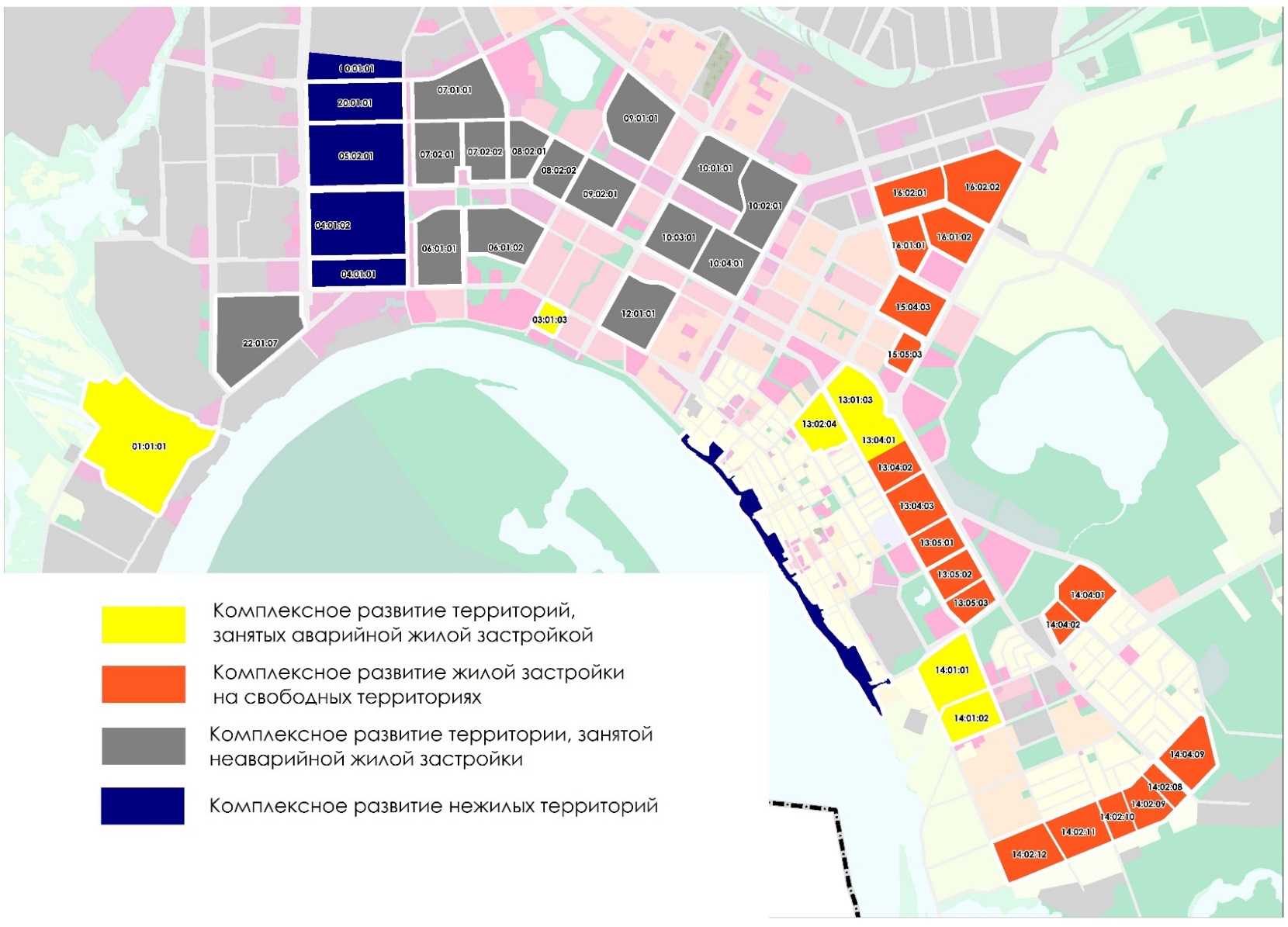 Пространственное развитие города, основанное на комплексном развитии его территорий, является стратегическим направлением не только при освоении новых территорий, но и территорий старой застройки. Градостроительное преобразование территорий старой застройки с целью их комплексного развития предполагает создание востребованных со стороны населения объектов современной инфраструктуры. Генеральным планом города Нижневартовска предусмотрено выравнивание обеспеченности социальной инфраструктурой жителей всех районов города, в частности Старого Вартовска и центральной части города.Разработана дорожная карта комплексного развития территорий в отношении части микрорайона 1, 2, 1П, 9П города Нижневартовска.На рисунке 5.1. изображена схема территорий города Нижневартовска, подлежащих градостроительному преобразованию с целью комплексного развития.	Агломерационное развитие.Одним из ключевых приоритетов социально-экономического развития на уровне муниципальных образований, согласно Стратегии социально-экономического развития Ханты-Мансийского автономного округа - Югры до 2036 года с целевыми ориентирами до 2050 года, является комплексное развитие существующих на территории округа 8 агломераций, в том числе 3 городских агломераций, в состав которых входит Нижневартовская агломерация.Развитие агломераций является основой пространственной трансформации территорий округа.	В 2019 году разработана Концепция развития Нижневартовской агломерации (далее - Концепция), которая служит основой долгосрочной градостроительной политики муниципальных образований, образующих агломерацию.В Концепции определены следующие принципы развития Нижневартовской агломерации:создание условий для достижения целей, определённых стратегиями социально-экономического развития Ханты-Мансийского автономного округа -  Югры, города Нижневартовска и других муниципальных образований за счет выработки скоординированной градостроительной, инвестиционной, экологической и инфраструктурной политики, выявления приоритетных и уникальных специализаций муниципальных образований, входящих в состав агломерации;повышение доступности населения агломерации, независимо от места проживания, к рынкам труда и объектам социальной инфраструктуры за счет реализации мероприятий по созданию современных дорожных и транспортно-логистических инфраструктурных объектов для обеспечения повышения связанности территорий внутри агломерации, мобильности населения, увеличения скорости товаропотоков, сокращения логистических издержек;усиление влияния человеческого капитала на темпы экономического роста за счет широкого вовлечения населения в принятие решений по развитию агломерации и обеспечение постоянного взаимодействия всех участников агломерационного развития: власти, бизнеса и граждан. Ориентировочный перечень приоритетных направлений развития агломерации:развитие дорожно-транспортной инфраструктуры и общественного транспорта (устройство скоростных дорог на отдельных участках между населёнными пунктами; организация единой схемы                    общественного транспорта в пределах групп населенных пунктов; согласование единой системы придорожного сервиса и др.);жилищное строительство (расчет потребности по типам жилья в разрезе населенных пунктов; оценка существующих земельных участков, предназначенных для жилищного строительства; выявление территорий реновации; оценка территорий садоводства или огородничества; выявление благоприятных территорий для индивидуального жилищного строительства и др.);создание единой сети организаций дополнительного и специального образования;создание единой системы культурно-досугового и спортивного назначения с присвоением каждому объекту отличительных функций (жители агломерации с регулярной периодичностью будут посещать объекты, тем самым, будет расти экономика всех участников агломерации, будут создаваться условия для развития сопутствующих малых бизнесов).В Концепции определен следующий основной вариант Нижневартовской агломерации - включение в границу агломерации населенных пунктов, имеющих наиболее интенсивные регулярные устойчивые функциональные связи с центром - ядром агломерации, без учета населенных пунктов, имеющих связи сезонного характера, в том числе: г. Нижневартовск (город окружного значения, центр - ядро агломерации); г. Мегион (город окружного значения) и пгт. Высокий; г. Лангепас (город окружного значения); пгт. Излучинск; с. Большетархово; д. Пасол; д. Соснина;                                             	д. Вата; г. Радужный (город окружного значения);   п. Аган; г. Стрежевой (городской округ Стрежевой, Томская область,  город окружного подчинения).Социально-экономический потенциал Нижневартовской агломерации представляет собой совокупность потенциалов всех входящих в него субъектов с учетом эффекта оптимизации пространства, мультипликативного эффекта и других эффектов, позволяющих социально-экономическому потенциалу агломерации быть больше, чем сумма потенциалов, входящих в него субъектов.Все субъекты Нижневартовской агломерации имеют схожую структуру экономики с преобладающей отраслью по добыче углеводородного сырья, что предопределено местоположением, а также наличием на территории крупных месторождений полезных ископаемых. Данные факторы исторически наделили территорию огромным потенциалом, предопределили основные направления экономики муниципальных образований и позволили стать одними из лидеров по добыче полезных ископаемых в стране. Исключением является город Лангепас, в котором показатель по обрабатывающим производствам преобладает над добычей полезных ископаемых. Последнее обусловлено наличием на территории городского округа крупного Локосовского газоперерабатывающего завода.Главной стратегической целью экономической политики, проводимой на территории Нижневартовской агломерации, должно стать обеспечение устойчивого роста экономики субъектов агломерации с помощью формирования новых точек роста экономики, равномерного развития территорий и комплексного, более эффективного развития инфраструктуры.В перспективе будет сформирован устойчивый экономический каркас территории Нижневартовской агломерации, сформированный за счет промышленных, сельскохозяйственных, логистических, трудовых и инфраструктурных связей.Ожидаемые результаты реализации Концепции:повышение инвестиционной привлекательности территории агломерации (совместная деятельность муниципальных образований разного типа позволит инвесторам выбирать оптимальные варианты для инвестиций);экономия бюджетных средств, возникающая при создании межмуниципальных объектов инженерной, коммунальной и социальной инфраструктуры около 10% (на строительство);повышение качества муниципального управления с учетом возможности привлечения в межмуниципальные органы управления более квалифицированных кадров и использования современных методов проектного управления;улучшение показателей целевой модели "Получение разрешения на строительство и территориальное планирование" путем сокращения сроков получения разрешения на строительство до 5 дней и сроков предоставления услуг.5.3. Перспективы развития инфраструктурного комплекса5.3.1. Комплексное развитие транспортной инфраструктурыСтратегическая цель развития транспортной системы Нижневартовска - удовлетворение спроса экономики и общества на конкурентоспособные и качественные транспортные услуги и обеспечение связности территории, обеспечение условий для комфортного проживания и отдыха жителей города Нижневартовска.Стратегическая цель разбита на следующие три цели. Цель 1. Повышение пространственной связанности и транспортной доступности территории города.Достижение поставленной цели предполагается решить путем реализации следующих задач:сбалансированное развитие всех видов транспорта на территории города;обеспечение транспортной доступности территорий нового строительства;ликвидация узких мест транспортной сети, ограничивающих ее пропускную способность, увеличение пропускной способности транспортной инфраструктуры;развитие сложившейся структуры улично-дорожной сети города, строительство новых магистральных улиц на расчетный период до 2036 года;дифференциация магистралей на категории, придание им нормативных технических параметров, строительство необходимых транспортных сооружений (мостовых переходов), а также реконструкция существующих магистралей, формирование новых магистральных улиц и дорог;организация работ по содержанию, ремонту и капитальному ремонту автомобильных дорог местного значения и элементов обустройства улично-дорожной сети города.Цель 2. Обеспечение доступности и качества транспортных услуг для населения города в соответствии с социальными стандартами транспортного обслуживания населения.В рамках данной цели выделяются следующие задачи:разработка и реализация документов транспортного планирования, социального стандарта транспортного обслуживания и установление требований к интервалам движения, к скоростям сообщения и к подвижному составу, а также создание доступной транспортной среды для инвалидов и других маломобильных групп населения;модернизация и обновление парка транспортных средств, а также развитие инфраструктуры общественного транспорта;модернизация маршрутной сети: сокращение интервалов движения автобусов по муниципальным маршрутам, увеличение охвата территорий города, обеспеченных общественным транспортом, повышение удобства использования общественного транспорта;развитие велосипедного транспорта посредством создания непрерывной сети велосипедных дорожек, соединяющих все районы города.Цель 3. Снижение негативного воздействия транспортно-дорожного комплекса на окружающую среду и ускоренное внедрение новых технологий в сфере обеспечения безопасности транспортной деятельности.Ключевые задачи:повышение уровня безопасности транспортной системы и обеспечение состояния защищенности объектов транспортной инфраструктуры, обеспечение безопасности жизни, здоровья и имущества людей, охраны окружающей среды при эксплуатации транспортных средств и других видов техники;минимизация негативного воздействия транспортного комплекса города на окружающую природную среду;разработка и внедрение новых способов содержания, особенно в зимний период, автомобильных дорог общего пользования, позволяющих уменьшить отрицательное влияние противогололедных материалов;увеличение применения более экономичных автомобилей с более низким расходом моторного топлива, стимулирование использования транспортных средств, работающих на альтернативных источниках энергии;обустройство автомобильных дорог средствами защиты окружающей среды от вредных воздействий, включая применение искусственных и растительных барьеров вдоль автотрасс для снижения уровня шумового воздействия и загрязнения прилегающих территорий;цифровизация транспортного комплекса города, создание единой системы и информационной среды мультимодального технологического взаимодействия различных видов транспорта;повышение энергоэффективности транспорта и производительности труда в транспортном комплексе города.Ключевыми показателями развития транспортной инфраструктуры, которые должны быть достигнуты к 2036 году в ходе реализации Стратегии - 2036, являются:протяженность построенных и реконструированных магистральных улиц общегородского значения регулируемого движения составит 32,07 кмпротяженность построенных и реконструированных магистральных улиц районного значения составит 33,21 км;протяженность построенных и реконструированных улиц и дорог местного значения составит198,24 км;протяженность построенных велосипедных дорожек составит 34,30 км.5.3.2. Комплексное развитие коммунальной инфраструктурыОсновной целью развития коммунальной инфраструктуры города Нижневартовска является обеспечение сбалансированного развития систем коммунальной инфраструктуры, обеспечение надежности, энергетической эффективности коммунальных систем, повышение качества поставляемых для потребителей товаров и оказываемых услуг, снижение негативного воздействия на окружающую среду и здоровье человека.Основные задачи и приоритеты развития коммунальной инфраструктуры города:обеспечение надежности функционирования каждой системы коммунальной инфраструктуры и перспективы их развития, качественное и бесперебойное обеспечение электро-, газо-, тепло-, водоснабжения и водоотведения новых объектов капитального строительства; повышение энергетической эффективности и технического уровня объектов, входящих в состав систем электро-, газо-, тепло-, водоснабжения и водоотведения;развитие и техническое перевооружение предприятий коммунальной инфраструктуры города на основе инновационных технологий и оборудования, включая внедрение интеллектуальных систем управления коммунальным хозяйством на базе цифровых технологий;модернизация, перевооружение существующих объектов электрической генерации;строительство, модернизация и реконструкция водопроводных и канализационных сетей и сооружений, источников тепла и тепловых сетей;снижение аварийности системы коммунальной инфраструктуры в целом и уровня потерь посредством замены отработавших нормативный срок сетей, замены коммутационного и силового оборудования на современное;газификация индивидуальной жилой застройки, источников теплоснабжения посредством строительства газораспределительных сетей и установки пунктов редуцирования газа;стимулирование предприятий коммунальной инфраструктуры к внедрению инновационных процессов в их хозяйственную деятельность и обновлению основных фондов.Первоочередной задачей по развитию системы водоснабжения является обеспечение всего населения города водой питьевого качества в необходимом количестве по доступной цене с учетом развития перспективной застройки. Решение данной задачи предусматривает реконструкцию головных сооружений с высоким уровнем морального износа, увеличение протяженности водопроводной сети.Первоочередной задачей по развитию системы водоотведения является обеспечение всего населения города возможностью быть подключенным к системе централизованного водоотведения с учетом развития перспективной застройки. Решение данной задачи предусматривает реконструкцию и строительство головных сооружений, увеличение протяженности канализационных сетей.Ключевыми показателями развития коммунальной инфраструктуры, которые должны быть достигнуты в ходе реализации Стратегии - 2036, являются:снижение потерь воды в централизованных системах водоснабжения при транспортировке с 9,25% в 2022 году до 7,48% в 2036 году;снижение удельного количества аварий и засоров в расчете на протяженность канализационной сети в год с 4,90 ед./км. в 2022 году до 4,64 ед./км в 2036 году;снижение величины технологических потерь тепловой энергии с 5,85 Гкал/кв.м. в 2022 году до 2,20 Гкал/кв.м. в 2036 году; снижение количества перерывов в подаче горячего водоснабжения с 0,83 ед./км.в 2022 году  до 0,71 ед./км. в 2036 году.5.3.3. Комплексное развитие социальной инфраструктурыВ городе Нижневартовске реализуются мероприятия, направленные на формирование культуры здорового образа жизни, привлечение к занятиям физической культурой и спортом, развитие и формирование традиционной культуры жизни, привлечение талантливой молодежи к просветительским мероприятиям, повышение интереса общества к образовательным услугам. В целях повышения эффективности реализации указанных проектов и программ в городе формируется развития сеть объектов социальной инфраструктуры.Основными целями развития социальной инфраструктуры города Нижневартовска, в соответствии с национальными проектами, региональными и муниципальными программами, являются:формирование конкурентоспособного научно-образовательного кластера;создание равных возможностей и сохранение доступности населения к качественному образованию;активное участие в разработке и реализации программ для устойчивого и опережающего развития образования, физической культуры и спорта, культуры и искусства;увеличение продолжительности и качества жизни населения, снижение смертности за счет формирования культуры здорового образа жизни;создание комфортных условий и равных возможностей доступа населения к культурным ценностям, цифровым ресурсам в сфере культуры и искусства;создание условий для самореализации и раскрытия таланта каждого жителя города.В рамках обозначенных целей выделяются следующие задачи и приоритеты:формирование здорового образа жизни населения;создание новых мест в образовательных организациях города;обеспечение цифровой трансформации отрасли образования;достижение качества образования на уровне лучших всероссийских практик;создание материально-технической базы для реализации основных и дополнительных общеобразовательных программ в школах города; создание эффективной системы выявления, поддержки и развития способностей и талантов у детей и молодежи; создание малых инновационных предприятий на базе образовательных организаций среднего профессионального образования;создание в городе новых кампусов, в том числе мирового уровня;повышение привлекательности культуры и искусства города;модернизация материальной базы учреждений культуры и повышение обеспеченности жителей культурными учреждениями;внедрение цифровых технологий, автоматизированных информационных систем управления организаций культуры, искусства, физической культуры и спорта;обеспечение равных возможностей для занятий физической культурой и спортом населению всех возрастных категорий и социальных групп; формирование мотивации у различных категорий населения к физическому развитию и спортивному образу жизни; совершенствование условий для развития школьного и студенческого спорта.5.4. Инвестиционная стратегияОбеспечение устойчивого экономического роста и конкурентоспособности территории во многом зависит от объема привлеченных инвестиций во все сферы экономики города Нижневартовска. В соответствии со Стратегией социально-экономического развития Ханты-Мансийского автономного округа - Югры до 2036 года с целевыми ориентирами до 2050 года усиление инвестиционной привлекательности муниципальных образований – это одно из приоритетных направлений государственной региональной политики в долгосрочной перспективе и приоритетное направление деятельности органов местного самоуправления. Успешная реализация инвестиционной политики позволит улучшить инфраструктуру жизнеобеспечения, получить новые рабочие места, повысить уровень доходов населения и создать условия развития комфортной городской среды для горожан.По результатам оценки факторов внешней и внутренней среды, обозначенных в Стратегии социально-экономического развития Ханты-Мансийского автономного округа - Югры, определены риски, препятствующие инвестиционному развитию территории, требующие внимания органов местного самоуправления: низкая инвестиционная привлекательность несырьевых секторов экономики; снижение инвестиционной активности в предпринимательской сфере, вызванной изменениями и структурной адаптацией экономики к новым реалиям;снижение инвестиционной привлекательности территории за счет социальных проблем, связанных с сокращением кадрового потенциала, старением населения, проблемами занятости.В соответствии с актуальными тенденциями приоритезации инвестиционной сферы, соответствующими долгосрочным целям и задачам развития округа, определена главная цель инвестиционной стратегии - создание благоприятной среды, способствующей привлечению инвестиционных ресурсов и повышению эффективности их использования для развития экономики и социальной инфраструктуры муниципалитета на основе современных методов проектного управления и цифровизации процесса взаимодействия заинтересованных сторон.Достижению поставленной цели будет способствовать решение следующего ряда задач:создание условий для благоприятного инвестиционного климата, способствующего росту несырьевых секторов экономики, как основы диверсификации экономики монопрофильного города;создание условий, повышающих деловую и инвестиционную активность в сфере предпринимательства посредством оказания информационной, правовой, консультационной и материальной поддержки;развитие механизмов муниципально-частного партнерства и концессии.В настоящее время в городе Нижневартовске деятельность по улучшению инвестиционного климата реализуется по нескольким направлениям: актуализация нормативной базы, совершенствование инфраструктуры поддержки инвестиционной деятельности, муниципальная поддержка инвесторов.Стратегией социально-экономического развития округа определены приоритетные направления инвестиционного развития отраслей экономики муниципального образования.Нефтегазодобывающая отрасль:создание выгодных условий для привлечения в нефтегазовый сектор экономики отечественных нефтесервисных компаний, имеющих в арсенале собственные инновационные разработки;тиражирование проектов импортозамещения в нефтедобыче, внедрение технологий бережливого производства для повышения коэффициента извлечения нефти и снижения антропогенной нагрузки;внедрение компаниями высокотехнологичных методов увеличения нефтеотдачи, для выработки трудноизвлекаемых запасов и разработки новых месторождений.Нефтегазоперерабатывающая отрасль:формирование технологической культуры, направленной на модернизацию нефтепереработки и освоение инновационных технологий переработки углеводородов;активная интеграция нефтегазоперерабатывающего комплекса Нижневартовска в окружной нефтегазоперерабатывающей кластер, целью которого является формирование технологического, инновационного и институционального пространства, а также создание максимально благоприятных условий для инвестиций в переработку углеводородов.Обрабатывающие и перерабатывающие отрасли: создание условий для реализации инвестиционных проектов в сферах:- переработки вторичного сырья;- пищевой продукции;развитие инновационных производств нефтесервисных компаний.Агропромышленный комплекс:развитие растениеводства в условиях закрытого грунта;развитие рыбоперерабатывающих предприятий как поставщиков пищевой продукции, сырья и полуфабрикатов;реализация экспортного потенциала продукции перерабатывающих производств;модернизация и создание новых перерабатывающих мощностей, ориентированных на выпуск новой разнообразной продукции;содействие в развитии внутреннего спроса ("Покупай наше!") за счет производства высококачественной продукции по доступной цене, а также создания эффективных логистических цепочек по её реализации.Экологическая безопасность:поддержка инвестиционных проектов в сфере обработки и утилизации твердых коммунальных отходов (ТКО);формирование условий для создания муниципального объекта обращения с ТКО, в том числе в рамках реализации регионального проекта "Комплексная система обращения с твердыми коммунальными отходами";продолжение внедрения и создания условий раздельного (двухконтейнерного) накопления ТКО с использованием пилотных контейнерных площадок города Нижневартовска;совершенствование и развитие системы обращения с отходами, системы использования вторичных ресурсов, утилизации отходов.Электроэнергетика:строительство и реконструкция объектов уличного освещения города;масштабирование практики энергосервисных контрактов, направленных на энергосбережение.Транспортный комплекс:опережающее развитие транспортных систем городской агломерации Нижневартовск - Мегион в рамках создания "коридора опережающего развития" на основе соответствующих точек роста с прилегающими городами, в том числе с г. Стрежевой Томской области;создание условий для реализации инвестиционного проекта по проектированию, строительству и (или) реконструкции объектов транспортной инфраструктуры в соответствии с программой комплексного развития транспортной инфраструктуры города. Жилищно-коммунальная сфера:модернизация и развитие инфраструктуры жилищно-коммунального комплекса, включая благоустройство дворовых и общественных территорий;формирование современной комфортной городской среды.Социальная сфера:строительство и реконструкция общеобразовательных объектов, а также объектов для детей с ограниченными возможностями здоровья;строительство спортивных, культурно-досуговых центров; модернизация существующих и создание новых общественных и рекреационных пространств. Основные механизмы реализации инвестиционной стратегии:системное применение проектного управления в деятельности органов местного самоуправления;реализация инвестиционных проектов с применением механизма государственно-частного партнерства;систематический мониторинг реализации инвестиционной деятельности;анализ достижения запланированных целевых показателей с учетом изменений, оказывающих влияние на условия и факторы развития инвестиционной деятельности, и их корректировка в случае необходимости;широкое информирование населения о ходе и результатах реализации инвестиционной деятельности в средствах массовой информации.Ключевым показателем в сфере инвестиционной деятельности, который должны быть достигнут в ходе реализации Стратегии - 2036, является:увеличение объема инвестиций в основной капитал на одного занятого в экономике (по крупным и средним предприятиям) с 382,29 тыс. рублей в 2022 году до 682,40 тыс. рублей в 2036 году.5.5. Управление стратегическим развитием городаУправление стратегическим развитием города Нижневартовска базируется на положениях действующего федерального и регионального законодательства, указов Президента Российской Федерации, правовых актов Правительства Российской Федерации, Правительства Ханты-Мансийского автономного округа - Югры и органов местного самоуправления города Нижневартовска по вопросам стратегического планирования.Система управления реализацией Стратегии - 2036 включает следующие элементы:План мероприятий по реализации Стратегии - 2036;муниципальные программы и проекты;участие в государственных программах Ханты-Мансийского автономного округа - Югры;участие в реализации Национальных проектов, федеральных и региональных проектов (программ) по основным направлениям стратегического развития Российской Федерации и Ханты-Мансийского автономного округа - Югры;муниципально-частное партнерство и концессия;инициативное бюджетирование;система муниципальных закупок;финансово-кредитный механизм;система стимулирования и поддержки инвестиционной и предпринимательской деятельности;система планирования и прогнозирования социально-экономического развития города Нижневартовска;система градостроительного планирования развития города Нижневартовска.Процесс управления стратегическим развитием города Нижневартовска предполагает использование следующих инструментов, сгруппированных по трем блокам.Блок 1. Организационно-управленческие инструменты:повышение квалификации кадров органов местного самоуправления, развитие системы мотивации, привлечение высококвалифицированных специалистов;подготовка профессиональных руководителей проектов;совершенствование форм взаимодействия органов местного самоуправления с общественными объединениями и организациями;организация межмуниципального сотрудничества в целях реализации направлений социально-экономического развития.Блок 2. Финансово-экономические инструменты:укрепление финансового потенциала города за счет роста бюджетных доходов, привлечение корпоративных финансов для инвестирования в стратегические проекты и программы;создание условий для вовлечения в реализацию стратегических проектов ресурсов частного бизнеса и населения с применением инструментария муниципально-частного партнерства, концессии и инициативного бюджетирования;организация взаимодействия с федеральными грантооператорами, институтами и некоммерческими организациями в целях финансирования реализации экономически и социально значимых проектов, реализуемых на территории города;инфраструктурное обеспечение экономически и социально значимых проектов, реализуемых на территории города;вовлечение частных предпринимательских структур в хозяйственную деятельность, основанную на коммерческом использовании объектов муниципальной собственности; содействие формированию бизнес-сетей, дислоцированных на территории города;участие в создании кластеров, функционирующих в сферах строительства, добычи и переработки нефти и газа.Блок 3. Информационные инструменты. проведение PR-компаний по формированию благоприятного имиджа города, комфортного для проживания, привлекательного для ведения бизнеса, туризма, ведения здорового образа жизни;проведение PR-компаний, ориентированных на позиционирование конкурентных позиций социально-экономической системы города, инвестиционной привлекательности;информационное и консультационное сопровождение ключевых инновационных проектов городского округа; разработка web-сайтов по наиболее перспективным сферам и видам деятельности;создание новых удобных пространств городской информационной среды;геолокационная привязка к местам и разработка веб-интерфейсов;внедрение цифровых технологий в межведомственное взаимодействие всех участников стратегического процесса;проведение социологических опросов, посвященных выявлению мнения жителей города о проблемах и перспективах его развития.Успешное достижение стратегической цели развития города базируется на выявлении и использовании внутреннего потенциала города, предполагающего одновременное применение Лин-технологий (технологий бережливого производства) в социально ‒ экономической сфере и муниципальном управлении.Ключевая цель бережливого производства и бережливого управления – разработка технологии и создание культуры непрерывного совершенствования бережливой деятельности путем решения следующих задач: повышение производительности труда всех субъектов общественных и экономических отношений путем внедрения технологий бережливого производства в хозяйствующих субъектах и органах власти, повышения эффективности бюджетных расходов, популяризации идей бережливого производства, стимулирования внедрения Лин-технологий организациями всех форм собственности;повышение эффективности функционирования органов власти в городе Нижневартовске, в том числе посредством применения принципов и методов проектного управления и инициативного бюджетирования в практике муниципального управления;повышение конкурентоспособности современных субъектов хозяйствования через их переход на новые инновационные модели экономического развития;повышение качества предоставления государственных и муниципальных услуг различным субъектам посредством постоянного мониторинга и контроля качества предоставляемых услуг и вовлечения всех заинтересованных сторон в процесс разработки документов стратегического планирования с целью обеспечения устойчивого развития города;внедрение системы "умный город", предусматривающей применение инновационных технологий, которые ориентированы на экономичное и экологичное использование городских систем жизнедеятельности и повышение эффективности многочисленных элементов городской инфраструктуры;повышение энергоэффективности промышленного, жилищно-коммунального и бюджетного секторов путем оптимизации промышленных энергопотребляющих систем и модернизации оборудования, снижения энергоемкости, повышения надежности и качества предоставляемых жилищно-коммунальных услуг;формирование эффективной экономико-экологической модели развития промышленности путем достижения баланса между уровнем промышленного производства и сохранением благоприятного состояния окружающей среды, обеспечения рационального природопользования и сохранности естественных экосистем и природных комплексов.6. Ожидаемые результаты и целевые ориентиры реализации Стратегии - 2036	Ключевые показатели Стратегии - 2036 по оптимистическому, базовому и пессимистическому сценариям социально-экономического развития представлены в таблицах 6.1 - 6.3.Таблица 6.1Целевые показатели, на достижение которых направлены мероприятия по реализации Стратегии социально-экономического развития города Нижневартовска до 2036 годаВариант 1 - оптимистический* по крупным и средним организациямТаблица 6.2Целевые показатели, на достижение которых направлены мероприятия по реализации Стратегии социально-экономического развития города Нижневартовска до 2036 годаВариант 2 - базовый* по крупным и средним организациямТаблица 6.3Целевые показатели, на достижение которых направлены мероприятия по реализации Стратегии социально-экономического развития города Нижневартовска до 2036 годаВариант 3 - пессимистический* по крупным и средним организациямОценка финансовых ресурсов реализации Стратегии - 2036Важнейшим условием успешности реализации Стратегии - 2036 является устойчивость и сбалансированность бюджетной системы города. Высокая степень зависимости доходов бюджета города от внешних факторов (в том числе значительного удельного веса в структуре доходов межбюджетных трансфертов) обуславливает необходимость проведения консервативной бюджетной политики.	Основными финансовыми ресурсами при этом выступают средства федерального, регионального и местного бюджетов.	Основным источником финансирования ключевых мероприятий Стратегии - 2036 являются муниципальные программы города и государственные программы Ханты-Мансийского автономного округа - Югры. 	Другим, не менее важным, инструментом является привлечение частных инвестиций для финансирования инфраструктурных проектов в различных сферах жизнедеятельности города с использованием механизма концессии.	Еще одним важным механизмом реализации Стратегии - 2036 является привлечение внешнего финансирования для реализации проектов развития городской инфраструктуры (в том числе посредством привлечения банковских кредитов).	Значимым финансовым ресурсом выступают внебюджетные источники, включающие инвестиции бизнеса, средства различных институтов развития, накопления населения и др.	Важнейшим для города источником средств является потребительский спрос жителей и спрос на товары и услуги со стороны субъектов предпринимательства, уровень которого во многом определяет инвестиционную привлекательность территории. Поэтому одной из ключевых задач Стратегии - 2036 выступает максимальная локализация этого спроса на территории города и создание комфортных условий ведения бизнеса.	Формирование финансовых ресурсов, определение размеров и направлений их использования, зависит от приоритетов социально-экономического развития, определенных в документах стратегического планирования города, региона, указах и посланиях Президента Российской Федерации.Флагманские (общенациональные) программы и опорные проектыПравительством Ханты-Мансийского автономного округа - Югры определены семь прорывных флагманских программ и семь опорных, поддерживающих проектов, каждый из которых обеспечивает продвижение по приоритетным направлениям социально-экономического развития. Распределение флагманских (общенациональных) программ и опорных проектов, государственных программ Ханты-Мансийского автономного округа - Югры и муниципальных программ города Нижневартовска по приоритетным направлениям и задачам Стратегии - 2036 приведено в таблице 8.1.Таблица 8.1Распределение флагманских (общенациональных) программ и опорных проектов, государственных программ Ханты-Мансийского автономного округа - Югры и муниципальных программ города Нижневартовска  по приоритетным направлениям и задачам Стратегии - 2036Утверждена решением Думы города Нижневартовскаот 30.06.2023 №296Общее руководствоОбщее руководствоГорлов С.И.Ректор ФГБОУ ВО "Нижневартовский государственный университет", доктор физико-математических наук, профессорНаучное руководствоНаучное руководствоШульгин О.В.Начальник управления научных исследований ФГБОУ ВО "Нижневартовский государственный университет", кандидат экономических наук, доцентИсполнителиИсполнителиВолкова И.А.Старший научный сотрудник научно-исследовательской лаборатории имитационного моделирования ФГБОУ ВО "Нижневартовский государственный университет", доктор экономических наук, доцентГалынчик Т.А.Доцент кафедры  коммерции и менеджмента ФГБОУ ВО "Нижневартовский государственный университет", кандидат экономических наукГутова С.Г.Профессор кафедры массовых коммуникаций и туризма ФГБОУ ВО "Нижневартовский государственный университет", доктор философских наук, доцентДанилова С.Н.Доцент кафедры  коммерции и менеджмента ФГБОУ ВО "Нижневартовский государственный университет", кандидат экономических наук, доцентКузнецова В.П.Доцент кафедры географии ФГБОУ ВО "Нижневартовский государственный университет", кандидат географических наукПатрахина Т.Н.Заведующая кафедрой коммерции и менеджмента ФГБОУ ВО "Нижневартовский государственный университет", кандидат философских наук, доцентСамохина Н.Н.Доцент кафедры массовых коммуникаций и туризма ФГБОУ ВО "Нижневартовский государственный университет", кандидат философских наук, доцентСередовских Б.А.Доцент кафедры географии ФГБОУ ВО "Нижневартовский государственный университет", кандидат географических наукСторчак Т.В.Заведующая кафедрой экологии ФГБОУ ВО "Нижневартовский государственный университет", кандидат биологических наук, доцентТагирова А.В.Старший преподаватель кафедры  коммерции и менеджмента ФГБОУ ВО "Нижневартовский государственный университет"Целищева З.А.Доцент кафедры  массовых коммуникаций и туризма ФГБОУ ВО "Нижневартовский государственный университет", кандидат культурологииВведениеВведениеВведениеВведение61.Ключевые оценочные характеристики развития города НижневартовскаКлючевые оценочные характеристики развития города НижневартовскаКлючевые оценочные характеристики развития города Нижневартовска81.1.Население и трудовые ресурсы, демографическая ситуация, занятость и уровень развития социальной сферы городаНаселение и трудовые ресурсы, демографическая ситуация, занятость и уровень развития социальной сферы городаНаселение и трудовые ресурсы, демографическая ситуация, занятость и уровень развития социальной сферы города81.1.1.1.1.1.Демографическое развитие 81.1.2.1.1.2.Занятость и рынок труда111.1.3.1.1.3.Уровень развития гражданского общества131.1.4.1.1.4.Социальная сфера151.1.5.1.1.5.Образование151.1.6.1.1.6.Здравоохранение171.1.7. 1.1.7. Культура171.1.8.1.1.8.Физическая культура и спорт201.1.9.1.1.9.Услуги в сфере социального развития211.1.10.1.1.10.Услуги торговли, общественного питания и бытового обслуживания221.2.Экономический и финансовый потенциал развития городаЭкономический и финансовый потенциал развития городаЭкономический и финансовый потенциал развития города231.2.1.1.2.1.Развитие промышленности231.2.2.1.2.2.Развитие малого и среднего предпринимательства261.2.3.1.2.3.Финансовые ресурсы291.3.Инфраструктурный секторИнфраструктурный секторИнфраструктурный сектор321.3.1.1.3.1.Характеристика транспортной инфраструктуры321.3.2.1.3.2.Характеристика жилищно-коммунальной инфраструктуры351.3.3.1.3.3.Развитие информационных и коммуникационных технологий  401.4.Экологическое развитие и климатические особенности городаЭкологическое развитие и климатические особенности городаЭкологическое развитие и климатические особенности города411.5.Роль города в социально-экономическом развитии Ханты-Мансийского автономного округа - ЮгрыРоль города в социально-экономическом развитии Ханты-Мансийского автономного округа - ЮгрыРоль города в социально-экономическом развитии Ханты-Мансийского автономного округа - Югры462.Анализ и оценка внешних и внутренних ограничений развития, SWOT-анализАнализ и оценка внешних и внутренних ограничений развития, SWOT-анализАнализ и оценка внешних и внутренних ограничений развития, SWOT-анализ472.1.SWOT-анализSWOT-анализSWOT-анализ472.2.Ключевые конкурентные преимущества и вызовы развитияКлючевые конкурентные преимущества и вызовы развитияКлючевые конкурентные преимущества и вызовы развития503.Сценарии развития города Нижневартовска до 2036 годаСценарии развития города Нижневартовска до 2036 годаСценарии развития города Нижневартовска до 2036 года514.Миссия, цель, задачи, направления и долгосрочные приоритеты развития городаМиссия, цель, задачи, направления и долгосрочные приоритеты развития городаМиссия, цель, задачи, направления и долгосрочные приоритеты развития города514.1.Миссия, цель, задачиМиссия, цель, задачиМиссия, цель, задачи514.2.Направления и приоритеты развития человеческого капиталаНаправления и приоритеты развития человеческого капиталаНаправления и приоритеты развития человеческого капитала524.2.1.4.2.1.Демографическое развитие 524.2.2.4.2.2.Кадровый потенциал534.2.3.4.2.3.Здоровьесбережение544.2.4.4.2.4.Образование и инвестиции в человеческий капитал554.2.5.4.2.5.Преобразование культурного пространства и повышение духовно-нравственных ценностей574.2.6.4.2.6.Приоритеты развития физкультуры и спорта584.2.7. 4.2.7. Приоритеты социального развития594.2.8.4.2.8.Приоритеты развития гражданского общества604.2.9.4.2.9.Приоритетные направления работы с молодежью624.3.Перспективы развития реального сектора экономикиПерспективы развития реального сектора экономикиПерспективы развития реального сектора экономики644.3.1.4.3.1.Промышленность644.3.2.4.3.2.Перспективы развития "зеленой" энергетики664.3.3.4.3.3.Строительство674.3.4.4.3.4.Транспорт684.3.5.4.3.5.Жилищно-коммунальный комплекс694.3.6.4.3.6.Рынок товаров и услуг704.3.7.4.3.7.Перспективы развития малого и среднего предпринимательства, в том числе социального предпринимательства714.3.8.4.3.8.Развитие информационно-коммуникационного сектора734.4.Основные направления комплексной безопасности и жизнедеятельности городаОсновные направления комплексной безопасности и жизнедеятельности городаОсновные направления комплексной безопасности и жизнедеятельности города744.5.Экологический прорывЭкологический прорывЭкологический прорыв755.Механизмы и этапы реализации Стратегии - 2036Механизмы и этапы реализации Стратегии - 2036Механизмы и этапы реализации Стратегии - 2036775.1.Этапы, организационные и финансовые механизмы реализации Стратегии - 2036Этапы, организационные и финансовые механизмы реализации Стратегии - 2036Этапы, организационные и финансовые механизмы реализации Стратегии - 2036775.2.Основы пространственного развития.  Концепция Нижневартовской агломерацииОсновы пространственного развития.  Концепция Нижневартовской агломерацииОсновы пространственного развития.  Концепция Нижневартовской агломерации795.3.Перспективы развития инфраструктурного сектораПерспективы развития инфраструктурного сектораПерспективы развития инфраструктурного сектора825.3.1.Комплексное развитие транспортной инфраструктурыКомплексное развитие транспортной инфраструктуры825.3.2.Комплексное развитие коммунальной инфраструктурыКомплексное развитие коммунальной инфраструктуры845.3.3.Комплексное развитие социальной инфраструктурыКомплексное развитие социальной инфраструктуры865.4.Инвестиционная стратегияИнвестиционная стратегияИнвестиционная стратегия875.5.Управление стратегическим развитием городаУправление стратегическим развитием городаУправление стратегическим развитием города906.Ожидаемые результаты и целевые ориентиры реализации Стратегии - 2036Ожидаемые результаты и целевые ориентиры реализации Стратегии - 2036Ожидаемые результаты и целевые ориентиры реализации Стратегии - 2036937.Оценка финансовых ресурсов реализации Стратегии - 2036Оценка финансовых ресурсов реализации Стратегии - 2036Оценка финансовых ресурсов реализации Стратегии - 20361078.Флагманские (общенациональные) программы и опорные проектыФлагманские (общенациональные) программы и опорные проектыФлагманские (общенациональные) программы и опорные проекты107Наименование показателя2018 год2019 год2020 год2021 год2022 год Темп роста, 2022/2018, %Российская Федерация, тыс. чел.146 830,6146 764,7146 459,8145 864,3146 713,799,9Темп роста, % к предыдущему году-99,999,899,6100,6-Ханты-Мансийский автономный округ - Югра, тыс. чел.1 659,51 669,21 681,21 694,91 722,0103,8Темп роста, % к предыдущему году-100,6100,7100,8101,6-г. Нижневартовск, тыс.чел.276,0277,1278,2279,8285,2103,3Темп роста, % к предыдущему году-100,4100,4100,6101,9-Наименование показателя2018 год2019 год2020 год2021 год2022 год Темп роста, 2022/2018, %Уровень рождаемости, чел.3 7133 2893 3083 1893 08183,0Общий коэффициент рождаемости, ‰13,511,911,911,410,880,0Число умерших, чел.1 7801 7252 1892 5401 892106,3Общий коэффициент смертности, ‰6,56,27,99,16,6101,5Общий коэффициент естественного прироста (убыли), ‰7,05,64,02,34,260,0Естественный прирост, чел.1 9331 5641 1196491 18961,5Наименование показателя2018 год2019 год2020 год2021 год2022 год Темп роста, 2022/2018, %Число прибывших, чел.11 94611 15910 23611 47412 769106,9Число выбывших, чел.12 80511 55810 2529 93310 22179,8Общий коэффициент миграционного прироста, ‰ -3,1-1,4-0,15,58,9-Миграционный прирост (убыль), чел.-859-399-161 5412 548-Наименование показателя2018 год2019 год2020 год2021 год2022 год Темп роста, 2022/2018, %Численность экономически активного населения, тыс. чел.155,5155,7155,5155,6155,299,8Среднесписочная численность работников крупных и средних организаций (без внешних совместителей), тыс. чел.79,078,777,875,675,094,9Среднегодовая численность занятых в экономике, тыс. чел.126,8127,0125,6125,6125,599,0Наименование показателя2018 год2019 год2020 год2021 год2022 годУровень зарегистрированной безработицы, %0,130,122,750,170,15Коэффициент напряженности на рынке труда, %0,110,101,480,130,08Численность безработных, зарегистрированных в государственных учреждениях службы занятости населения, тыс.чел.0,2080,1904,2750,2660,225Наименование показателя2018год2019 год2020год2021 год2022 годКоличество НКО, зарегистрированных в городе, ед.327337375370360Количество СОНКО, включенных в реестр получателей муниципальной поддержки, ед.77101102138140Охват населения, вовлеченного в реализацию проектов и мероприятий СОНКО, чел.6 3006 3006 4008 0708 075Количество заявок на конкурсы на предоставление грантов Президента РФ, Губернатора ХМАО - Югры, ед.3774117123102Количество победителей конкурсов на предоставление грантов Президента РФ, Губернатора ХМАО - Югры, ед.630406036Общий объем грантовой поддержки, млн. руб.2,918,726,330,029,6Наименованиепоказателя2018год2019год2020год2021год2022годКоличество обучающихся в муниципальных школах, чел.33 21434 26135 22436 27537 327Наименованиепоказателя2018год2019год2020год2021год2022годУдовлетворенность дошкольными образовательными организациями, %96,9897,197,497,794,5Удовлетворенность общеобразовательными организациями, %83,4488,5289,391,191,7Удовлетворенность организациями дополнительного образования, %87,591,5393,391,588,6Наименование показателя2018 год2019 год2020 год2021год 2022 годЧисло посещений учреждений культуры и дополнительного образования (ед.), в том числе 25 сетевых единиц, в том числе 15 библиотек, 2 музея, 1 театр, 3 КДУ, 3 ДШИ и 1 музыкальная школа1 160 4581 171 360656 4731 003 4611 246 244Число муниципальных библиотек, переоснащенных по модельному стандарту, с нарастающим итогом (ед.)00102Число ДШИ, оснащенных музыкальными инструментами, оборудованием и учебными материалами в рамках национального проекта "Культура", с нарастающим итогом (ед.)02244Число обучающихся ДШИ, всего (чел.), в том числе:3 7353 7123 7423 7613 774Число обучающихся ДШИ с особыми потребностями: дети с ОВЗ и дети-инвалиды (чел.)4351545863Численность молодых педагогических работников в возрасте до 30 лет (чел.)1925222629Количество призовых мест, которые заняли творческие коллективы                             и отдельные исполнители учреждений культуры и детских школ искусств (ед.)2 6982 3562 8533 5733 649Удовлетворенность родителей (законных представителей) условиями и качеством услуг, предоставляемых школами искусств (%)90,6991,3791,7792,6192,9Наименование показателя2018год 2019 год2020год2021год2022 годДоля населения, систематически занимающегося физической культурой и спортом, %38,546,048,751,053,7Количество граждан, систематически занимающихся физической культурой и массовым спортом в городе, чел.100 517120 825128 780135 380144 065Численность занимающихся в городе адаптивной физической культурой в городе, чел.13711 4031 4721 5611 586Уровень обеспеченности населения спортивными сооружениями исходя из единовременной пропускной способности объектов спорта, %22,1 25,725,826,727,6Наименование показателя2018год2019 год2020год2021 год2022 годРасходы на социальную поддержку отдельных категорий граждан, млн. руб. 133,8194, 9195,5220,8249,2Количество получателей мер социальной поддержки, чел., в том числе:63 547 70 51774 70571 92274 430- ежеквартальная выплата неработающим пенсионерам37 79138 91239 97039 36139 348- бесплатный проезд автомобильным транспортом               по муниципальным маршрутам неработающим пенсионерам23 65129 46032 90030 99832 351- иные меры социальной поддержки2 1052 1451 8351 5632 731Наименование показателя2018 год2019 год2020 год2021 год2022 год Объём отгруженных товаров собственного производства (B+C+D+E), млн. руб.127 571,0130 332,497 035,390 942,5101 081,7Индекс промышленного производства, %98,597,590,187,899,0Раздел В: Добыча полезных ископаемых, млн. руб.83 563,086 399,357 116,846 298,653 089,4Раздел С: Обрабатывающие производства, млн. руб.15 082,418 295,316 204,717 407,117 254,7Раздел D: Обеспечение электрической энергией, газом и паром; кондиционирование воздуха, млн. руб.22 736,223 277,421 667,524 661,527 079,9Раздел Е: Водоснабжение; водоотведение, организация сбора и утилизации отходов, деятельность по ликвидации загрязнений, млн. руб.6 189,42 360,42 046,32 575,33 657,7Вид продукции2018 год2019 год2020 год2021 год2022 год Нефть сырая, включая газовый конденсат, тыс. тонн2 243,42 281,6934,4207,7178,6Газ природный и попутный, млн. куб. м.106,2115,057,418,519,64Сухой газ, млн. куб. м.5 083,05 124,54 732,64 533,84 441,4Сжиженный газ, тыс. тонн21,017,215,815,216,9Топливо дизельное, тыс. тонн574,5516,9507,4550,9445,7Реактивное топливо (керосин), тыс. тонн122,3114,5127,0117,2101,1Теплоэнергия, тыс. Гкал3 107,42 871,42 646,73 047,82 778,2Сборный железобетон, ЖБИ, тыс. куб. м.124,0121,5137,1104,721,7Наименованиепоказателя2018год2019год2020год2021год2022годОбъем финансирования муниципальной программы, всего, млн. руб.21,715,731,422,224,1Наименованиепоказателя2018 год2019 год2020 год2021 год2022 годКоличество субъектов малого и среднего предпринимательства, получивших финансовую поддержку, ед.84751767965Наименование показателя2018 год2019 год2020 год2021 год2022 год Инвестиции в основной капитал, млн. руб.33 91735 34039 95637 63147 978Индекс физического объема инвестиций в основной капитал, % к пред. году1049810790112Наименование показателя2018 год2019 год2020 год2021 год2022 годПротяженность автомобильных дорог общего пользования с твердым покрытием, км.136,1159,8161,5164,6195,1Наименование показателя2018 год2019 год2020 год2021 год2022 годОбщая площадь жилищного фонда, тыс. кв.м.5 415,45 520,75 593,35 652,35 691,6Наименование показателя2018 год2019 год2020 год2021 год2022 годКоличество семей, проживающих в ветхом и аварийном жилфонде, ед.710500460430607Наименование показателя2018 год2019 год2020 год2021год2022 годПротяженность уличной водопроводной сети, нуждающейся в замене, м.19 30020 37017 73017 10016 740Наименование показателя2018 год2019 год2020 год2021 год2022 годПротяженность уличной канализационной сети, нуждающейся в замене, м.37 60038 42044 93044 93043 850Наименование показателя2018 год2019 год2020 год2021 год2022 годПротяженность тепловых и паровых сетей, нуждающихся в замене, м.45 13082 36079 96090 60062 800Наименование показателя2018 год2019 год2020 год2021 год2022 годОдиночное протяжение уличной газовой сети, м.58 27058 75058 75062 01868 640Наименование показателя2018 год2019 год2020 год2021год2022 годУровень загрязнения атмосферы, ИЗАнизкийнизкийнизкийвысокий*Качество воды р. Обь, УКИЗВгрязнаягрязная4А, грязная4Б, грязная*Максимальный уровень мощности дозы гамма-фона, мкЗв/ч0,100,090,090,100,10Средний уровень мощности дозы гамма-фона, мкЗв/ч0,090,080,080,080,08Число специализированных организаций в сфере обращения с отходами, ед.3432313229Количество установок по предварительной обработке, обезвреживанию 
и утилизации отходов, ед5267676060Количество сетчатых контейнеров для полимерных отходов, шт.367343343419419Количество контейнеров для накопления ртутьсодержащих отходов, шт.77260285313319Количество ликвидированных мест несанкционированного размещения отходов, ед.51110449399Вывезено на размещение (обезвреживание) отходов, куб. м2 1573 9581 4363 8245 067- биологических отходов, кг1 8523 9204501421 486- отработанных люминесцентных ламп, шт.5091 537387694378- автомобильных покрышек, т-7092252Вывезено за год твердых коммунальных отходов, тыс. куб. м582,9923,1852653,8594,9Вывезено за год твердых коммунальных отходов, тыс. т110,884,983,274,268,0Вывезено твердых коммунальных отходов на объекты,  используемые для обработки отходов, тыс. куб. м356,2498,9506,3635,17594,4№ п/пЦелевые показатели2022
годЭтап IЭтап IЭтап IIЭтап IIЭтап IIЭтап IIЭтап IIЭтап IIЭтап III    (2031-2036 гг)№ п/пЦелевые показатели2022
год2023
 год2024
 год2025
 год2026
 год2027
 год2028
 год2029
 год2030
 год2036
год"Человеческий капитал""Человеческий капитал""Человеческий капитал""Человеческий капитал""Человеческий капитал""Человеческий капитал""Человеческий капитал""Человеческий капитал""Человеческий капитал""Человеческий капитал""Человеческий капитал""Человеческий капитал"1Численность населения (среднегодовая), тыс. человек285,2286,6287,2288,3289,5290,5291,6292,4293,5298,02Среднегодовая численность занятых в экономике, тыс. человек125,5126,7129,0130,8132,2132,6133,2133,6133,9135,63Уровень зарегистрированной безработицы, процент0,150,140,130,120,120,120,110,110,100,084Реальная заработная плата работников организаций*, процент101,8100,83101,24101,74101,13101,35101,71101,80101,23101,835Реальные располагаемые денежные доходы населения, процент100,3100,63100,95101,21100,98100,99100,89100,92101,10101,816Численность занятых в сфере малого и среднего предпринимательства, тыс. человек54,655,656,857,658,459,159,860,661,462,5"Качество жизни""Качество жизни""Качество жизни""Качество жизни""Качество жизни""Качество жизни""Качество жизни""Качество жизни""Качество жизни""Качество жизни""Качество жизни""Качество жизни"7Доля детей в возрасте 1 - 6 лет, получающих дошкольную образовательную услугу и (или) услугу по их содержанию в муниципальных образовательных учреждениях в общей численности детей в возрасте 1 - 6 лет, процент82,390,798,2100,0100,0100,0100,0100,0100,0100,08Доля обучающихся в муниципальных общеобразовательных учреждениях, занимающихся во вторую (третью) смену, в общей численности обучающихся в муниципальных общеобразовательных учреждениях, процент16,013,711,59,37,14,92,70,50,00,09Число посещений культурных мероприятий, тыс. единиц1 246,01 345,01 379,01 413,01 447,01 481,01 515,01 532,01 539,01 549,010Доля населения, систематически занимающегося физической культурой и спортом, процент53,755,057,762,064,066,067,568,270,575,011Количество социально ориентированных некоммерческих организаций, включенных в реестр получателей муниципальной поддержки, единиц140150165177190220240250270280"Креативная экономика""Креативная экономика""Креативная экономика""Креативная экономика""Креативная экономика""Креативная экономика""Креативная экономика""Креативная экономика""Креативная экономика""Креативная экономика""Креативная экономика""Креативная экономика"12Объем отгруженной продукции на душу населения*, тыс. рублей354,42359,75362,69367,44374,94382,64391,52404,26412,76507,6113Объем инвестиций в основной капитал на одного занятого в экономике*, тыс. рублей382,29394,72410,91431,67455,95477,38489,97518,36534,30837,3314Количество малых и средних предприятий, включая микропредприятия (на конец года), единиц4 6284 6764 6954 7104 7324 7514 7694 7914 8124 90315Оборот розничной торговли, млн. рублей117 790,9129 427,2133 309,9139 975,5145 574,5151 397,5158 967,4168 584,9178 699,9223 374,816Общая площадь жилых помещений, приходящаяся в среднем на одного жителя, кв.м.19,9620,2820,4421,3221,6021,9822,1922,6622,9924,1217Доля ветхого и аварийного жилищного фонда в общем объеме жилищного фонда, процент0,280,140,080,050,030,020,010,000,000,00"Здоровьесбережение""Здоровьесбережение""Здоровьесбережение""Здоровьесбережение""Здоровьесбережение""Здоровьесбережение""Здоровьесбережение""Здоровьесбережение""Здоровьесбережение""Здоровьесбережение""Здоровьесбережение""Здоровьесбережение"18Общий коэффициент рождаемости (число родившихся живыми на 1000 человек населения), промилле10,810,911,011,011,111,111,211,211,311,319Общий коэффициент смертности (число умерших на 1000 человек населения), промилле6,66,56,56,46,46,36,36,26,26,020Доля населения, обеспеченного качественной питьевой водой, процент100,0100,0100,0100,0100,0100,0100,0100,0100,0100,0№ п/пЦелевые показатели2022
годЭтап IЭтап IЭтап IIЭтап IIЭтап IIЭтап IIЭтап IIЭтап IIЭтап III    (2031-2036 гг)№ п/пЦелевые показатели2022
год2023
 год2024
 год2025
 год2026
 год2027
 год2028
 год2029
 год2030
 год2036
год"Человеческий капитал""Человеческий капитал""Человеческий капитал""Человеческий капитал""Человеческий капитал""Человеческий капитал""Человеческий капитал""Человеческий капитал""Человеческий капитал""Человеческий капитал""Человеческий капитал""Человеческий капитал"1Численность населения (среднегодовая), тыс. человек285,2285,6286,0286,1286,9286,9287,9288,9289,0293,02Среднегодовая численность занятых в экономике, тыс. человек125,5125,9126,4127,4128,1128,5129,0129,4129,4131,13Уровень зарегистрированной безработицы, процент0,150,150,140,130,130,130,120,120,110,094Реальная заработная плата работников организаций*, процент101,8100,6100,61100,9100,95100,95100,81100,86100,91100,995Реальные располагаемые денежные доходы населения, процент		100,3100,45100,67100,73100,93100,83100,74100,82100,87100,946Численность занятых в сфере малого и среднего предпринимательства, тыс. человек54,655,556,657,458,359,459,559,659,860,3"Качество жизни""Качество жизни""Качество жизни""Качество жизни""Качество жизни""Качество жизни""Качество жизни""Качество жизни""Качество жизни""Качество жизни""Качество жизни""Качество жизни"7Доля детей в возрасте 1 - 6 лет, получающих дошкольную образовательную услугу и (или) услугу по их содержанию в муниципальных образовательных учреждениях в общей численности детей в возрасте 1 - 6 лет, процент82,387,793,5		97,5100,0100,0100,0100,0100,0100,08Доля обучающихся в муниципальных общеобразовательных учреждениях, занимающихся во вторую (третью) смену, в общей численности обучающихся в муниципальных общеобразовательных учреждениях, процент16,014,813,712,611,510,49,38,27,16,09Число посещений культурных мероприятий, тыс. единиц1 246,01 288,01 305,01 345,01 372,01 381,01 390,01 467,01 519,01 539,010Доля населения, систематически занимающегося физической культурой и спортом, процент53,754,057,561,863,765,967,468,170,474,511Количество социально ориентированных некоммерческих организаций, включенных в реестр получателей муниципальной поддержки, единиц140148154160170175180195205210"Креативная экономика""Креативная экономика""Креативная экономика""Креативная экономика""Креативная экономика""Креативная экономика""Креативная экономика""Креативная экономика""Креативная экономика""Креативная экономика""Креативная экономика""Креативная экономика"12Объем отгруженной продукции на душу населения*, тыс. рублей354,42353,94357,07361,24369,11377,99385,53394,78406,39498,8213Объем инвестиций в основной капитал на одного занятого в экономике*, тыс. рублей382,29394,09405,8420,23442,93467,55487,17499,64504,61682,4014Количество малых и средних предприятий, включая микропредприятия (на конец года), единиц4 6284 6404 6524 6604 6724 6814 6994 7084 7184 76015Оборот розничной торговли, млн. рублей117 790,9128 795,8131 371,7136 626,6143 457,9150 630,9158 162,4166 070,5174 374,0214 659,716Общая площадь жилых помещений, приходящаяся в среднем на одного жителя, кв.м.19,9620,0420,1020,1620,9221,0221,3321,6721,9023,3017Доля ветхого и аварийного жилищного фонда в общем объеме жилищного фонда, процент0,280,150,100,070,040,030,020,010,000,00"Здоровьесбережение""Здоровьесбережение""Здоровьесбережение""Здоровьесбережение""Здоровьесбережение""Здоровьесбережение""Здоровьесбережение""Здоровьесбережение""Здоровьесбережение""Здоровьесбережение""Здоровьесбережение""Здоровьесбережение"18Общий коэффициент рождаемости (число родившихся живыми на 1000 человек населения), промилле10,810,810,810,910,911,011,011,111,111,219Общий коэффициент смертности (число умерших на 1000 человек населения), промилле6,66,66,66,56,56,46,46,36,36,120Доля населения, обеспеченного качественной питьевой водой, процент100,0100,0100,0100,0100,0100,0100,0100,0100,0100,0№ п/пЦелевые показатели2022
годЭтап IЭтап IЭтап IIЭтап IIЭтап IIЭтап IIЭтап IIЭтап IIЭтап III    (2031-2036 гг)№ п/пЦелевые показатели2022
год2023
 год2024
 год2025
 год2026
 год2027
 год2028
 год2029
 год2030
 год2036
год"Человеческий капитал""Человеческий капитал""Человеческий капитал""Человеческий капитал""Человеческий капитал""Человеческий капитал""Человеческий капитал""Человеческий капитал""Человеческий капитал""Человеческий капитал""Человеческий капитал""Человеческий капитал"1Численность населения (среднегодовая), тыс. человек285,2285,4285,5285,9286,0286,2286,9286,3287,0291,02Среднегодовая численность занятых в экономике, тыс. человек125,5125,6125,9126,9127,3127,7128,2128,5128,7130,33Уровень зарегистрированной безработицы, процент0,150,150,150,140,140,140,130,130,120,104Реальная заработная плата работников организаций*, процент101,8100,37100,57100,58100,53100,43100,66100,62100,64100,715Реальные располагаемые денежные доходы населения, процент100,3100,05100,37100,22100,49100,36100,24100,29100,22100,486Численность занятых в сфере малого и среднего предпринимательства, тыс. человек54,655,356,256,656,957,157,557,958,459,2"Качество жизни""Качество жизни""Качество жизни""Качество жизни""Качество жизни""Качество жизни""Качество жизни""Качество жизни""Качество жизни""Качество жизни""Качество жизни""Качество жизни"7Доля детей в возрасте 1 - 6 лет, получающих дошкольную образовательную услугу и (или) услугу по их содержанию в муниципальных образовательных учреждениях в общей численности детей в возрасте 1 - 6 лет, процент82,384,486,889,292,495,397,298,499,0100,08Доля обучающихся в муниципальных общеобразовательных учреждениях, занимающихся во вторую (третью) смену, в общей численности обучающихся в муниципальных общеобразовательных учреждениях, процент16,015,114,313,512,711,911,110,39,58,79Число посещений культурных мероприятий, тыс. единиц1 246,01 232,01 241,01 250,01 259,01 268,01 277,01 286,01 295,01 304,010Доля населения, систематически занимающегося физической культурой и спортом, процент53,753,857,361,563,565,867,368,070,5		74,011Количество социально ориентированных некоммерческих организаций, включенных в реестр получателей муниципальной поддержки, единиц140145150155160162164170172175"Креативная экономика""Креативная экономика""Креативная экономика""Креативная экономика""Креативная экономика""Креативная экономика""Креативная экономика""Креативная экономика""Креативная экономика""Креативная экономика""Креативная экономика""Креативная экономика"12Объем отгруженной продукции на душу населения*, тыс. рублей354,42347,10350,54354,26359,16367,55375,27386,41396,95487,1813Объем инвестиций в основной капитал на одного занятого в экономике*, тыс. рублей382,29382,09384,69384,87385,06385,43385,86386,03386,84401,2014Количество малых и средних предприятий, включая микропредприятия (на конец года), единиц4 6284 6354 6404 6474 6554 6604 6674 6754 6834 70215Оборот розничной торговли, млн. рублей117 790,9127 507,8128 782,9131 371,5132 672,2136 652,3142 038,8147 720,4153 629,2184 355,116Общая площадь жилых помещений, приходящаяся в среднем на одного жителя, кв.м.19,9619,9820,0220,0820,1220,2520,7420,9421,0521,9817Доля ветхого и аварийного жилищного фонда в общем объеме жилищного фонда, процент0,280,210,140,090,060,040,030,020,010,00"Здоровьесбережение""Здоровьесбережение""Здоровьесбережение""Здоровьесбережение""Здоровьесбережение""Здоровьесбережение""Здоровьесбережение""Здоровьесбережение""Здоровьесбережение""Здоровьесбережение""Здоровьесбережение""Здоровьесбережение"18Общий коэффициент рождаемости (число родившихся живыми на 1000 человек населения), промилле10,810,710,710,710,810,810,810,910,911,019Общий коэффициент смертности (число умерших на 1000 человек населения), промилле6,66,76,76,66,66,56,56,46,46,320Доля населения, обеспеченного качественной питьевой водой, процент100,0100,0100,0100,0100,0100,0100,0100,0100,0100,0Направление развитияНаименование государственной программы Ханты-Мансийского автономного округа - ЮгрыНаименование муниципальной программы"Человеческий капитал"Флагманские (общенациональные) программы и опорные проекты: "Научно-образовательный прорыв"; "Инновационно-техническое лидерство "; "Научно-образовательный инновационный кластер "Комплексные социогуманитарные направления"""Человеческий капитал"Флагманские (общенациональные) программы и опорные проекты: "Научно-образовательный прорыв"; "Инновационно-техническое лидерство "; "Научно-образовательный инновационный кластер "Комплексные социогуманитарные направления"""Человеческий капитал"Флагманские (общенациональные) программы и опорные проекты: "Научно-образовательный прорыв"; "Инновационно-техническое лидерство "; "Научно-образовательный инновационный кластер "Комплексные социогуманитарные направления""Конкурентоспособная сфера образования"Развитие образования";"Научно-технологическое развитие"; "Цифровое развитие Ханты-Мансийского автономного округа-Югры"; "Развитие промышленности и туризма""Развитие образования города Нижневартовска";"Развитие социальной сферы города Нижневартовска";"Молодежь Нижневартовска";"Доступная среда в городе Нижневартовске"Развитие культурного пространства и духовно-нравственного потенциала"Культурное пространство";"Развитие гражданского общества";"Социальное и демографическое развитие"; "Развитие образования""Укрепление межнационального и межконфессионального согласия, профилактика экстремизма в городе Нижневартовске";"Развитие социальной сферы города Нижневартовска";"Доступная среда в городе Нижневартовске"Человекоцентричность отраслей социальной сферы"Социальное и демографическое развитие"; "Современное здравоохранение";"Развитие образования";"Культурное пространство";"Развитие физической культуры и спорта";"Цифровое развитие Ханты-Мансийского автономного округа-Югры"; "Развитие экономического потенциала";"Развитие гражданского общества""Развитие образования города Нижневартовска";"Развитие социальной сферы города Нижневартовска";"Социальная поддержка и социальная помощь для отдельных категорий граждан в городе Нижневартовске";"Доступная среда в городе Нижневартовске";"Развитие гражданского общества в городе Нижневартовске"Демографическая устойчивость"Социальное и демографическое развитие"; "Современное здравоохранение";"Развитие образования""Улучшение жилищных условий молодых семей";"Оздоровление экологической обстановки в городе Нижневартовске";"Развитие образования города Нижневартовска";"Молодежь Нижневартовска"Гражданское общество"Развитие гражданского общества";"Развитие экономического потенциала""Развитие гражданского общества в городе Нижневартовске";"Укрепление межнационального и межконфессионального согласия, профилактика экстремизма в городе Нижневартовске"Устойчивое развитие коренных малочисленных народов Севера"Воспроизводство и использование природных ресурсов";"Устойчивое развитие коренных малочисленных народов Севера";"Развитие промышленности и туризма";"Развитие образования";"Современное здравоохранение";"Культурное пространство";"Цифровое развитие Ханты-Мансийского автономного округа-Югры""Укрепление межнационального и межконфессионального согласия, профилактика экстремизма в городе Нижневартовске";"Развитие образования города Нижневартовска";"Развитие социальной сферы города Нижневартовска"Кадровое обеспечение"Поддержка занятости населения";"Развитие образования";"Цифровое развитие Ханты-Мансийского автономного округа-Югры""Развитие образования города Нижневартовска";"Молодежь Нижневартовска";"Развитие муниципальной службы в администрации города Нижневартовска""Качество жизни"Флагманские (общенациональные) программы и опорные проекты: "Научно-образовательный прорыв"; "Креативные индустрии и креативный класс Югры"; "Социальный капитал"; "Научно-образовательный инновационный кластер "IT"""Качество жизни"Флагманские (общенациональные) программы и опорные проекты: "Научно-образовательный прорыв"; "Креативные индустрии и креативный класс Югры"; "Социальный капитал"; "Научно-образовательный инновационный кластер "IT"""Качество жизни"Флагманские (общенациональные) программы и опорные проекты: "Научно-образовательный прорыв"; "Креативные индустрии и креативный класс Югры"; "Социальный капитал"; "Научно-образовательный инновационный кластер "IT""Снижение уровня бедности"Развитие экономического потенциала";"Социальное и демографическое развитие"; "Поддержка занятости населения";"Развитие образования"; "Культурное пространство"; "Развитие промышленности и туризма""Развитие образования города Нижневартовска";"Молодежь Нижневартовска";"Социальная поддержка и социальная помощь для отдельных категорий граждан в городе Нижневартовске"Жилищное строительство и жилищно-коммунальный комплекс"Развитие жилищной сферы";"Развитие жилищно-коммунального комплекса и энергетики";"Пространственное развитие и формирование комфортной городской среды""Капитальное строительство и реконструкция объектов города Нижневартовска";"Развитие жилищно-коммунального хозяйства города Нижневартовска";"Обеспечение доступным и комфортным жильем жителей города Нижневартовска";"Улучшение жилищных условий молодых семей";"Развитие градостроительной деятельности и жилищного строительства в городе Нижневартовске"Транспортная и логистическая инфраструктура"Современная транспортная система";"Пространственное развитие и формирование комфортной городской среды";"Цифровое развитие Ханты-Мансийского автономного округа-Югры";"Развитие промышленности и туризма";"Развитие экономического потенциала""Капитальное строительство и реконструкция объектов города Нижневартовска""Содержание дорожного хозяйства, организация транспортного обслуживания и благоустройство территории города Нижневартовска"Пространственное развитие и формирование комфортной городской среды"Пространственное развитие и формирование комфортной городской среды";"Современная транспортная система";"Цифровое развитие Ханты-Мансийского автономного округа-Югры""Капитальное строительство и реконструкция объектов города Нижневартовска";"Развитие жилищно-коммунального хозяйства города Нижневартовска";"Содержание дорожного хозяйства, организация транспортного обслуживания и благоустройство территории города Нижневартовска";"Формирование современной городской среды в муниципальном образовании город Нижневартовск";"Развитие градостроительной деятельности и жилищного строительства в городе Нижневартовске";"Оздоровление экологической обстановки в городе Нижневартовске";"Доступная среда в городе Нижневартовске"Комплексное обеспечение безопасности населения, профилактика терроризма и экстремизма"Безопасность жизнедеятельности";"Профилактика правонарушений и обеспечение отдельных прав граждан";"Развитие гражданского общества";"Реализация государственной национальной политики и профилактика экстремизма";"Развитие образования"; "Цифровое развитие Ханты-Мансийского автономного округа-Югры""Содержание дорожного хозяйства, организация транспортного обслуживания и благоустройство территории города Нижневартовска";"Укрепление межнационального и межконфессионального согласия, профилактика экстремизма в городе Нижневартовске";"Укрепление пожарной безопасности, защита населения и территории города Нижневартовска от чрезвычайных ситуаций природного и техногенного характера, мероприятия по гражданской обороне и обеспечению безопасности людей на водных объектах";"Развитие образования города Нижневартовска";"Электронный Нижневартовск";"Профилактика правонарушений и терроризма в городе Нижневартовске""Креативная экономика"Флагманские (общенациональные) программы и опорные проекты: "Инновационно-техническое лидерство"; "Креативные индустрии и креативный класс Югры"; "Бизнес в Югре"; "ЮГРА - маркетплейс"; "Репутационный капитал автономного округа"; "Научно-образовательный инновационный кластер "Новая энергия""; "Научно-образовательный инновационный кластер "IT""; "Научно-образовательный инновационный кластер  "Биотехнологии""; "Научно-образовательный инновационный кластер  "АПК"""Креативная экономика"Флагманские (общенациональные) программы и опорные проекты: "Инновационно-техническое лидерство"; "Креативные индустрии и креативный класс Югры"; "Бизнес в Югре"; "ЮГРА - маркетплейс"; "Репутационный капитал автономного округа"; "Научно-образовательный инновационный кластер "Новая энергия""; "Научно-образовательный инновационный кластер "IT""; "Научно-образовательный инновационный кластер  "Биотехнологии""; "Научно-образовательный инновационный кластер  "АПК"""Креативная экономика"Флагманские (общенациональные) программы и опорные проекты: "Инновационно-техническое лидерство"; "Креативные индустрии и креативный класс Югры"; "Бизнес в Югре"; "ЮГРА - маркетплейс"; "Репутационный капитал автономного округа"; "Научно-образовательный инновационный кластер "Новая энергия""; "Научно-образовательный инновационный кластер "IT""; "Научно-образовательный инновационный кластер  "Биотехнологии""; "Научно-образовательный инновационный кластер  "АПК""Развитие малого и среднего предпринимательства, а также самозанятых граждан"Развитие экономического потенциала";"Развитие промышленности и туризма";"Развитие гражданского общества""Развитие малого и среднего предпринимательства на территории города Нижневартовска";"Молодежь Нижневартовска";"Развитие гражданского общества в городе Нижневартовске"Топливно-энергетический комплекс - -Промышленная политика"Развитие агропромышленного комплекса";"Развитие промышленности и туризма";"Воспроизводство и использование природных ресурсов";"Развитие экономического потенциала""Развитие агропромышленного комплекса на территории города Нижневартовска";"Развитие малого и среднего предпринимательства на территории города Нижневартовска"Повышение инвестиционной привлекательности"Развитие экономического потенциала";"Развитие агропромышленного комплекса";"Развитие промышленности и туризма";"Развитие образования"; "Развитие физической культуры и спорта""Развитие образования города Нижневартовска";"Оздоровление экологической обстановки в городе Нижневартовске""Развитие малого и среднегопредпринимательства на территории города Нижневартовска";"Развитие агропромышленного комплекса на территории города Нижневартовска";"Управление и распоряжение имуществом, находящимся в муниципальной собственности муниципального образования город Нижневартовск, и земельными участками, находящимися в муниципальной собственности или государственная собственность на которые не разграничена"Развитие туристско-рекреационного комплекса"Развитие промышленности и туризма";"Культурное пространство"; "Развитие физической культуры и спорта";"Пространственное развитие и формирование комфортной городской среды";"Развитие жилищно-коммунального хозяйства города Нижневартовска";"Содержание дорожного хозяйства, организация транспортного обслуживания и благоустройство территории города Нижневартовска";"Формирование современной городской среды в муниципальном образовании город Нижневартовск";"Укрепление межнационального и межконфессионального согласия, профилактика экстремизма в городе Нижневартовске";"Оздоровление экологической обстановки в городе Нижневартовске";"Развитие социальной сферы города Нижневартовска"Усиление связей между образованием, наукой и производственным сектором"Научно-технологическое развитие";"Развитие образования"; "Развитие агропромышленного комплекса";"Развитие промышленности и туризма""Развитие образования города Нижневартовска";"Молодежь Нижневартовска";"Развитие агропромышленного комплекса на территории города Нижневартовска"Маркетинг и брендинг"Развитие гражданского общества";"Развитие агропромышленного комплекса";"Развитие промышленности и туризма""Развитие социальной сферы города Нижневартовска";"Развитие образования города Нижневартовска";"Развитие агропромышленного комплекса на территории города Нижневартовска";"Управление и распоряжение имуществом, находящимся в муниципальной собственности муниципального образования город Нижневартовск, и земельными участками, находящимися в муниципальной собственности или государственная собственность на которые не разграничена";"Материально-техническое и организационное обеспечение деятельности органов местного самоуправления города Нижневартовска"Научно-технологическое и инновационное  лидерство, развитие импортозамещения"Научно-технологическое развитие";"Развитие образования"; "Развитие агропромышленного комплекса";"Развитие промышленности и туризма";"Развитие экономического потенциала";"Цифровое развитие Ханты-Мансийского автономного округа-Югры";"Воспроизводство и использование природных ресурсов";"Современное здравоохранение";"Культурное пространство";"Развитие физической культуры и спорта";"Развитие жилищной сферы";"Развитие жилищно-коммунального комплекса и энергетики""Развитие образования города Нижневартовска";"Молодежь Нижневартовска";"Развитие агропромышленного комплекса на территории города Нижневартовска";"Электронный Нижневартовск""Здоровьесбережение"Флагманские (общенациональные) программы и опорные проекты: "Здоровое питание"; "Научно-образовательный инновационный кластер "Новая энергия""; "Научно-образовательный инновационный кластер "Медицина""; "Научно-образовательный инновационный кластер "Биотехнологии"""Здоровьесбережение"Флагманские (общенациональные) программы и опорные проекты: "Здоровое питание"; "Научно-образовательный инновационный кластер "Новая энергия""; "Научно-образовательный инновационный кластер "Медицина""; "Научно-образовательный инновационный кластер "Биотехнологии"""Здоровьесбережение"Флагманские (общенациональные) программы и опорные проекты: "Здоровое питание"; "Научно-образовательный инновационный кластер "Новая энергия""; "Научно-образовательный инновационный кластер "Медицина""; "Научно-образовательный инновационный кластер "Биотехнологии""Технологии здоровьесбережения"Современное здравоохранение";"Научно-технологическое развитие"; "Социальное и демографическое развитие" "Развитие социальной сферы города Нижневартовска";"Социальная поддержка и социальная помощь для отдельных категорий граждан в городе Нижневартовске"Физическая культура и спорт"Развитие физической культуры и спорта";"Социальное и демографическое развитие"; "Управление государственным имуществом""Развитие социальной сферы города Нижневартовска";"Социальная поддержка и социальная помощь для отдельных категорий граждан в городе Нижневартовске"Снижение экологических рисков, рациональное использование природных ресурсов"Экологическая безопасность";"Развитие промышленности и туризма";"Развитие экономического потенциала";"Воспроизводство и использование природных ресурсов";"Оздоровление экологической обстановки в городе Нижневартовске";"Энергосбережение и повышение энергетической эффективности в муниципальном образовании город Нижневартовск"